ПРОЕКТСтратегия социально-экономического развития Ставропольского края до 2030 годаСтаврополь, 2015 годСОДЕРЖАНИЕ1. Анализ социально-экономического положения Ставропольского края………………………………………………………………………………41.1. Краткая информация о Ставропольском крае……………………..41.2. Основные тенденции, характеризующие социально-экономическую ситуацию в Ставропольском крае…………………………..51.3. Комплексная оценка ресурсного потенциала и его использования……………………………………………………………………………….121.4. Анализ основных проблемных вопросов в экономике и социальной сфере Ставропольского края…………………………………………..……….192. Приоритеты, цели и задачи социально-экономического развития Ставропольского края…………………………………………………………232.1. Приоритеты социально-экономического развития Ставропольского края………………………………………………………………………………..232.2. Цели и задачи социально-экономического развития Ставропольского края………………………………………………………………………………….233. Основные направления социально-экономического развития Ставропольского края на период реализации  стратегии………………..283.1. Развитие человеческого потенциала……………………………….283.1.1. Совершенствование системы образования……………………….343.1.2. Эффективное здравоохранение и формирование здорового образа жизни……………………………………………………………………….363.1.3. Создание равных условий для формирования, накопления и развития человеческого капитала………………………………………………….393.1.4. Создание безопасных и благоприятных условий проживания граждан………………………………………………………………………………463.2. Развитие индустрии туризма и гостеприимства в Ставропольском крае……………………………………………………………...……………….543.3. Создание высококонкурентной институциональной среды, стимулирующей предпринимательскую активность и привлечение капитала в экономику………………………………………………………………………573.3.1. Развитие инновационной системы региона…………………..…..623.3.2. Развитие инвестиционной деятельности…………………...……..663.3.3. Развитие торговли………………..…………………..…………….683.3.4. Развитие малого и среднего предпринимательства……………703.4. Организация и непрерывное совершенствование инновационной инфраструктуры как основы высокого качества жизни и долгосрочного развития экономики…………………………………………………………………723.4.1. Инновационная модель развития отраслей промышленности..783.4.2. Развитие агропромышленного комплекса……………………….813.4.3. Развитие отрасли связи и современных информационных технологий…………………………………………………………………………………853.4.4. Развитие транспортного комплекса……………………………..883.4.5. Развитие природопользования и охраны окружающей среды…..923.4.6.Импортозамещение и наращивание экспортного потенциала…...964. Показатели достижения целей социально-экономического развития Ставропольского края на период реализации стратегии……..……1015. Этапы и ожидаемые результаты реализации стратегии……….1056. Механизмы реализации и финансовое обеспечение стратегии……………………………………………………………………………….1081. АНАЛИЗ СОЦИАЛЬНО-ЭКОНОМИЧЕСКОГО ПОЛОЖЕНИЯСТАВРОПОЛЬСКОГО КРАЯ1.1. КРАТКАЯ ИНФОРМАЦИЯ О СТАВРОПОЛЬСКОМ КРАЕСтавропольский край в составе Российской Федерации образован в феврале 1924 года. Край расположен в центральной части Предкавказья и на северном склоне Большого Кавказа. Площадь территории края составляет 66,2 тыс. кв. км (0,4% территории Российской Федерации). Протяженность границ с соседними субъектами Российской Федерации - . Расстояние от краевого административного центра города Ставрополя до города Москвы по автомобильной дороге – , по прямой – . Сельхозугодия занимают 87,8% территории края, 1,7% - леса, воды - 1,8%, прочие земли – 8,7%.Речная сеть по территории Ставропольского края распределена неравномерно. Имея наибольшую густоту в предгорной части, она постепенно уменьшается к северу и востоку. Основным источником воды Ставропольского края является река Кубань, которая питает водой около 60% территории Ставропольского края.Численность населения - 2799,6 тыс. чел. (1,9% населения России), из них 58,1% проживает в городской местности, 41,9% - в сельской. Плотность населения - 42 человек на 1 кв. км, что в 5 раз превышает среднюю плотность по Российской Федерации.В Южном и Северо-Кавказском федеральных округах Ставропольский край занимает четвертое место по численности жителей, уступая почти в 2 раза Краснодарскому краю и в 1,5 раза Ростовской области. Доля численности населения Ставропольского края составляет 11,8% от численности населения Южного и Северо-Кавказского федеральных округов.Ставропольский край исторически сложился как полиэтничный регион преимущественно с русским населением.Административный центр - город Ставрополь с населением 425,8 тысячи человек расположен на юго-западном склоне Ставропольской возвышенности на высоте около 600 метров над уровнем моря (крайние высотные отметки – от 230 до 660 м), на 45-й параллели северной широты и равно удален от Черного и Каспийского морей. Принятая в Ставропольском крае система административно-территориальных образований включает 19 городов и 26 муниципальных районов, в том числе 10 городов краевого значения, 7 поселков городского типа, 734 иных населенных пункта.Территория края делится на 4 природно-климатические зоны: полупустыни (крайне засушливая), степи (засушливая), лесостепи (неустойчивого увлажнения), предгорья (достаточного увлажнения). Климат умеренно-континентальный. Средняя температура воздуха по краю: январь – 3 – 5ºС, июль +17 +25ºС. Продолжительность вегетационного периода в Ставропольском крае 200-234 дня. Ставропольский край преимущественно расположен в степной и полупустынной зонах с чернозёмными (южные и обыкновенные) и каштановыми (светлокаштановые, каштановые и тёмнокаштановые) почвами. Преобладают разнотравно-злаковые и злаковые степи, на востоке и северо-востоке — полынно-злаковая растительность с солонцами и солончаками. Степи большей частью распаханы.Рельеф территории края разнообразен и делится по абсолютным высотам на низменный (менее  над уровнем моря), возвышенный (200-) и горный (более ). В предгорной части края расположены курорты Кавказских Минеральных Вод (города Минеральные Воды, Пятигорск, Кисловодск, Ессентуки, Железноводск). Их территория является особо охраняемым эколого-курортным регионом Российской Федерации. Ставропольский край располагает значительными запасами уникальных минерально-сырьевых ресурсов, привлекательных для эффективного промышленного использования, среди которых природный газ, нефть, полиметаллы, содержащие уран, строительные материалы. На территории края находятся геотермальные источники и достаточно большой объем минеральных лечебных вод. 1.2. ОСНОВНЫЕ ТЕНДЕНЦИИ, ХАРАКТЕРИЗУЮЩИЕ СОЦИАЛЬНО-ЭКОНОМИЧЕСКУЮ СИТУАЦИЮ В СТАВРОПОЛЬСКОМ КРАЕСтавропольский край является одним их крупнейших аграрно-промышленных регионов Российской Федерации и Северо-Кавказского федерального округа. В 2013 году на долю Ставропольского края в валовом региональном продукте (далее - ВРП) Северо-Кавказского федерального округа (далее – СКФО) приходится 35,2%, в ВРП РФ – около 0,9%. Удельный вес промышленности в ВРП Ставропольского края составляет 18,1%, в ВРП РФ – 0,2%. Справочно: по СКФО – 6,4%.Сельское хозяйство занимает в ВРП края 12,0%, в ВРП РФ– 0,1%. Справочно: в ВРП СКФО – 4,2%.По уровню промышленного и сельскохозяйственного производства, объему инвестиций в основной капитал Ставропольский край также является лидером в округе.Объём ВРП Ставропольского края в 2013 году составил 478,4 млрд. рублей, с темпом роста 102,8% к уровню 2012 года (в сопоставимых ценах).В 2013 году объём ВРП Ставропольского края в расчёте на одного жителя края составил 171,3 тыс. рублей, с ростом на 10,7% к уровню 2012 года.Индекс промышленного производства в крае в 2014 году составил 100,8% относительно предыдущего года (по России – 101,7%). Справочно: СКФО – 98,9%.Рисунок 1. Динамика индекса промышленного производства России и Ставропольского края в 2005-2014 годах,%Темпы роста данного показателя обеспечили краю 50 место в рейтинге субъектов Российской Федерации против 41 места, занимаемого им в 2013 году. Среди республик СКФО по данному показателю край находится на 4 месте.В 2014 году объем отгруженных товаров собственного производства по промышленным видам экономической деятельности составил 259,8 млрд. рублей, что в действующих ценах на 6,0% больше, чем за сопоставимый период прошлого года.Из трех секторов промышленности, формирующих индекс промышленного производства в крае, наиболее динамично развиваются производство и распределение электроэнергии, газа и воды – соответственно 112,5% к январю-декабрю 2013 года (по России – 99,9%). По данному показателю край располагается на 13 месте в России против 71 в 2013 году. Индекс промышленного производства обрабатывающих производств, преобладающих в СКФО, составил 98,0% по отношению к 2013 году. Основная часть продукции обрабатывающих производств в СКФО отгружается в Ставропольском крае – 60,8% (180,2 млрд. рублей).В 2014 году на развитие экономики и социальной сферы края по полному кругу организаций использовано 143,1 млрд. рублей инвестиций в основной капитал, или 103,3% к уровню соответствующего периода предыдущего года (по России – 97,3%). В рейтинге социально-экономического положения среди субъектов Российской Федерации по данному показателю Ставропольский край улучшил свои позиции, заняв 27 место в 2014 году против 31 места в 2013 году.Среди субъектов СКФО на долю края приходится порядка 28% общего окружного объема инвестиций в основной капитал. В стоимостном выражении по данному показателю край находится на 2 месте в СКФО, по темпам роста – на 5. При этом анализ структуры по источникам финансирования показал, что объемы инвестиций, направленных на создание и воспроизводство основных средств в республиках СКФО, сформированы за счет бюджетных вложений. Если в крае бюджетные инвестиции составляют 17,6% от общего их объема, то по республикам – от 31% до 93,1%.Одним из основных факторов, определяющих динамику инвестиций в основной капитал, является развитие зон ускоренного экономического роста. В настоящее время на территории Ставропольского края создано 11 региональных индустриальных парков с промышленной, нефтехимической, агропромышленной, фармацевтической специализациями. Зарегистрировано 23 резидента с проектами общей стоимостью более 46,5 млрд. рублей, планируется к созданию порядка 5 тысяч рабочих мест.На территории Ставропольского края реализуются ряд наиболее крупных инвестиционных проектов:ОАО «Невинномысский Азот» реализует за счет собственных средств ряд инвестиционных проектов, направленных на техническое перевооружение и модернизацию действующего производства, общей стоимостью порядка 5,0 млрд. рублей; ООО «Ставролен» ведет строительство комплекса по переработке газа Северного Каспия в этилен, полиэтилен и полипропилен;ЗАО «ВТБ КАПИТАЛ» реализует проекты по развитие интенсивного растениеводства «IRRICO»; ОАО «МРСК Северного Кавказа» – «Ставропольэнерго» реализует инвестиционную программу на 2012-2017 годы, которая предусматривает реконструкцию, техническое перевооружение и новое строительство; ОАО «ОГК-2» – Ставропольская ГРЭС ведет строительство энергоблока на базе ПГУ мощностью 420 Мвт; ООО «СтавСталь» ведет строительство металлургического завода «СтавСталь»;ОАО «Гидрометаллургический завод» реализует инвестиционный проект по увеличению глубины переработки фосфорного сырья с выделением скандия и редкоземельных элементов;ООО «Агро-плюс» ведется строительство комплекса по производству мяса индейки;ООО АК «Ставрополь Авто» ведет строительство автосборочного завода;ООО «Овощи Ставрополья» ведет строительство тепличного комплекса по выращиванию овощей.Объем работ, выполненных по виду деятельности «Строительство», в 2014 году составил 63,0 млрд. рублей, что на 21,0% больше, чем за 2013 год. По фактическим показателям объема строительных работ край среди субъектов Российской Федерации занимает 22 место и 2 место среди субъектов СКФО после Дагестана.На территории края за счет всех источников финансирования за 2014 год введено в действие жилых домов общей площадью 1291,9 тыс. кв. метров, или 94,0% к 2013 году. Населением за счет собственных и заемных средств введены в действие жилые дома общей площадью 726,9 тыс. кв. метров. За 2014 год в крае объем производства продукции сельского хозяйства всеми категориями товаропроизводителей составил 146,0 млрд. рублей, что в сопоставимой оценке на 8,1% больше, чем в 2013 году и занимает 3,5% в общероссийском производстве. По производству скота и птицы на убой (в живом весе) Ставропольский край в сравнении с Россией и субъектами Юга России показывает положительную динамику – 103,3% (по России – 104,1%, по СКФО – 105,2%). По темпам роста данного показателя край занимает 31 место в России и 3 место в СКФО; по фактическим значениям (386,3 тыс. тонн) – 7 место в российском рейтинге. На край приходится  3,04% всего производства скота и птицы по России.За 2014 год в сельскохозяйственных организациях края производство скота и птицы на убой (в живом весе) увеличилось на 5,1%, надой молока остался на прошлогоднем уровне. Основной объем производства скота и птицы на убой в сельскохозяйственных организациях обеспечен за счет забоя крупного рогатого скота, свиней и птицеводства, доля птицы в производстве составляет 79,1%. Рисунок 2. Динамика индекса производства продукции сельского хозяйства России и Ставропольского края в 2005-2014 годах,%В 2014 году производство скота и птицы на убой увеличили сельскохозяйственные организации 13 районов края. У основного производителя свинины - Красногвардейского муниципального района выпуск мяса вырос в 1,3 раза, а в Шпаковском муниципальном районе производство птицы увеличилось в 1,2 раза.Среди районов с молочным скотоводством высокие темпы роста производства молока показали сельскохозяйственные организации Шпаковского, Новоалександровского и Советского муниципальных районов.В санаторно-курортной и туристской отрасли Ставропольского края занято порядка 35 тыс. человек, работает 35 туроператоров, более 300 туристических агентств, функционирует 423 коллективных средства размещения, в том числе 138 здравниц общей емкостью на 34,5 тыс. мест и порядка 285 гостиниц общей емкостью свыше 11,1 тыс. мест. Туристский поток в Ставропольский край в 2014 году составил                       1 млн. 218 тыс. человек и увеличился на 6,3% в сравнении с 2013 годом. В общем потоке туристов доля иностранных туристов составляет 103,5 тыс. человек или 8,5%. В 2014 году регион Кавказских Минеральных Вод с целью оздоровления и отдыха посетило 878 тыс. человек. Оздоровительный отдых и лечение получили порядка 62,5 тыс. детей и подростков.На территории края действует более 100 туристических маршрутов, список которых ежегодно пополняется. В настоящее время совместно с турфирмами, администрациями муниципальных образований края ведется работа по разработке и открытию новых маршрутов.Инвестиционная политика развития туризма в Ставропольском крае ориентирована на создание конкурентоспособного курортного и туристского комплексов, а также создание для него жизнеобеспечивающей инфраструктуры.Транспорт и связь. В Ставропольском крае функционирует разветвленная сеть Северо-Кавказской железной дороги, коэффициент плотности автодорог в 3,3 раза превышает среднероссийский. Два международных аэропорта - в городах Минеральные Воды и Ставрополь - выполняют миссию воздушных ворот Кавказа.Грузовыми автомобилями крупных и средних предприятий  Ставропольского края перевезено за 2014 год 23,5 млн. тонн грузов, что на 2,9% больше, чем за 2013 год. На коммерческой основе перевезено 1,5 млн. тонн (111,5% к прошлому году).Организациями транспорта за 2014 год перевезено 11,6 млн. тонн грузов, что на 0,7% меньше, чем за 2013 год. Автомобильным транспортом с учетом индивидуальных предпринимателей было отправлено 3,8 млн. тонн грузов, что на 11,7% меньше, чем в 2013 году, а железнодорожным – 7,8 млн. тонн (на 5,8% выше показателя 2013 года).Грузооборот предприятий транспорта за анализируемый период увеличился на 4,5% и составил 4561,6 млн. т-км. За 2014 год перевезено 235,9 млн. пассажиров, что составляет 97,2% к уровню 2013 года. Перевозки пассажиров трамваями сократились на 5,7%, троллейбусами – на 11,3%.Общий объем услуг связи по краю за 2014 год составил 20,8 млрд. рублей, что на 1,5% больше, чем в 2013 году.Деятельность малых предприятий. В 2014 году в Ставропольском крае действовало 3,3 тысячи малых предприятий (без учета микропредприятий), на которых число замещенных рабочих мест работниками списочного состава, внешними совместителями и работавшими по договорам гражданско-правового характера составило 123,2 тысяч.Оборот малых предприятий (без микропредприятий) составил 239,2 млрд. рублей, или 21,4% общекраевого оборота организаций края.Внешнеторговый товарооборот Ставропольского края за 2014 год составил 2008,5 млн. долларов. Положительное сальдо торгового баланса сложилось в сумме 242,5 млн. долларов (за 2013 год – сальдо положительное 322 млн. долларов).Основной объем внешнеторговых операций (69,3%) приходится, как и в предыдущие периоды, на страны дальнего зарубежья. В 2014 году доля экспорта во внешнеторговом обороте края составила 56%. В страны дальнего зарубежья поставлено продукции на 718,1 млн. долларов, что на 2,7% меньше объемов 2013 года. Экспорт в страны СНГ, напротив, вырос на 8,3% и составил 407,4 млн. долларов.Главной статьей экспорта остается продукция химической промышленности с долей в экспорте 56,1%.Объем импорта за 2014 год составил 883,0 млн. долларов, увеличившись относительно 2013 года на 11,4%. Из стран дальнего зарубежья импортировано товаров на сумму 672,9 млн. долларов (прирост – 16,7%), из стран СНГ – на 210,1 млн. долларов (снижение на 2,8%).На долю машиностроительной продукции приходилось 47,3% стоимостных объемов импорта края.Экспорт услуг за 2014 год составил 25,5 млн. долларов. Импортировано услуг в объеме 27,7 млн. долларов.  Основными экспортными услугами являлись услуги здравоохранения, транспорта, образования. В санаториях Кавказских Минеральных Вод отдыхали представители 56 стран мира. Отдыхающими из Азербайджана и Казахстана оплачено 80% стоимости экспортных услуг санаторно-курортных учреждений   (16,4 млн. долл.). В высших учебных заведениях края  обучались студенты из 57 стран мира, в том числе зарубежными студентами  из Индии оплачено более трети стоимости экспортных услуг в области образования (2,7 млн. долл.). В гостиницах и отелях  края в течение года размещались представители 77 стран мира. Зарубежным фирмам предоставлено транспортных услуг в размере 4,5 млн. долларов, из которых основной частью был экспорт услуг по обслуживанию воздушных судов и продаже билетов.В импорте преобладали деловые услуги: инженерные, услуги по системному анализу и программированию, изучение конъюнктуры рынка, подготовка и организация выставок, монтаж оборудования, маркетинговые услуги, которые оказывались, в основном, фирмами Швейцарии, Китая, Республики Корея, Италии, Германии, Франции. Предприятиями края в 2014 году оплачено услуг по доставке грузов на 6,7 млн. долларов, которые оказывались транспортными компаниями Великобритании, Германии, Испании, Республики Беларусь, Болгарии и других стран-импортеров. Численность населения Ставропольского края на 1 января 2015 года составила 2799,6 тыс. человек и увеличилась за год на 5,1 тыс. человек.Число родившихся за год по краю на 11,1% превысило число умерших. Естественный прирост населения зарегистрирован на территории 20 муниципальных районов и городских округов края, наибольший – в г. Ставрополе (2155 человек), Шпаковском (640), Нефтекумском (361) и Буденновском (360) районах.В социальной сфере наблюдается позитивная динамика по основным показателям, характеризующим уровень жизни населения Ставропольского края. Прирост реальных денежных доходов населения Ставропольского края за 2014 год составил 1,6%, когда среднероссийский показатель снижен на 0,6% по сравнению с аналогичным периодом прошлого года, а среднеокружной повышен на 6,6%. Среди субъектов Российской Федерации по темпам роста реальных денежных доходов населения Ставропольский край занимает 39 место и 7 место среди субъектов СКФО. Увеличение денежных доходов населения в крае обусловило рост физического объема оборота розничной торговли и платных услуг. В 2014 году рост физического объема оборота розничной торговли составил 462,1 млрд. рублей и вырос на 0,8% по сравнению с 2013 годом. Среди субъектов СКФО по темпам роста оборота розничной торговли край находится на 5 месте после Чеченской Республики (109,4%), Республики Дагестан (107,0%), Кабардино – Балкарской Республики – (103,7%), Республики Северная Осетия – Алания (102,7%).За 2014 год населению края оказано платных услуг во всех секторах реализации на 124,6 млрд. рублей. Темпы роста составляют 101,6% (по России – 101,3%). Темпы роста объема платных услуг населению, опережающие среднероссийские показатели, позволили краю в 2014 году занять 31 место среди субъектов Российской Федерации. В СКФО край по темпам роста данного показателя занял 4 место. Индекс потребительских цен по краю в декабре 2014 года по отношению к декабрю 2013 года сложился на уровне 108,6%, что ниже среднероссийского на 2,6 процентных пункта. По данному показателю край занял 6 место в российском рейтинге.Индекс потребительских цен на непродовольственные товары в декабре 2014 года в сравнении с декабрем 2013 года составил 106,6%.Стоимость минимального набора продуктов питания в среднем по краю в конце декабря 2014 года составила, в расчете на месяц 3044,4 рубля. Удельный вес расходов населения на оплату услуг в общих потребительских расходах за 2014 год составил 19,9%, против 20,3% в 2013 году.Численность безработных, состоящих на учете в учреждениях занятости населения Ставропольского края на конец декабря 2014 года, составила 15,5 тыс. человек (декабрь 2013 года – 16,8 тыс. человек). По фактическим значениям данного показателя край занимает среди субъектов Российской Федерации 64 место.Учитывая позитивные процессы в социально-экономическом развитии Ставропольского края, международное рейтинговое агентство Fitch Ratings в апреле 2014 года подтвердило кредитный рейтинг Ставропольского края (долгосрочный рейтинг в иностранной валюте на уровне «BB» – «Стабильный рейтинг», краткосрочный рейтинг в иностранной валюте – «B» –«Стабильный рейтинг» и национальный долгосрочный рейтинг – «AA-» –«Очень высокая кредитоспособность»). Прогноз края по долгосрочным рейтингам – «Стабильный». Как отмечает Fitch Ratings, данные исследования «отражают ожидаемую стабилизацию операционного баланса региона». Повышению уровня способствовала сбалансированная финансово-экономическая политика правительства края, а также улучшение качества бюджетного планирования на региональном уровне.1.3. КОМПЛЕКСНАЯ ОЦЕНКА РЕСУРСНОГО ПОТЕНЦИАЛА И ЕГО ИСПОЛЬЗОВАНИЯПотенциал Ставропольского края – это совокупность имеющихся в Ставропольском крае факторов производства и областей привлечения капитала, включающих такие отрасли, как ресурсно-сырьевая, производственная, потребительская, инфраструктурная, инновационная, трудовая и финансовая.Формирование и развитие потенциала Ставропольского края предполагает долгосрочные вложения не только в основные производственные фонды, но и в человеческий потенциал, финансовые и нематериальные активы и природно-ресурсный потенциал.На основе анализа основных характеристик социально-экономической ситуации в Ставропольском крае, можно сделать вывод о том, что в его развитии имеются как положительные, так и отрицательные тенденции. Богатый ресурсный потенциал используется недостаточно эффективно.Ставропольский край по своему географическому местоположению, ресурсам, возможностям развития промышленной, аграрной, курортно-оздоровительной и туристско-рекреационной сфер относится к уникальным территориям России.По данным геолого-экономической оценки, проведенной Северо-Кавказским филиалом ФГУП «Всероссийский институт экономики минерального сырья», минерально-сырьевой потенциал недр Ставропольского края в настоящее время составляет около 56 млрд. долларов. К наиболее ценным относится углеводородное сырье, составляющее 38% от общей стоимости полезных ископаемых (32% из них приходится на нефть), а также общераспространенные полезные ископаемые или строительные материалы, доля которых составляет 42%. Остальные полезные ископаемые: титан, цирконий, стекольные пески, минеральные и теплоэнергетические воды составляют 10%. Стоимостная доля пресных подземных вод высокого качества в минерально-сырьевом потенциале также оценивается в 10%. Кроме того, имеются геологические предпосылки для выявления промышленных запасов других видов минерального сырья: экологически чистых природных удобрений фосфоритов, боратов, цеолитов, высококачественных бентонитов (нерудное металлургическое сырье), кирпичных глин, пригодных для производства высококачественных керамических изделий, йодобромистых вод, сырья для цементной промышленности.Уникальным богатством Ставропольского края являются рекреационные ресурсы, которые включают лечебные, гидроминеральные, грязевые, климатические, а также многочисленные туристско-экскурсионные объекты. Особо охраняемый эколого-курортный регион Российской Федерации - Кавказские Минеральные Воды располагают разнообразными по химическому составу запасами лечебных минеральных вод: холодные углекислые (нарзаны), горячие углекислые и радоновые. Это единственное в мире место, где на сравнительно небольшой территории выявлено около 130 минеральных источников 12-ти типов (для сравнения в Карловых Варах более 60 минеральных источников, в Баден-Бадене более 20). Важнейшим рекреационным ресурсом КМВ являются лечебные грязи озера Большой Тамбукан, которое по величине запасов и объему добычи является крупнейшим водоемом России. Имеются запасы термальных источников в Кочубеевском, Курском и Предгорном районах.Потенциал туристско-рекреационного сектора экономики далеко не раскрыт. Совокупный объем доходов от туристических и санаторно-оздоровительных услуг в крае в 2014 году составил около 15 822,3 млн. рублей. Обладая уникальнейшими курортно-рекреационными ресурсами, имея более чем 200-летний опыт оказания санаторно-курортных услуг, Ставропольский край может принимать свыше 2 млн. туристов, посещающих его с различными целями.По флористическому разнообразию Ставропольский край занимаем второе место после Краснодарского края, и является одним из самых емких хранителей растительного генетического фонда. Общая площадь особо охраняемых природных территорий в Ставропольском крае составляет 107,1 тыс. га или 1,6% от общей площади земель. Для нормального сохранения и создания условий воспроизводства растительного и животного мира по рекомендации ученых, требуется не менее 3% особо охраняемых природных территорий.Особым богатством Ставропольского края являются почвы. Многообразие природно-климатических условий обусловило большое разнообразие почв и их сочетаний, отличающихся по генезису и агрономическим свойствам. Выделяются две основные почвенные зоны; каштановых почв - 3,5 млн га и черноземных - 3,1 млн га. Ставропольские черноземные почвы обладают высоким плодородием и являются одними из лучших в стране, а каштановые почвы не уступают по качеству почвам Франции. Площадь особо ценных земель с качеством почв выше среднего по краю равна 1,8 млн. га или 45% пашни.Доля обрабатывающих производств в ВРП Ставропольского края сократилась с 14,9% до 11,8% в 2008-2013 годах, что свидетельствует о наличии резервов увеличения данного параметра в среднесрочном и долгосрочном периоде. Обрабатывающие производства в Ставропольском крае в основном складываются из отраслей производства пищевых продуктов, химического производства, производства электрооборудования, электронного и оптического оборудования и производства прочих неметаллических минеральных продуктов, которые, в свою очередь, имеют хорошие перспективы дальнейшего развития. Продукция химической промышленности является инновационной и востребованной на международном рынке, в структуре экспорта товаров Ставропольского края она занимает 54,1% или 609,3 млн. долларов США. В целом, отрасли обрабатывающих производств обладают значительным потенциалом роста в период реализации стратегии социально-экономического развития Ставропольского края до 2030 года (далее – Стратегия) во многом за счет имеющейся инфраструктуры, функционирования особых экономических зон и осуществления действующих инвестиционных проектов.Транспортная инфраструктура Ставропольского края достаточно развита и основана на взаимодействии автомобильного, железнодорожного и авиационного сообщения. Регион обладает широкой сетью автомобильных дорог с выходом на магистральные транспортные потоки краевого и федерального значения и высоким уровнем транспортной обеспеченности.	 В крае базируются два аэропорта международного статуса «Минеральные Воды» и «Ставрополь», связанные воздушным сообщением с крупнейшими городами России  и зарубежными странами. Ставропольский край среди регионов Южного и Северо-Кавказского федеральных округов является энергетическим донором, на долю которого приходится четверть общего объема производства электроэнергии. Производственные мощности представлены установочной суммарной мощностью - 4775,7 МВт. Баланс электрической мощности энергосистемы Ставропольского края является избыточным, что делает его конкурентоспособным на энергетическом рынке. Ставропольский край имеет очень развитую систему трубопроводного транспорта. Газотранспортная система магистральных трубопроводов ООО «Газпром трансгаз Ставрополь» в Ставропольском крае по 32 направлениям имеет общую протяженность 4,2 тыс. км, с газопроводами-отводами 7,6 тыс. км. Крупнейшая в Европе магистральная подземная трубопроводная система «Голубой поток» (начало магистрали в Ставропольском крае, протяжённость по территории края 56,5 км), способна прокачивать 16,0 млрд. куб. метров газа в год. Ставропольский край является осевым регионом Северного Кавказа с точки зрения развития торговли. Расположение региона Кавказских Минеральных Вод на пересечении крупнейших железнодорожных и автомобильных магистралей, связывающих большинство регионов Северного Кавказа с другими частями России, способствует его развитию внутри Ставропольского края как крупнейшего центра оптовой торговли юга РФ. Регион находится в центре большого потребительского рынка, насчитывающего 5–6 млн. чел, в зоне 4–5-часовой транспортной доступности от г. Пятигорска. В настоящее время имеются базовые условия для перевода экономики Ставропольского края на инновационный путь развития. Сложился значительный научно-внедренческий комплекс, в который входят научно-исследовательские и опытно-конструкторские организации и научные подразделения предприятий. В Ставропольском крае осуществляют образовательную деятельность 66 средних специальных учебных заведений и 18 самостоятельных филиалов, а также 20 высших учебных заведений и 56 самостоятельных филиалов. Ставропольский государственный аграрный университет признан лучшим вузом своего профиля, в Северо-Кавказском федеральном университете сформированы научные школы, подготавливающие исследователей по направлениям электроэнергетики, лингвистики, биотехнологий, телекоммуникаций, дизайна.В крае создана инфраструктура поддержки субъектов предпринимательства, в том числе предоставление прямой государственной (финансовой) поддержки субъектам предпринимательства в виде субсидий, и установление налоговой ставки в размере 0 процентов для отдельных категорий налогоплательщиков - индивидуальных предпринимателей, применяющих упрощенную систему налогообложения и патентную систему налогообложения. Для обеспечения поддержки инновационных производственных проектов, а также с целью стимулирования инновационной активности субъектов малого и среднего предпринимательства в Ставропольском крае с декабря 2014 года функционирует некоммерческая организация «Фонд содействия инновационному развитию Ставропольского края».В целом Ставропольский край обладает комплексом конкурентных преимуществ, основными среди которых являются:выгодное географическое положение и развитая сеть транспортных коммуникаций;уникальные комплексные рекреационные ресурсы;благоприятные условия для развития агропромышленного комплекса;избыточность трудовых ресурсов;сформированная промышленная инфраструктура и функционирование особых экономических зон;концентрация генерирующих энергетических мощностей;значительные минерально-сырьевые ресурсы;наличие инфраструктуры поддержки субъектов предпринимательства и инновационных производственных проектов.Однако целый ряд показателей социально-экономического развития Ставропольского края убедительно демонстрирует, что, несмотря на имеющиеся конкурентные преимущества, его ресурсный потенциал далеко не реализован. Более того, по ряду индикаторов Ставропольский край значительно уступает регионам Южного и Северо-Кавказского федеральных округов.По итогам 2013 года доля ВРП Ставропольского края в совокупном объеме ВРП регионов Южного и Северо-Кавказского федеральных округов составляет 9,8%, занимая по этому показателю 4 место и уступая Краснодарскому краю - в 3,4 раза, Ростовской области - в 1,9 раза, Волгоградской области - в 1,3 раза.По объему производства продукции сельского хозяйства Ставропольский край занимает 3 место среди регионов Южного и Северо-Кавказского федеральных округов. Урожайность зерновых культур в 1,4 раза ниже, чем в Краснодарском крае и Республики Северная Осетия-Алания, в 1,2 раза ниже, чем в Кабардино-Балкарской Республике. По состоянию на 2014 год, посевная площадь всех сельскохозяйственных культур, в хозяйствах всех категорий в Ставропольском крае на 14% ниже, чем в 1990 году.Ставропольский край характеризуется невысоким притоком внешних инвестиций, большинство отраслевых комплексов демонстрируют относительно низкий уровень производительности труда, недостаточно развита производственная инфраструктура, значительная доля теневой экономики, автотранспортная система перегружена, низок уровень международной кооперации и интеграции. Имеются серьезные экологические проблемы в лечебно-курортной зоне КМВ.Существующий курортный комплекс не отвечает мировым стандартам и требует существенной модернизации. Иностранный туризм и рекреация заметной роли в реализации туристско-рекреационных услуг Ставропольского края не играют. Количество иностранных посетителей составляет всего 8,8%, а без стран Содружества Независимых Государств около 1,4%.Восточная группа районов Ставропольского края характеризуется депрессивным и стагнирующим состоянием, крайне низким уровнем социально-экономического развития.Доля населения, имеющего высшее и среднее профессиональное образование, ниже, чем в среднем по России, происходит «вымывание мозгов» в недостаточно привлекательных условиях проживания и при отсутствии достаточного количества высокооплачиваемых рабочих мест.Представить в систематизированном виде сильные и слабые стороны Ставропольского края, выявить возможности повышения эффективности использования имеющегося ресурсного потенциала позволяет SWOT-анализ.SWOT-анализ Ставропольского края заключается в поиске положительных и отрицательных сторон привлекательности Ставропольского края, а также прогнозировании предполагаемых возможностей или угроз. На основании SWOT-анализа Ставропольского края строится Стратегия развития Ставропольского края, которая учитывает сильные и слабые стороны привлекательности Ставропольского края, а также возможности развития Ставропольского края.На основании SWOT-анализа Ставропольского края выявлены следующие сильные стороны привлекательности Ставропольского края:Таблица 1Анализ сильных и слабых сторон, возможностей и угроз(SWOT-анализ)Факторы внутренней средыФакторы внешней среды1.4. Анализ основных проблемных вопросов в экономике и социальной сфере Ставропольского края На современном этапе в Ставропольском крае выделяется ряд проблем, сдерживающих его социально-экономическое развитие, решение которых имеет стратегическое значение для дальнейшего улучшения качества жизни населения края и формирования конкурентоспособной экономики инновационного типа. Проведенное исследование положения дел в ключевых отраслях экономики и социальной сферы региона позволило определить следующие системные проблемы, которые могут стать препятствиями для полноценного использования имеющихся на территории возможностей:I. Зависимость исполнения консолидированного бюджета Ставропольского края от безвозмездных поступлений. В 2013 и 2014 году безвозмездные поступления в структуре консолидированного бюджета Ставропольского края составили 33,6% и 32,5% соответственно, что означает высокий уровень зависимости исполнения бюджета от межбюджетных трансфертов. С другой стороны величина превышения расходов консолидированного бюджета края над собственными доходами в 2014 году составила 35,5 млрд. рублей, а в 2015 году ожидается рост данного параметра до 42,5 млрд. рублей. Таким образом, исходя из сложившейся структуры бюджета, возможности региона по стимулированию развития отдельных отраслей экономики, реализации инфраструктурных проектов и улучшению социальной сферы достаточно ограничены.II. Низкий показатель ВРП Ставропольского края на душу населения. Основным показателем, характеризующим уровень развития экономики региона, является валовой региональный продукт на душу населения. Так, в 2012 году этот показатель по Ставропольскому краю составил 154,5 тыс. рублей на человека, в 2013 году – 171,3 тыс. рублей на человека. В среднем по Российской Федерации в 2013 году – 376,4 тыс. рублей на человека. В 2012-2013годах ВРП на душу населения по Ставропольскому краю увеличился с 44,3% до 45,5% от среднего показателя по России, что оценивается положительно и свидетельствует о незначительном сокращении отставания в уровне развития региона.Динамика показателей денежных доходов и ВРП на душу населения воздействует на поступление налогов в бюджеты всех уровней и на доходную часть консолидированного бюджета Ставропольского края, а также инвестиционный микроклимат.III. Низкий удельный вес инноваций в реальном секторе и необходимость интенсификации материального производства. По данным Ставропольстата:доля инновационных товаров, работ и услуг в общем объеме реализованных товаров собственного производства, выполненных работ и услуг увеличилась с 9,9 % в 2011 году до 11,0 % в 2014 году;доля продукции высокотехнологичных и наукоемких отраслей экономики в валовом региональном продукте увеличилась с 22,6 % в 2013 году до 24,0% в 2014 году;за 2012 и 2013 годах реализовано продукции наноиндустрии на сумму более 1,3 млрд. рублей (ежегодно), в 2014 году - 1,6 млрд. рублей.Низкая доля инноваций в реальном секторе экономики региона увеличивает технологическое отставание отраслей материального производства, снижает их конкурентоспособность, а также ограничивает возможности по повышению качества и производительности труда. К основным факторам, препятствующим активизации инновационной деятельности, следует отнести: низкий инновационный потенциал производства; недостаточный уровень развития инновационной инфраструктуры; несовершенство законодательства в сфере регулирования инновационной деятельности; неопределенность экономической выгоды от использования интеллектуальной собственности; общая макроэкономическая конъюнктура в стране; высокий уровень рисков осуществления инвестиций в инновационные проекты.Стимулирование инновационной активности в Ставропольском крае способно оказать влияние на создание рабочих мест, повышение уровня жизни, рост экономики и продвижение товаров и услуг на региональном и международном рынке.Недостаточная интенсивность производства в регионе привела к ограниченности темпов развития некоторых видов экономической деятельности и увеличению себестоимости производимой продукции, который сдерживает рост среднемесячной номинально начисленной заработной платы. При этом интенсификация производства позволяет оптимально использовать технические, природные, материальные и трудовые ресурсы на основе внедрения инноваций. Внедрение современных и эффективных технологий производства должно отразиться на расширении воспроизводства, снижении издержек и улучшении состояния окружающей среды Ставропольского края.IV. Неблагоприятная динамика демографических процессов. Наблюдается снижение удельного веса экономически активного населения от общей численности населения края с 50,6% в 2008 году до 49% в 2014 году. Тенденция вызвана отрицательным воздействием низкого уровня рождаемости, несмотря на положительное влияние миграционного прироста. Вместе с тем, суммарный коэффициент рождаемости в крае на протяжении более 25 лет наблюдается ниже уровня, необходимого для простого воспроизводства населения (не менее 2,15). V. Высокий уровень износа основных производственных фондов и коммунальной инфраструктуры. Уровень износа коммунальной инфраструктуры достиг 69%, что характеризует высокую степень аварийности сетей и сооружений коммунального хозяйства края. В результате отмечается снижение качества предоставления коммунальных услуг, неэффективное использование и технологическая отсталость коммунального оборудования, высокий уровень потерь коммунальных ресурсов, загрязнение окружающей среды. Высокий уровень физического износа основных производственных фондов и их устаревание оказывают отрицательное влияние на возможности внедрения технологических инноваций, рост производительности труда, конкурентоспособность реального сектора экономики, условия труда, а также на рентабельность производства.VI. Снижение уровня жизни под воздействием негативной макроэкономической конъюнктуры. В I полугодии 2015 года по причине потери покупательной способности национальной валюты и высокой инфляции на рынке продовольственных товаров реальная начисленная среднемесячная заработная плата населения края сократилась на 10,4% к аналогичному периоду предыдущего года. Возникшая ситуация оказывает существенное воздействие на рост уровня бедности в регионе, снижение качества жизни населения края, сокращение оборота розничной торговли в физической массе.VII. Проблема диспропорций в социально-экономическом развитии муниципальных образований Ставропольского края. В настоящее время, восточные районы Ставропольского края (Апанасенковский, Арзгирский, Курской, Левокумский, Нефтекумский, Степновский, Туркменский) характеризуются отставанием в развитии по видам экономической деятельности, зависимостью от безвозмездных поступлений (80% и более в структуре бюджета муниципального образования), низким уровнем инвестиций в основной капитал, высокими показателями безработицы, межнациональной напряженностью и оттоком русского коренного населения. Увеличение диспропорций в уровне развития муниципальных образований сопровождаются негативными процессами, такими как: миграционный отток квалифицированных кадров, снижение удельного веса экономически активного населения муниципального образования в общей численности, нарастание уровня социальной напряженности. VIII. Недостаточно привлекательный имидж Ставропольского края.Отсутствие устойчивого и узнаваемого бренда региона отрицательно воздействует на спрос на товары, работы и услуги предприятий и организаций Ставропольского края на федеральном и международном уровне, инвестиционную привлекательность региона, приток (отток) квалифицированных кадров. 2. приоритеты, цели и задачи социально-экономического развития Ставропольского края2.1. приоритеты СОЦИАЛЬНО-ЭКОНОМИЧЕСКОГО РАЗВИТИЯ СТАВРОПОЛЬСКОГО КРАЯНа основе анализа социально-экономического положения Ставропольского края и параметров прогноза социально-экономического развития Ставропольского края на период до 2030 года, а также с учетом стратегических целей, определенных в Концепции долгосрочного социально-экономического развития Российской Федерации на период до 2020 года, предлагается следующая система стратегических приоритетов для Ставропольского края:1. Развитие человеческого потенциала.2. Создание на территории Кавказских Минеральных Вод курорта мирового уровня.3. Создание высококонкурентной институциональной среды, стимулирующей предпринимательскую активность и привлечение капитала в экономику. 4. Организация и непрерывное совершенствование инновационной инфраструктуры как основы высокого качества жизни и долгосрочного развития экономики.2.2. цели и задачи социально-экономического развития Ставропольского краяСтратегическими целями являются: создание нового качества жизни в комфортной среде проживания;развитие конкурентоспособной экономики инновационного типа.Таблица 2 – Цели, задачи и мероприятия социально-экономического развития Ставропольского края3. основные направления социально-экономического развития Ставропольского края на период реализации  стратегии3.1. Развитие человеческого потенциалаОбщая характеристика ситуации.Развитие человеческого потенциала включает системные преобразования двух типов:направленные на повышение конкурентоспособности кадрового потенциала, рабочей силы и социальных секторов экономики;улучшающие качество социальной среды и условий жизни населения.Они охватывают среднесрочные и долгосрочные цели, приоритеты и основные направления демографической политики, политики модернизации здравоохранения и образования, развития пенсионной сферы и социальной помощи, развития культуры, формирования эффективных рынков труда и жилья.Развитие человеческого потенциала Ставропольского края обусловлены задачей построения в России социального государства с инновационной экономикой и гражданским обществом. С целью достижения таких задач анализируются социальные условия, в которых находится житель Ставропольского края, определяется уровень социальной сферы, которого нужно достичь к 2030 году.Ставропольский край является типичным регионом равнинного Юга России и характеризуется аграрно-индустриальной спецификой, относительно слабой урбанизированностью: 42% населения Ставропольского края проживает в сельской местности (в России - 26%), разнообразием природно-географических и иных условий.Существенное влияние на качество жизни населения оказывают характер организации и уровень развитости региональных сетей социального и культурно-бытового обслуживания. В настоящее время краевая система обслуживания населения пространственно неоднородна. В городах сложились и продолжают наращивать мощности достаточно крупные узлы концентрации информации, товаров и услуг. Наблюдается отставание ряда районов, особенно в восточной части Ставропольского края, по развитости социальной инфраструктуры и качеству предоставляемых культурно-бытовых услуг, услуг в области здравоохранения и образования.Для районов, примыкающих к городам Невинномысск, Буденновск, Изобильный, Нефтекумск, важной проблемой является ухудшение экологических условий жизни.В современной жизнедеятельности ставропольчанин сталкивается с рядом проблем, решение которых требует скоординированных усилий различных институтов общества и государства.Старение населения, рост смертности населения, низкий коэффициент рождаемости (современные параметры рождаемости значительно меньше, чем требуется для замещения поколений, внешняя миграции является единственным источником пополнения численности населения в Ставропольском крае), рост заболеваемости населения хроническими заболеваниями, увеличение количества инвалидов и лиц с ограниченными возможностями здоровья обостряют проблемы в области здравоохранения, социальной защиты и пенсионного обеспечения.Высокий уровень разводов (на 10 браков 6 разводов) и социального сиротства обостряет проблемы семьи и детства.Для Ставропольского края актуален низкий уровень охвата детей раннего и дошкольного возраста системой дошкольного образования, недостаточный доступ детей-инвалидов и детей с ограниченными возможностями здоровья к получению качественного образования. Кроме этого молодежь недостаточно привлечена к участию в обсуждении и решении насущных проблем общества.В настоящее время значительная часть населения Ставропольского края лишена равного доступа к культурным благам и возможностей для массовых занятий физической культурой и спортом (особенно в сельской местности), не удовлетворена качеством отдыха. В Ставропольском крае отсутствует развитая инфраструктура социальных услуг для населения.Отличительной особенностью Ставропольского края являются его геополитическое положение, полиэтничность и поликонфессиональность населения, что актуализирует проблему интеграции внешних и внутренних мигрантов в социокультурное пространство Ставропольского края и необходимость снижения уровня напряженности, тревожности, депрессивности населения.     Указанные проблемы не позволяют оптимально реализовать жителям Ставропольского края свой социальный, трудовой, образовательный, культурный потенциал.В связи с этим развитие человеческого потенциала - главный ориентир при осуществлении любых стратегических преобразований в Ставропольском крае и рассматриваемый как долгосрочная перспектива, не ограниченная временными рамками, и как ключевой фактор инновационного развития. Развитие человеческого потенциала обуславливает расширение возможностей каждого жителя Ставропольского края в формировании и совершенствовании базовых компетенций современной личности:1. Компетенции, реализующие способность учиться всю жизнь в профессиональном плане, личной и общественной жизни.2. Компетенции, связанные с развитием информационного общества: владение новыми технологиями, способность критически относиться к распространяемой информации.3. Компетенции, касающиеся жизни в поликультурном обществе, призванные препятствовать возникновению ксенофобии, распространению климата нетерпимости и способствовать принятию, пониманию различий и готовности жить с людьми других культур, языков и религий.4. Политические и социальные компетенции, связанные со способностью брать на себя ответственность, участвовать в совместном принятии решений, участвовать в функционировании и развитии политических и социальных институтов, действующих в Ставропольском крае.Приращение человеческого потенциала возможно на основе развития в обществе высокой духовности и творческого потенциала каждого человека, роста личной ответственности граждан, преодоления пассивности населения, создания возможностей для удовлетворения социально значимых и культурных потребностей.Стратегической целью развития человеческого потенциала является формирование к 2030 году благоприятных социальных условий для раскрытия творческих способностей и улучшения качества жизни населения Ставропольского края. К качественным характеристикам среднестатистического жителя края в 2030 году будут относиться:высокий уровень интеллекта (многомерность, гибкость, инновационность, креативность мышления, владение информационными технологиями и др.);стремление к самосовершенствованию, саморазвитию, самореализации в профессиональной, семейно-бытовой, культурно-досуговой, физкультурно-оздоровительной сферах жизнедеятельности;самодостаточность (способность обеспечивать себя и свою семью в материальной и духовной сферах);ведение здорового образа жизни, обеспечивающего физическое, духовное и социальное благополучие;коммуникативность (навыки социального взаимодействия и сотрудничества, эффективное разрешение конфликтов, толерантность, этнокультурная компетентность и др.);устойчивые духовно-нравственные основы личности (свобода и ответственность; гражданственность; патриотизм; семейная компетенция; правовая культура; экологическая культура; ценностное отношение к труду; сохранение и приумножение региональных и общероссийских культурных ценностей и др.).Таким образом, житель Ставропольского края в перспективном будущем (2030 г.) - это физически и нравственно здоровый человек, крепкий семьянин, инновационный и конкурентоспособный специалист, социально успешная, творческая, высококультурная, экономически и юридически компетентная личность, патриот и гражданин России.Такая личность формируется интегрированными усилиями основных социальных направлений: труда, социальной защиты, образования, здравоохранения, физической культуры и спорта, культуры на протяжении всей жизни человека.Современное жилищно-коммунальное хозяйство Ставропольского края – это многоотраслевой комплекс, который включает в себя взаимозависимые, но в то же время и достаточно автономные предприятия и организации производственной сферы. Всего в этом секторе задействовано 768 предприятий и организаций, численность работающих на них – свыше 45 тыс. человек. Потребителями услуг жилищно-коммунального комплекса является практически все население края, социальная сфера и хозяйствующие субъекты экономики. Состояние жилищного фонда и коммунальной инфраструктуры характеризуются высоким уровнем износа, низким коэффициентом полезного действия и использования мощностей, большими потерями. За последние годы высокий уровень износа оборудования и коммуникаций привел к лавинообразному росту числа аварий. Планово-предупредительный ремонт коммунальных сетей и оборудования полностью уступил место аварийно-восстановительным работам, единичные затраты на проведение которых выше, чем затраты на плановый ремонт таких же объектов. Жилищный фонд края составляет 61,8 млн. квадратных метров, в том числе общая площадь многоквартирных домов 31,1 млн. кв. метров (42%). Общее количество многоквартирных домов составляет 45,3 тыс. единиц.Около 45 процентов многоквартирных домов имеет износ более 30% и нуждается в проведении капитального ремонта. Капитальный ремонт проводится недостаточными темпами, при нормативной потребности в ремонте в 4-5%, в среднем ежегодно ремонтируется лишь 0,3% жилья. Для выполнения комплексного капитального ремонта, исходя из предельной стоимости проведения капитального ремонта, необходимо направить порядка 50 млрд. рублей.Правительством Ставропольского края принят ряд документов, обеспечивающих функционирование системы капитального ремонта многоквартирных домов, в том числе утвержден минимальный размер ежемесячного взноса на капитальный ремонт многоквартирных домов.По степени благоустройства жилищный фонд характеризуется следующими показателями 81,2% жилищного фонда оборудовано водопроводом, 77,9% - канализацией, 68,5% - ваннами (душами), 90,4% - газом, 67% - горячим водоснабжением.Анализ обеспеченности населения жильем показал, что в среднем на 1 жителя Ставропольского края приходится 22,1 квадратных метров. При этом среднероссийский показатель обеспеченности жильем – 21,1 квадратных метров, по Южному федеральному округу 19 квадратных метров. На территории Ставропольского края согласно генеральным схемам очистки территорий населенных пунктов муниципальных образований образуется более 7,2 млн. куб. м. твердых коммунальных отходов.В большинстве сельских населенных пунктах края система планово-регулярной очистки территорий не действует, отходы сжигаются или сбрасываются на несанкционированные свалки. Однако и в городских поселениях охват отходообразователей также не достигает 100%.Процент охвата населенных пунктов планово-регулярным сбором отходов составляет 64%.Водоснабжение 95 процентов потребителей Ставропольского края осуществляется из централизованных систем водоснабжения. Существующими водозаборами, очистными сооружениями водопроводов подается в сеть питьевая вода в объеме 250,0 млн. м3 в год.Однако из-за того, что расчетный срок эксплуатации большинства систем водоснабжения истек, в летний период из-за возрастающего объема водопотребления имеет место дефицит подачи воды 20-30% потребителям края. В 44 населенных пунктах края, с населением 24 тыс. человек необеспеченно централизованное водоснабжение, население которых пользуется привозной водой. В 34 населенных пунктах Ставропольского края с населением 15,5 тыс. человек подается недостаточно очищенная питьевая вода.Анализ основных средств показывает, что основное строительство (95%) и ввод в эксплуатацию объектов осуществлялся в 70-80 гг. XX века, износ которых в настоящее время составил более 70%. Из-за длительного срока эксплуатации имеет место значительная доля аварийных и изношенных сетей, что приводит к увеличению потерь воды из-за частых порывов, утечек, что негативно отражается на подаче воды потребителям. Среднестатистический показатель потерь по краю составляет – 41%. Удельный вес водопроводных сетей нуждающихся в замене составляет 31,4% (5,3 тыс. километров). Общая протяженность бесхозяйных сетей водоснабжения в крае составляет более 1,4 тыс. км, которые находятся в неудовлетворительном техническом состоянии, степень износа которых составляет от 70 до 100%, что негативно отражается на обслуживании потребителей.В Ставропольском крае слабо развита система канализации и очистки сточных вод ввиду долговременного несбалансированного прироста водопроводных и канализационных систем. Общая протяженность канализационных сетей составляет около 2,2 тыс. км. Очистные сооружения канализации (28 комплексов) имеют общую производительность 572,0 тыс. м3 в сутки.Системы канализации расположены в основном в городах и районных центрах. С учетом сроков эксплуатации степень износа канализационных систем по краю составляет около 60%. По краю 10% или 220 км канализационных сетей от общей протяженности  нуждается в замене.В г. Нефтекумске, г. Изобильный, с. Новоселицкое отсутствуют очистные сооружения канализации, соответственно сточные воды сбрасываются на поля фильтрации. В сельских населенных пунктах практически отсутствуют централизованные системы канализации. Общая присоединенная мощность существующих трансформаторных подстанций, находящихся на балансе ГУП СК «Ставрополькоммунэлектро» составляет 905,126 МВА. Установленная мощность объектов электроэнергетики, обслуживающих население и находящаяся на балансе филиалов ОАО «МРСК Северного Кавказа»-«Ставропольэнерго» составляет 1331,1 МВт. Кроме этого, на потребительских подстанциях установлена мощность 774,2 МВт. Технологический расход электроэнергии (потери) при ее передаче по электрическим сетям в целом по отрасли превышает норматив. Так, нормативные потери электроэнергии ГУП СК «Ставрополькоммунэлектро» в 2013 году составляли 166,7 млн. кВт.ч., а фактические потери электроэнергии составили 196,3 млн. кВт.ч., то есть превышение норматива составило более 15%.В среднем по ГУП СК «Ставрополькоммунэлектро» износ сетей составляет 66,15%. Так, ветхих воздушных линий электропередачи на балансе ГУП СК «Ставрополькоммунэлектро» – 58,5%, что составляет более 3,3 тыс. км, а кабельных – 66,9%, что составляет 598 км. Износ технологического оборудования достигает 64,15%. Полностью изношенного (ветхого) технологического оборудования (трансформаторных подстанций) – 36%, что составляет 618 объекта.Коммунальная теплоэнергетика Ставропольского края представлена 55 предприятиями края, которые эксплуатируют 1047 источников тепловой энергии, на которых установлено 2306 котлов. Протяженность тепловых и паровых сетей – 1341 км.Суммарная мощность оборудования, установленного на котельных  коммунальной энергетики края составляет 5042,6 Гкал/ч, присоединенная нагрузка – 2158,2 Гкал, что соответствует загрузке котельных на уровне 42,8%. Это говорит об отсутствии в крае дефицита мощностей по выработке тепловой энергии на коммунальные нужды.Протяженность тепловых сетей — 376,7 км, из них ветхих тепловых сетей 75,1 км.Вместе с тем, проведённая инвентаризация объектов теплоэнергетического комплекса края показала, что основное технологическое оборудование с превышенным сроком эксплуатации составляет 78,9%, тепловые  сети - 67,0%. Из-за низкого КПД используемого оборудования и его физического и морального износа - 65,3% котельных работают нерентабельно. На всех стадиях, от производства до потребления, теплоснабжение является проблемной отраслью, как в техническом, так и экономическом состоянии.Основные технические проблемы отрасли:в системах тепловых сетей заложены и используются технические решения полувековой давности, не соответствующие современным требованиям. И, как следствие, огромная теплорасточительность и ветхость; в 64% котельных края котлы выработали свой ресурс, имеют низкий КПД, и требуется их замена;оборудование химводоподготовки морально и физически устарело или отсутствует совсем; насосное оборудование, установленное по проекту, не соответствует присоединённой нагрузке;приборы учёта топливно - энергетических ресурсов имеют низкий класс точности и не соответствуют современным правилам учёта;система автоматики безопасности морально и физически устарела и не отвечает современным требованиям безопасности на опасных производственных объектах.В сельских котельных высокая себестоимость обусловлена следующими причинами: низким коэффициентом использования мощности, отсутствием потребителей, (обслуживание 1-2 объектов социальной сферы - детсады, школы), более высокими удельными нормами расхода топливно-энергетических ресурсов, связанными с эксплуатацией физически и морально устаревшего оборудования, значительной долей заработной платы для круглосуточного обслуживания котельных, не зависимо от тепловой нагрузки.3.1.1. Совершенствование системы образования Предусмотрены следующие направления деятельности для обеспечения доступного, качественного и непрерывного образования и увеличения возможностей образовательных ресурсов:обеспечение доступного, качественного и непрерывного образования:модернизация системы образовательных учреждений, содействие обновлению материально-технической базы учебных заведений;повышение гибкости и многообразия форм предоставления услуг образовательными учреждениями;внедрение новых образовательных технологий и принципов организации учебного процесса, в том числе с использованием современных информационных и коммуникационных технологий, дистанционной формы обучения;формирование нового поколения педагогического корпуса Ставропольского края соответствующей квалификации и в необходимом количестве;развитие новых форм и механизмов оценки и контроля качества деятельности образовательных учреждений, в том числе с привлечением общественности и профессиональных объединений, проведение педагогического аудита;создание региональной системы оценки качества образования, согласованной по всем уровням и ступеням образования, введение в действие механизма единых государственных экзаменов, обеспечивающих прохождение итоговой аттестации выпускниками на всех уровнях образования во внешних независимых аттестационных центрах;повышение статуса воспитания в образовательных учреждениях Ставропольского края всех типов и видов, обеспечение обновления содержания и технологий воспитательной деятельности с учетом региональных особенностей, социокультурной среды, традиционного и инновационного опыта;развитие системы комплексной поддержки одаренных детей, талантливой молодежи, детей и взрослых с ограниченными возможностями здоровья;формирование нового поколения, способного создавать и воспринимать инновации, путем усиления мотивации учащихся школ и обучающейся молодежи Ставропольского края к занятиям научно-техническим творчеством;развитие системы непрерывного образования, увеличения возможности выбора образовательных ресурсов, обеспечения вариативности образовательных траекторий на всех уровнях образовательной системы и в процессе самообразования граждан на основе развития систем дистанционного образования, обеспечения доступа к образовательным ресурсам, прежде всего, в форме общедоступных библиотек цифровых образовательных ресурсов;разработка и использование комбинированного учебно-методического контента для непрерывного дистанционного образования;формирование благоприятных условий (современная научно-исследовательская и производственная база, финансовая и социальная поддержка и др.) с целью привлечения в Ставропольский край талантливой и перспективной молодежи из других регионов;формирование условий для расширения экспорта образовательных и интеллектуальных услуг;создание и развитие Интернет-инструментов для дистанционного самообразования;создание условий по вхождению Ставропольского края в европейское образовательное пространство в контексте сотрудничества в сфере E-learning;создание отказоустойчивой, масштабируемой технологической платформы, которая обеспечит надежный, защищенный и высокоскоростной обмен данными с увеличением количества государственных (муниципальных) учреждений здравоохранения, охваченных системой телемедицинских консультаций;обновление организационно-экономических механизмов на всех уровнях системы образования Ставропольского края с целью обеспечения ее соответствия перспективным тенденциям экономического развития и общественным потребностям;повышение эффективности системы подготовки, переподготовки, повышения квалификации кадров по приоритетным для рынка труда Ставропольского края специальностям;создание программ профессиональной подготовки и переподготовки, ориентированных на получение работниками новых компетенций, направленных на повышение производительности труда;совместно с работодателями и ведущими высшими учебными заведениями развитие системы повышения квалификации, переподготовки и дополнительного образования;подготовка, переподготовка и повышение квалификации региональной бизнес-элиты в области инновационной деятельности;разработка комплексной краевой программы, нацеленной на переобучение лиц, ищущих работу;реализация комплекса мер по профессиональной ориентации учащихся общеобразовательных учреждений и незанятой молодежи и воспитанию творческого отношения к труду;повышение эффективности профессионального образования на основе привлечения работодателей к разработке профессиональных и образовательных стандартов, учебных планов и программ;создание условий для подготовки специалистов и иных категорий работников для новых сегментов рынка труда;создание условий для притока в научную, производственную и другие сферы деятельности Ставропольского края талантливых, способных, креативных кадров;разработка механизмов взаимодействия органов исполнительной власти Ставропольского края, бизнес-структур, учреждений образования при организации краевой системы непрерывного образования;создание единой информационной среды Ставропольского края для подготовки и повышения квалификации специалистов в области высоких многопрофильных технологий и сети телекоммуникационных связей для ее формирования, наполнения и распространения.Ожидаемые результаты. Рост доли выпускников государственных образовательных учреждений начального и среднего профессионального образования, трудоустроившихся по полученной профессии в первый год, в общей численности выпускников государственных образовательных учреждений начального и среднего профессионального образования.Увеличение доли детей, охваченных дополнительным образованием, в общей численности детей и молодежи в возрасте от 5 лет до 18 лет до 75%.Повышение доли детей с ограниченными возможностями здоровья, детей-инвалидов школьного возраста, получающих образование в различных формах, в общей численности детей с ограниченными возможностями здоровья, детей-инвалидов школьного возраста до 99%.Рост доли выпускников учреждений профессионального образования, трудоустроившихся по освоенным профессиям и (или) специальностям в год выпуска, в общей численности выпускников учреждений профессионального образования до 50%.Снижение доли несовершеннолетних в общем числе лиц, совершивших преступления.Увеличение удовлетворенности населения качеством общего образования до 83%.3.1.2. Эффективное здравоохранение и формирование здорового образа жизниI. Демографическая политика.Для стабилизации ситуации и создания предпосылок демографического роста необходим переход к эффективным и финансово обеспеченным действиям. Разнонаправленность факторов, влияющих на демографическую ситуацию, и ее социальная значимость требуют комплексного межведомственного подхода к решению проблем с использованием программно-целевого способа.В рамках реализации демографической политики планируется:разрабатывать и принимать государственные программы улучшения социально-демографической ситуации в Ставропольском крае; планы мероприятий по реализации основных положений Концепции демографической политики в Российской Федерации на период до 2025 года;обеспечивать создание условий для совмещения женщинами обязанностей по воспитанию детей с трудовой занятостью; обеспечивать снижение смертности от управляемых причин за счет предупреждения травматизма на производстве, улучшения условий труда работников;В области миграции намечены следующие меры: по регулированию миграционных потоков в целях создания механизма замещения естественной убыли населения Ставропольского края преимущественно за счет переселения соотечественников, проживающих за рубежом; повышению эффективности использования миграционных потоков путем достижения соответствия их объемов, направлений и состава интересам социально-экономического развития Ставропольского края.II. Развитие здравоохранения.В целях совершенствования системы здравоохранения в Ставропольском крае запланирована реализация следующих направлений:повсеместное использование и развитие систем телемедицины в лечебно-профилактических учреждениях;дистанционное проведение симпозиумов, проведение тренингов для освоения новых медицинских методов и информационных технологий;полное оснащение автоматизированными рабочими местами и отказоустойчивыми технологиями ввода данных позволит полностью перейти на использование электронных документов;внедрение экспертных систем и развертывание служб, работающих без непосредственного участия медицинского работника с данными о состоянии здоровья пациента; использование портативных датчиков для отслеживания и мониторинга состояния здоровья пациентов, оповещения пациентов в режиме реального времени о действиях с их медицинскими картами, а также необходимости посещения медицинских учреждений. III. Развитие физической культуры и спорта.В развитии общества, его духовного и физического здоровья значительную роль играют физическая культура и спорт.Стратегической целью в сфере физической культуры и спорта является создание условий, ориентирующих граждан на здоровый образ жизни, в том числе на занятия физической культурой и спортом, развитие спортивной инфраструктуры, а также повышение конкурентоспособности краевого спорта на российском и международном уровне.Реализация этой цели будет осуществляться по следующим направлениям:организация и проведение массовых физкультурно - оздоровительных и спортивных мероприятий в местах проживания населения, что позволит вовлечь в активные занятия физической культурой, спортом и туризмом до 864 тысяч жителей края;достижение положительного роста основных показателей развития физической культуры и спорта в Ставропольском крае, опережение темпов их роста по сравнению со среднероссийскими;создание условий для использования физической культуры и спорта в формировании здорового образа жизни населения края, особенно детей, подростков и молодежи;активизация процессов выработки потребности у всех категорий населения края к занятиям физической культурой, спортом и туризмом; удовлетворение спроса населения на платные физкультурно-спортивные услуги;повышение уровня организации работы в спорте высших достижений;укрепление материально-спортивной базы за счет модернизации имеющихся и создания новых спортивных объектов;улучшение условий и охраны труда в сфере физической культуры, спорта и туризма;организация подбора, расстановки и повышения квалификации физкультурно-спортивных кадров;	повышение эффективности социальной поддержки спортсменов и физкультурно-спортивных работников; совершенствование информационно-пропагандистского обеспечения физической культуры, спорта и туризма, врачебного контроля за занимающимися физической культурой и спортом;создание условий для вовлечения людей с ограниченными физическими возможностями в занятия физической культурой, спортом и туризмом.Ожидаемые результаты.Стабилизация численности населения в Ставропольском крае. Повышение уровня рождаемости населения и снижение уровня смертности, особенно в трудоспособном возрасте.Рост кадрового потенциала медицины, снижение смертности за счет ранней диагностики, а также за счет удаленного ведения операций. Повышение доступности высококвалифицированной диагностики для жителей Ставропольского края.Диагностирование заболеваний с большей эффективностью и планирование профилактических мероприятий, исходя из автоматического анализа данных электронных медицинских карт населения.Снижение заболеваемости, смертности и повышение уровня здоровья жителей края.Увеличение показателей численности занимающихся физической культурой и спортом, физкультурных кадров, спортсооружений, количественного состава кандидатов в сборные команды России, победителей и призеров международных соревнований.3.1.3. Создание равных условий для формирования, накопления и развития человеческого капиталаI. Повышение эффективности использования трудовых ресурсов, конкурентоспособности кадрового потенциала организаций.Государственная политика в области использования трудовых ресурсов неразрывно связана с решением задач социально-экономического развития и направлена на создание правовых, экономических и институциональных условий для повышения эффективности труда работающего населения, обеспечение гарантий и учета интересов работников и работодателей.В целях более эффективного использования трудовых ресурсов, снижения напряженности на рынке труда и более полной занятости населения Ставропольского края усилия будут направлены:на реализацию мероприятий, направленных на повышение занятости населения в Ставропольском крае;на содействие в разработке и реализации мероприятий по развитию кадрового потенциала предприятий всех отраслей экономики. Основными направлениями в области регулирования рынка труда будут являться:совершенствование трудового законодательства и законодательства о занятости населения, повышение эффективности механизма разрешения трудовых споров;совершенствование системы мониторинга и прогнозирования ситуации на рынке труда;содействие развитию кадрового потенциала организаций Ставропольского края;организация подготовки управленческих кадров через реализацию Программы подготовки управленческих кадров;стимулирование экономической активности населения;мониторинг ситуации на рынке труда, разработка прогноза баланса трудовых ресурсов, потребности в квалифицированных рабочих кадрах и специалистах на среднесрочную перспективу в профессиональном и территориальном разрезах, по видам образования и видам экономической деятельности;регулирование распределения трудовых ресурсов, разработка и реализация программ повышения территориальной мобильности рабочей силы;совершенствование механизмов формирования перечня профессий (специальностей, должностей) по видам экономической деятельности, на которые не распространяются квоты на привлечение иностранной рабочей силы на территории Ставропольского края;разработка и реализация мер по информированию населения о ситуации на рынке труда.  II. Обеспечение защиты прав граждан в области охраны труда.Для обеспечения безопасных условий труда планируется:улучшение качества обучения работников организаций края путем повышения требований к работодателям со стороны органов надзора и контроля, совершенствования организации обучения со стороны органов по труду на местах, а также в рамках развития социального партнерства в области охраны труда через включение соответствующих мероприятий в коллективные договоры, отраслевые, территориальные соглашения;проведение мероприятий, в том числе нормативно-правового характера, направленных на повышение уровня безопасности промышленных объектов, технологических процессов, устранение причин производственного травматизма, профессиональных заболеваний; внедрение в организациях края системного подхода в управлении охраной труда на основе механизмов оценки и управления профессиональными рисками;организация разъяснительной работы среди работодателей края по введению должностей специалистов по охране труда во всех организациях, осуществляющих производственную деятельность с численностью работников свыше 50 человек, особенно в организациях реального сектора экономики;содействие работодателям в нормативно-правовом и методическом обеспечении деятельности в области охраны труда;активизация процессов обучения среди работников организаций края, повышение качества образовательных услуг, воспитание культуры безопасного труда, вовлечение работников организаций края в создание безопасных условий труда;активизация процессов обучения среди работников организаций с наиболее высокими показателями производственного травматизма и профессиональных заболеваний; увеличение размеров финансирования мероприятий, направленных на улучшение условий и охраны труда, предупреждение несчастных случаев и профзаболеваний за счет работодателей, а также использование на эти цели средств Фонда социального страхования;содействие работодателям в обеспечении работников средствами индивидуальной защиты через организацию проведения выставок и участие в них максимально возможного числа руководителей и специалистов края;ускорение темпа работы по проведению аттестации рабочих мест по условиям труда с последующей сертификацией работ по охране труда, проведение государственной экспертизы условий труда;информирование населения о состоянии охраны труда и профессиональных рисках в крае, пропаганда культуры труда и здорового образа жизни при трудовой деятельности, популяризация мер по охране труда, освещение этой работы средствами массовой информации, развитие сети кабинетов по охране труда и совершенствование их работы.III. Повышение уровня жизни населения на основе обеспечения достойной цены рабочей силы в организациях и учреждениях Ставропольского края.Повышение мотивации работников бюджетного сектора к качественному труду и создание условий для привлечения в здравоохранение, образование, культуру и социальное обслуживание населения высококвалифицированных кадров будет обеспечено за счет создания организационных и правовых условий для достижения целевых показателей уровня среднемесячной заработной платы отдельных категорий работников государственных и муниципальных учреждений, определенных указами Президента Российской Федерации от 7 мая 2012 года № 597 «О мероприятиях по реализации государственной социальной политики», от 1 июня 2012 года № 761 «О Национальной стратегии действий в интересах детей на 2012-2017 годы» и от 28 декабря 2012 года № 1688 «О некоторых мерах по реализации государственной политики в сфере защиты детей-сирот и детей, оставшихся без попечения родителей».В рамках реализации мероприятий Программы  поэтапного совершенствования систем оплаты труда работников государственных учреждений Ставропольского края и муниципальных учреждений муниципальных образований Ставропольского края на 2013-2018 годы, утвержденной распоряжением Правительства Ставропольского края от 19 декабря 2012 г. № 548-рп будет проведена следующая работа:внесены изменения в постановление Правительства Ставропольского края от 20 августа 2008 г. № 128-п в части определения содержания примерных положений об оплате труда работников государственных учреждений с учетом введения увязанных с целевыми показателями развития отраслей показателей и критериев оценки эффективности деятельности государственных учреждений, их руководителей и работников, особенностей регулирования оплаты труда работников государственных бюджетных и казенных учреждений, регламентации оплаты труда руководителей учреждений;разработаны и утверждены планы мероприятий (региональные «дорожные карты») развития отраслей социальной сферы, содержащие целевые индикаторы и меры, обеспечивающие их достижение, в том числе мероприятия по совершенствованию систем оплаты труда работников государственных и муниципальных учреждений, обеспечивающие за счет доходов от всех направлений деятельности учреждений повышение оплаты труда работников в соответствии с указами Президента Российской Федерации, обусловленное достижением конкретных показателей качества и количества оказываемых государственных  (муниципальных) услуг, а также мероприятия по проведению структурных реформ в соответствующих отраслях, обеспечивающие возможность использования не менее трети необходимых ресурсов для повышения оплаты труда за счет реорганизации неэффективных учреждений; обеспечен более полный учет сложности труда работников государственных и муниципальных учреждений в системе оплаты труда, исключая стимулирующие выплаты, назначаемые без учета показателей качества и количества оказываемых государственных (муниципальных) услуг.В отношении государственных учреждений правовыми актами Ставропольского края будут утверждены:целевые показатели эффективности деятельности государственных бюджетных учреждений и государственных казенных учреждений и их руководителей, а также руководителей государственных автономных учреждений, разрабатываемые на основании методических рекомендаций по разработке показателей эффективности деятельности государственных и муниципальных учреждений, утверждаемых соответствующими федеральными органами исполнительной власти;рекомендации по определению целевых показателей эффективности деятельности государственных автономных учреждений Ставропольского края в части выполнения государственного задания с учетом введения взаимоувязанной системы показателей эффективности в соответствующей отрасли;изменения в примерные положения об оплате труда работников государственных бюджетных учреждений и государственных казенных учреждений в части рекомендуемых минимальных окладов (ставок) по профессиональным квалификационным группам и повышающих коэффициентов по квалификационным уровням профессиональных квалификационных групп, соответствующих целевым показателям эффективности деятельности государственных учреждений, рекомендуемых стимулирующих выплат работникам, критериев и условий их осуществления, а также условий оплаты труда руководителей соответствующих государственных учреждений, включая стимулирующие выплаты, критерии, размеры и условия их осуществления, в том числе с учетом введения предельного уровня соотношения средней заработной платы руководителя государственного учреждения и средней заработной платы работников государственного учреждения в кратности от 1 до 8.На уровне государственных и муниципальных учреждений с учетом мнения представительного органа работников их локальными нормативными актами будут утверждены:системы нормирования труда в государственном учреждении и муниципальном учреждении, разработанные в соответствии с типовыми отраслевыми нормами труда, утверждаемыми федеральными органами исполнительной власти;изменения в положения об оплате труда работников государственных и муниципальных учреждений в части установления конкретных размеров окладов (должностных окладов), тарифных ставок, условий и размеров стимулирующих выплат работникам.С учетом указанных изменений в государственных и муниципальных учреждениях будет проведена работа по заключению в установленном порядке дополнительных соглашений к трудовым договорам с работниками в целях уточнения условий и размеров стимулирующих выплат работникам.Мероприятия по обеспечению дифференциации заработной платы работников государственных и муниципальных учреждений, выполняющих работы различной сложности, будут осуществляться на основе оценки сложности их труда, оптимизации структуры заработной платы и штатной численности работников государственных и муниципальных учреждений.Содействие снижению и ликвидации задолженности по оплате труда в организациях края обеспечит права работников на своевременную и в полном размере выплату справедливой заработной платы, создаст условия для достойного существования человека, роста его доходов. Данная проблема решается совместно с Государственной инспекцией труда в Ставропольском крае, осуществляющей полномочия по контролю и надзору. Решение указанных задач предполагает:предупреждение, выявление и содействие устранению нарушенных прав работников;обеспечение роста доходов от собственности и предпринимательской деятельности. Развитие рыночных механизмов регулирования заработной платы на основе расширения поля действия и повышения эффективности социального партнерства;создание условий для легализации всех видов трудовых доходов, в т.ч. всех форм оплаты труда. Для их создания необходимо постоянное разъяснение рациональности введения индивидуальных накопительных пенсионных схем, что будет вынуждать работников беспокоиться о получении заработной платы не в конверте, а легально. Общими направлениями усилий по решению этой проблемы должны стать взаимодействие заинтересованных органов государственной власти краевого и федерального уровня, создание благоприятного налогового климата и внедрение таких механизмов, которые побуждают работника договариваться с работодателем о легальных выплатах доходов. Значительную роль в формировании таких механизмов могут сыграть территориальные и отраслевые органы профсоюзов, поддержка их органами власти. Общий рост доходов населения и их легализация увеличат финансовые поступления в бюджет края. IV. Содействие занятости населения.Основные направления деятельности исполнительной власти края в области содействия занятости населения:разработка и реализация государственных региональных программ, предусматривающих мероприятия по содействию занятости населения, включая программы содействия занятости граждан, находящихся под риском увольнения, а также граждан, особо нуждающихся в социальной защите и испытывающих трудности в поиске работы;реализация мероприятий по увеличению количества вакансий в банке данных, в том числе посредством внедрения новых методов предоставления государственных услуг, а также через развитие в крае сервиса «Электронный работодатель»;оказание в соответствии с законодательством о занятости населения следующих государственных услуг:содействие гражданам в поиске подходящей работы, а работодателям в подборе необходимых работников;информирование о положении на рынке труда в Ставропольском крае;организация ярмарок вакансий и учебных рабочих мест;организация профессиональной ориентации граждан в целях выбора сферы деятельности (профессии), трудоустройства, прохождения профессионального обучения и получения дополнительного профессионального образования;психологическая поддержка безработных граждан;профессиональное обучение и дополнительное профессиональное образование безработных граждан, включая обучение в другой местности;организация проведения оплачиваемых общественных работ;организация временного трудоустройства несовершеннолетних граждан в возрасте от 14 до 18 лет в свободное от учебы время, безработных граждан, испытывающих трудности в поиске работы, безработных граждан в возрасте от 18 до 20 лет, имеющих среднее профессиональное образование и ищущих работу впервые;социальная адаптация безработных граждан на рынке труда;содействие самозанятости безработных граждан, включая оказание гражданам, признанным в установленном порядке безработными, и гражданам, признанным в установленном порядке безработными, прошедшим профессиональное обучение или получившим дополнительное профессиональное образование по направлению органов службы занятости, единовременной финансовой помощи при их государственной регистрации в качестве юридического лица, индивидуального предпринимателя либо крестьянского (фермерского) хозяйства, а также единовременной финансовой помощи на подготовку документов для соответствующей государственной регистрации;содействие безработным гражданам в переезде и безработным гражданам и членам их семей в переселении в другую местность для трудоустройства по направлению органов службы занятости;выдача заключений о привлечении и об использовании иностранных работников в соответствии с законодательством о правовом положении иностранных граждан в Российской Федерации;содействие занятости инвалидов, включая трудоустройство на оборудованные (оснащенные) для них работодателями рабочие места.V. Реабилитация и социальная интеграция инвалидов.Основные направления деятельности по социальной реабилитации инвалидов:обеспечение выполнения индивидуальных программ реабилитации инвалидов в части мероприятий по социальной реабилитации (далее - ИПР);развитие с учетом потребностей сети учреждений социальной реабилитации для инвалидов различного уровня и профиля (создание до 2020 года трех краевых комплексных центров (отделений) реабилитации инвалидов второго уровня и доведение их общего числа до четырех, а также создание двух краевых центров коррекционно-реабилитационной помощи для детей-инвалидов, осуществляющих реабилитацию детей с их родителями); межведомственная координация деятельности органов и учреждений, осуществляющих реабилитацию инвалидов;внедрение в реабилитационных учреждениях национальных стандартов оказания реабилитационных услуг инвалидам;подготовка на конкурсной основе кадров по социальной реабилитации инвалидов;осуществление информационного обеспечения в области реабилитации инвалидов;обеспечение контроля за соблюдением требований по беспрепятственному доступу маломобильных граждан к объектам социальной инфраструктуры различной ведомственной принадлежности.Механизм реализации стратегии предусматривает разработку ряда приоритетных мероприятий, оценку эффективности их выполнения.Ожидаемые результаты.Повышение уровня занятости населения, снижение уровня дисбаланса между спросом и предложением на рынке труда.Повышение размера заработной платы работников, социальных выплат на одного работника.Внедрение отраслевых систем оплаты труда.Улучшение условий и охраны труда работников, снижение производственно обусловленной заболеваемости трудоспособного населения и производственного травматизма.Снижение социальной напряженности в связи с объективным установлением в досудебном порядке при проведении государственной экспертизы условий труда прав работников на компенсации за тяжелую работу, работу во вредных и (или) опасных условиях труда.Повышение эффективности системы управления охраной труда в Ставропольском крае.Снижение уровня общей безработицы (по методологии МОТ) до уровня не выше 5,0%.Сдерживание уровня регистрируемой безработицы на уровне ниже среднероссийского.Расширение количества услуг в сфере занятости, предоставляемых гражданам и работодателям в электронном виде, охват населения этими услугами.Обеспечению выполнения мероприятий по полному удовлетворению спроса на технические средства реабилитации в соответствии с краевым перечнем предусмотренных ИПР. Обеспечению территориальной доступности предоставления услуг по социальной реабилитации инвалидов и повышению их качества. 3.1.4. Создание безопасных и благоприятных условий проживания граждан1. Реализация государственной национальной политики.Основными направлениями реализации государственной национальной политики в Ставропольском крае являются:1) в политико-правовой сфере:недопущение политизации межнациональных и этноконфессиональных отношений в Ставропольском крае;совершенствование региональной системы этнополитического мониторинга и раннего предупреждения конфликтных ситуаций в сфере межнациональных и этноконфессиональных отношений в Ставропольском крае;совершенствование системы взаимодействия территориальных органов федеральных органов исполнительной власти, законодательного (представительного) органа государственной власти Ставропольского края, органов исполнительной власти Ставропольского края, органов местного самоуправления муниципальных образований Ставропольского края, научных и образовательных учреждений, учреждений культуры и средств массовой информации по профилактике политического, этнического и религиозного экстремизма;совершенствование нормативной правовой базы Ставропольского края, регулирующей механизм привлечения к государственной и иной службе членов казачьих обществ Ставропольского окружного казачьего общества Терского войскового казачьего общества;учет исторических и иных традиций казачества в Ставропольском крае при решении вопросов местного значения на территории муниципальных образований Ставропольского края;разработка и реализация краевых и муниципальных целевых программ, направленных на достижение целей и задач государственной национальной политики в Ставропольском крае;2) в социально-экономической сфере:модернизация социальной и экономической инфраструктуры с целью обеспечения современных стандартов качества жизни населения Ставропольского края;оптимальное сочетание традиционных для населения Ставропольского края и инновационных форм хозяйствования;развитие опыта трудовой деятельности населения Ставропольского края по инновационным направлениям экономики Ставропольского края;продвижение бренда Ставропольского края как центра инновационного развития Северо-Кавказского федерального округа;развитие имиджа особо охраняемого эколого-курортного региона Российской Федерации - Кавказских Минеральных Вод как территории конструктивного диалога народов и культур;3) в информационной сфере:дальнейшее развитие в Ставропольском крае благоприятной информационной среды для укрепления общероссийской гражданской идентичности и патриотизма, сохранения этнокультурного многообразия Ставропольского края;поддержка деятельности региональных средств массовой информации, направленной на утверждение в сознании населения Ставропольского края общероссийских духовных ценностей, общепринятых норм морали и нравственности, уважительного отношения к этнокультурной самобытности народов, проживающих на территории Ставропольского края;повышение культуры освещения в региональных средствах массовой информации вопросов межнациональных и этноконфессиональных отношений в Ставропольском крае;оперативное реагирование на появление в печатных и электронных средствах массовой информации материалов экстремистской направленности, информации, способствующей разжиганию межнациональной розни, дискриминации граждан по национальному и религиозному признакам;своевременное обеспечение населения Ставропольского края достоверной информацией о состоянии межнациональных и этноконфессиональных отношений в Ставропольском крае, о деятельности Губернатора Ставропольского края и Правительства Ставропольского края по реализации государственной национальной политики в Ставропольском крае, а также по государственной поддержке казачества;развитие Интернет-ресурсов Ставропольского края с целью расширения коммуникативных возможностей взаимодействия органов исполнительной власти Ставропольского края, органов местного самоуправления муниципальных образований Ставропольского края с национально-культурными общественными объединениями, осуществляющими свою деятельность на территории Ставропольского края;содействие изданию средств массовой информации, освещающих культурную самобытность народов и иных этнических общностей, проживающих на территории Ставропольского края, их вклад в социально-экономическую и культурную жизнь Ставропольского края;4) в сфере культуры и образования:укрепление в культуре и поведении населения Ставропольского края общероссийских социокультурных ценностей;упрочение позиций русской культуры в межкультурной коммуникации народов Российской Федерации, проживающих на территории Ставропольского края;развитие диалога культур и сохранение поликультурности населения Ставропольского края как общественного ресурса обеспечения межнационального мира и согласия в Ставропольском крае;модернизация этнокультурной инфраструктуры в Ставропольском крае посредством создания региональных и местных этнокультурных и досуговых центров, домов дружбы, центров национальных культур;создание на территории Ставропольского края казачьего кадетского корпуса и поддержка государственных и муниципальных общеобразовательных учреждений, учреждений начального профессионального образования, осуществляющих образовательный процесс с использованием культурно-исторических традиций казачества;развитие традиционной казачьей культуры;поддержка самодеятельного художественного творчества, нацеленного на сохранение и развитие культуры многонационального населения Ставропольского края;сохранение и популяризация материального и духовного культурного наследия народов, проживающих на территории Ставропольского края;содействие национально-культурным общественным объединениям, осуществляющим свою деятельность на территории Ставропольского края, в расширении культурных связей многонационального населения Ставропольского края с соотечественниками, проживающими за рубежом;совершенствование этнологического просвещения населения Ставропольского края, в том числе посредством использования возможностей образования для формирования устойчивых позитивных установок обучающихся в отношении представителей иной этнокультурной среды;формирование у выпускников государственных образовательных учреждений высшего профессионального образования Ставропольского края этнологической компетентности;поддержка научно-исследовательской деятельности образовательных учреждений Ставропольского края, направленной на изучение этнополитических, этнокультурных и этноконфессиональных процессов, создание в Ставропольском крае инновационных технологий управления в сфере межнациональных и этноконфессиональных отношений;5) в сфере молодежной политики, спорта и туризма:поддержка акций молодежных общественных объединений, направленных на развитие у молодежи социального оптимизма, гражданственности, патриотизма;усиление влияния Молодежного этнического Совета Ставропольского края на работу молодежных секций национально-культурных общественных объединений, осуществляющих свою деятельность на территории Ставропольского края, по формированию у молодежи культуры межнационального общения;активное вовлечение молодежных общественных объединений, созданных на базе образовательных учреждений профессионального образования Ставропольского края, в борьбу с негативными социальными явлениями, распространенными в студенческой среде;совершенствование организации на территории Ставропольского края Всекавказского молодежного лагеря и реализация других проектов, способствующих конструктивному этнокультурному диалогу молодежи;поддержка проведения краевых молодежных казачьих игр, а также других казачьих мероприятий военно-патриотической направленности с детьми и молодежью Ставропольского края;оказание помощи национально-культурным общественным объединениям, осуществляющим свою деятельность на территории Ставропольского края, в проведении фестивалей национальных видов спорта;поддержка деятельности организаций, оказывающих содействие в подготовке и участии детей и молодежи Ставропольского края в региональных, межрегиональных, общероссийских и международных образовательных, научных, культурных и спортивных форумах;развитие этнографического и этнокультурного туризма;6) в сфере взаимодействия с институтами гражданского общества и религиозными объединениями:поддержка деятельности национально-культурных общественных объединений и религиозных организаций, направленной на реализацию ими общественно значимых культурно-просветительских программ и мероприятий;совершенствование работы этнических советов, советов мира и дружбы как институтов общественного регулирования этнокультурного баланса, сложившегося в Ставропольском крае;содействие деятельности национально-культурных общественных объединений и религиозных организаций по созданию реабилитационных центров поддержки социально неадаптированных групп населения Ставропольского края;распространение практики создания попечительских советов по оказанию помощи в строительстве культовых зданий и сооружений традиционных религий;поддержка деятельности национально-культурных общественных объединений и религиозных организаций, направленной на противодействие экстремизму, национализму, ксенофобии;содействие конструктивному диалогу между религиозными организациями, действующими на территории Ставропольского края;оказание организационной и иной поддержки национально-культурным общественным объединениям в их деятельности по сохранению и развитию культурной самобытности народов Российской Федерации и иных этнических общностей, проживающих на территории Ставропольского края.2. Развитие жилищно-коммунального хозяйстваСоздание и поддержание благоприятной среды обитания населения Ставропольского края, обеспечение деятельности учреждений, организаций посредством предоставления услуг предприятиями жилищно-коммунального комплекса является ключевым приоритетом развития жилищно-коммунального комплекса Ставропольского края.Необходимо обозначить следующие стратегические цели развития отрасли:Жилищная сфера.Обеспечение надлежащего технического состояния жилищного фонда.Увеличение степени благоустройства жилищного фонда.Сокращение количества аварийных многоквартирных домов.Создание условий для реального улучшения качества предоставляемых услуг, основанных на добросовестной конкуренции и договорных отношениях хозяйствующих субъектов всех форм собственности.Снижение затрат производителей услуг по управлению, содержанию и ремонту жилищного фонда,  соответственно и тарифов на предоставляемые услуги.Развитие инициативы собственников по управлению недвижимостью. Коммунальный комплекс.Обеспечение надлежащего технического состояния объектов коммунальной инфраструктуры.Государственная регистрация прав на недвижимое имущество, относящееся к системам коммунальной инфраструктуры, находящиеся в государственной и муниципальной собственности.Комплексное планирование развития коммунальных систем на региональном и местном уровнях.Соблюдение экологических норм и требований при эксплуатации объектов коммунального комплекса.Развитие государственно-частного партнерства в коммунальном секторе. Сфера обращения с отходами производства и потребления.Улучшение экологической и санитарно-эпидемиологической обстановки на территории Ставропольского края.Приоритетные направления развития жилищно-коммунального комплекса.В жилищной сфере:1. Проведение инвентаризации жилищного фонда; 2. Разработка муниципальных программ по проведению капитального ремонта и реконструкции жилищного фонда;3. Поэтапное увеличение ежегодного финансирования капитального ремонта многоквартирных домов и доведение уровня софинансирования собственниками до 15% от общей стоимости ремонтных работ;4. Внедрение мероприятий по энергосбережению при эксплуатации и ремонте жилищного фонда;5. Решение проблем отселения граждан из ветхого и аварийного жилья, капитального ремонта жилищного фонда, в том числе с привлечением средств федерального бюджета в рамках соответствующей целевой Программы;6. Организация учета фактического потребления коммунальных услуг;7. Обеспечение поддержки общественного самоуправления в жилищной сфере; 8. Переход к профессиональному управлению многоквартирными домами;9. Переход на реальные договорные отношения в сфере управления многоквартирными домами;10. Увеличение доли предприятий частной формы собственности, предоставляющих услуги  в жилищном хозяйстве;11. Создание благоприятного имиджа товариществ собственников жилья, противостояние негативной информации, распространяемой о них структурами, не желающими уступать рынок управления многоквартирными домами товариществам собственников жилья;12. Формирование специализированного и маневренного жилищного фонда Ставропольского края;13. Повышение квалификации управленческих кадров для удовлетворения потребностей муниципальных образований; 14. Осуществление информационного обеспечения, пропаганды передового опыта рачительного отношения к жилищу; 15. Обеспечение информационно-пропагандистского сопровождения хода реформирования системы управления многоквартирными домами.В коммунальном комплексе:1. Модернизация сетей и инженерного оборудования коммунальной инфраструктуры с применением инновационных технологий;2. Проведение инвентаризации объектов коммунального назначения, находящихся в хозяйственном ведении государственных и  муниципальных предприятий;3. Регистрация в установленном порядке  права государственной, муниципальной собственности на объекты коммунального назначения;4. Переход на договорную форму взаимоотношений в коммунальном секторе с делегированием управления имущественным комплексом (договоры аренды, концессионные соглашения, сервисные контракты);5. Разработка и утверждение программ комплексного развития систем коммунальной инфраструктуры на основе документов территориального планирования муниципальных образовании;6. Разработка и утверждение инвестиционных программ организаций коммунального комплекса, определение первоочередных мероприятий, направленных на повышение качества предоставления коммунальных услуг потребителям, снижение их стоимости, определение источников финансирования, включая заемные внебюджетные средства, привлечение инвесторов для реализации проектов;7. Формирование программы строительства новых и (или) модернизации существующих объектов коммунального комплекса;8. Формирование перечня объектов для передачи в концессию;9. Применение принципов стимулирования работников предприятий локальных естественных монополий,  связанных с обоснованной экономией энергоресурсов, эффективностью работы предприятий и т.д.;10. Разработка эффективного порядка приема в муниципальную собственность бесхозяйных объектов коммунального назначения и порядка их финансирования до включения этих затрат в состав соответствующих тарифов.В сфере обращения с отходами производства и потребления:1. Разработка и принятие в установленном порядке краевых и муниципальных нормативных правовых актов, определяющих и регулирующих порядок обращения с отходами и вторичными материальными ресурсами на территории Ставропольского края;2. Разработка мероприятий по организации сбора, транспортировки, переработки и захоронению отходов производства и потребления с применением прогрессивных методов и технологий в соответствии с современными экологическими и санитарно-эпидемиологическими требованиями;3. Создание на территории Ставропольского края благоприятных условий для привлечения инвесторов в сферу обращения с отходами.3. Развитие отрасли культуры.Для обеспечения раскрытия культурного потенциала Ставропольского края усилия будут сконцентрированы на:формирование сети многофункциональных учреждений, соединяющих в едином центре клуб, библиотеку, музей, галерею, детскую школу искусств;увеличение количества универсальных передвижных систем (автоклубов, библиобусов, киноустановок) для жителей отдаленных территорий Ставропольского края;повсеместное внедрение и распространение информационных технологий в библиотечной и музейной практике, в том числе автоматизированных информационно-библиотечных и музейных систем для создания электронных, сводных каталогов библиотек и музеев;реставрирование объектов недвижимого культурного наследия регионального значения;формирование благоприятного имиджа Ставрополья как культурного центра Северного Кавказа;развитие инфраструктуры отдыха и развлечений в Ставропольском крае, создание центра - индустрии развлечений на Кавказских Минеральных Водах;сохранение и популяризация многонационального культурного наследия народов Ставропольского края;эффективное использование историко-культурного наследия Ставропольского края с целью вовлечения его в туристско-рекреационную деятельность;использование возможностей информационно-коммуникационных технологий в профессиональной реабилитации инвалидов;создание равных условий для сохранения и развития самобытных культур посредством проведения праздников национальной культуры, фестивалей, конкурсов.Ожидаемые результаты.Увеличение численности участников культурно-досуговых мероприятий, проводимых государственными и муниципальными учреждениями культуры Ставропольского края.Рост количества экземпляров библиотечного фонда общедоступных библиотек на 1 тыс. человек.Увеличение доли государственных и муниципальных библиотек Ставропольского края, подключенных к информационно-телекоммуникационной сети «Интернет», от общего количества государственных и муниципальных библиотек Ставропольского края.Повышение доли детей, привлекаемых к участию в творческих мероприятиях, проводимых государственными и муниципальными учреждениями культуры Ставропольского края, от общего количества детей, проживающих в Ставропольском крае.Рост доли высококвалифицированных специалистов в области культуры, систематически повышающих квалификацию.Стабилизация межнациональных и этноконфессиональных отношений в Ставропольском крае.Создание благоприятных условий для реализации оптимального сценария развития Северо-Кавказского федерального округа.Укрепление гражданского единства населения Ставропольского края на базе общероссийских социокультурных ценностей.Преодоление тенденции оттока русского населения из восточной зоне Ставропольского края.Снижение этноконфликтогенного потенциала.Минимизация экстремистских и националистических проявлений в молодежной среде.Обеспечении устойчивого динамического равновесия этносоциальных и этнокультурных интересов граждан и этнических групп.Аварийность на сетях водопровода и канализации – 30  аварий на 100 км сетей в год.Размер потерь воды - 20 %.Размер технологического расхода (потерь) электроэнергии при ее передаче по электрическим сетям – 15,47%.Прекращение подачи тепла из-за порывов в тепловой сети - 0,01 отключений на 1км тепловой сети.Размер потерь теплоэнергии от объема подачи тепла  – 11,9%.Структура управления многоквартирными домами: непосредственное управление собственниками помещений – 10,7%;управление товариществами собственников жилья - 20,0%;управление частной управляющей организацией – 69,3%.Ликвидация аварийных и непригодных для проживания многоквартирных домов – 500 домов.Процент охвата населенных пунктов Ставропольского края централизованным вывозом твердых бытовых отходов – 60% .Количество пунктов приема вторичного сырья – 250 шт.Сбор и извлечение из отходов, образующихся в крае, вторичных материальных ресурсов – 50 тыс. тонн отходов. Процент износа специализированной техники - доведение показателя до нормативного состояния.3.2. РАЗВИТИЕ ИНДУСТРИИ ТУРИЗМА И ГОСТЕПРИИМСТВА В СТАВРОПОЛЬСКОМ КРАЕ.Общая характеристика ситуации.Уникальным богатством Ставропольского края являются рекреационные ресурсы, которые включают лечебные, гидроминеральные, грязевые, климатические, а также многочисленные туристско-экскурсионные объекты. Особо охраняемый эколого-курортный регион Российской Федерации – Кавказские Минеральные Воды (далее – КМВ) располагает разнообразными по химическому составу запасами лечебных минеральных вод: холодные углекислые (нарзаны), горячие углекислые и радоновые. Это единственное в мире место, где на сравнительно небольшой территории выявлено около 100 минеральных источников 18 типов (для сравнения в Карловых Варах более 60, в Баден-Бадене более 20). Важнейшим рекреационным ресурсом КМВ являются лечебные грязи озера Большой Тамбукан, которое по величине запасов и объему добычи является крупнейшим водоемом России. Имеются запасы термальных: источников в Кочубеевском, Курском и Предгорном районах.Туризм и рекреация формируют заметную часть ВРП. Совокупный объем доходов санаторно-курортного и туристского комплексов Ставропольского края в 2014 году превысил 23 млрд. рублей. Обладая уникальнейшими курортно-рекреационными ресурсами, имея более чем 210-летний опыт оказания санаторно-курортных услуг, Ставропольский край может принимать порядка 1,5-2 млн. туристов ежегодно. В настоящее время Ставропольский край – один из крупнейших курортных и туристских регион России, занимающий лидирующие позиции по совокупности таких факторов, как: климатические ресурсы, земельные ресурсы, рельеф, флора, фауна, бальнеологические ресурсы. Доля санаторно-курортного комплекса Ставропольского края в структуре санаторно-курортного комплекса Российской Федерации в 2014 году составила более 16%.Вместе с тем, имея существенный потенциал в области оздоровительного и культурно-познавательного туризма, КМВ пока привлекают ограниченный контингент отдыхающих, проигрывая лечебно-оздоровительным курортам других государств.В последние годы отмечается тенденция повышения качества медицинского обслуживания и сервиса, обновления лечебной базы санаторно-курортного комплекса посредствам внедрения современного оборудования ведущих производителей Австрии, Германии, США, Финляндии, Швеции и Японии. Также здравницами внедряются передовые технологии лечения и оздоровления, дополняемые программами веллнесс- и спа-процедур, предполагающие меньшее количество времени нахождения туриста в санаторно-курортных учреждениях Ставропольского края. Так, в настоящее время средняя продолжительность пребывания на курорте составляет около 14 дней.Ценовой диапазон организации отдыха в Ставропольском крае колеблется от 1 450 рублей до 16 000 рублей с человека в сутки, что позволяет любому туристу с разным уровнем достатка подобрать соответствующий вид отдыха.  Дополнительно отдыхающим предоставляются возможности организации досуга посредством посещения парков культуры и отдыха, парков аттракционов, аквапарков, боулинга и бильярдных клубов, термальных комплексов.Дополнительным импульсом развития КМВ может стать проведение крупных событийных и деловых мероприятий (фестивали, форумы, выставки и др.). В настоящее время многие учреждения санаторно-курортного и туристского комплексов Ставропольского края обладаю качественной инфраструктурой для развития данного направления (конференц-залы, средства мультимедиа, звуковое оборудование и т.д.).Поддержке и продвижению курортов уделяется большое значение. Формирование положительного имиджа курортов Ставропольского края осуществляется посредством участия представителей администраций муниципальных образований, санаторно-курортного и туристского комплексов Ставропольского края во всероссийских и международных выставках, размещения информации о туристском потенциале в средствах массовой информации, разработки интерактивных мобильных приложений. Для потенциальных инвесторов предоставляются перспективные предложения, льготные условия. В основном, это коммерческие объекты. Реставрируется старый гостиничный фонд. Строятся современные отели и санатории.По сравнению с другими российскими курортами, регион КМВ расположен в климатической зоне с незначительными сезонными колебаниями и более мягким климатом. Кроме того, отечественные туристские центры могут более активно использовать собственные естественные преимущества – языковую и культурную идентичность, познавательные возможности, лечебно-оздоровительный потенциал.Стратегические цели развития:I. Формирование ведущего в России и признанного в мире кластера туристско-рекреационного типа, основанного на мощной многопрофильной индустрии лечения, оздоровления, отдыха, развлечений.II. Сочетание развития лечебно-оздоровительного туризма с поддержкой развития новых возможностей в сфере развлечений, активного отдыха, спорта, делового и событийного туризма.III. Создание новых туристских продуктов Ставропольского края, включая развитие детского культурно-познавательного туризма.Направления реализации стратегии:1. Развитие приоритетных направлений туризма для Ставропольского края, в том числе:лечебно-оздоровительного туризма на основе использования бальнеологических факторов Кавказских Минеральных Вод;делового туризма, посредствам создания оборудованных выставочных залов, проведения форумов, ярмарок, конференций российского и международного уровней;событийного туризма, обеспечивающего разнообразие досуга и отдыха туристов посредством проведения фестивалей, театрализованных представлений, исторических реконструкций и других мероприятий;культурно-познавательного туризма на основе активного использования накопленного культурного потенциала и имеющихся объектов культурного наследия, открытия новых учреждений культуры;организация туров выходного дня и создание условий по формированию на них спроса на рынке туристских услуг.2. Маркетинговое продвижение услуг санаторно-курортного и туристского комплексов Ставропольского края.3. Создание условий и содействие повышению качества туристских услуг.4. Формирование условий для привлечения инвестиций в туристскую отрасль Ставропольского края.5. Внедрение инновационных и информационных технологий для аккумулирования туристских продуктов, создаваемых в Ставропольском крае.6. Реализация масштабных проектов в сфере культуры с целью повышения туристской привлекательности Ставропольского края и обеспечения деятельности туристского потока в регион.7. Введение обязательной классификации объектов туристской индустрии (санаторно-курортных учреждений, гостиниц и иных мест размещения) и сертификации услуг на основе единых требований.8. Повышение эффективности управления санаторно-курортным и туристско-рекреационным комплексами, включая управление краевым имуществом. Ожидаемые результаты:увеличение доли сферы туризма в валовом региональном продукте Ставропольского края;рост инвестиций в туристско-рекреационную сферу;увеличение туристского потока в Ставропольский край, в том числе прирост числа иностранных туристов;модернизация обеспечивающей инфраструктуры туристско-рекреационного комплекса;создание новых рабочих мест.3.3. Создание высококонкурентной институциональной среды, стимулирующей предпринимательскую активность и привлечение капитала в экономикуОбщая характеристика ситуации.Согласно исследованиям предпринимательского климата в регионах Российской Федерации, проведенным Ставропольским краевым отделением Общероссийской общественной организации малого и среднего предпринимательства «ОПОРА РОССИИ», Ставропольский край по итогам 2012 года занимает 5-е место в рейтинге 40 российских регионов по качеству условий для развития малого и среднего бизнеса.По предложениям органов исполнительной власти и органов местного самоуправления муниципальных районов и городских округов Ставропольского края в 2015 году многоуровневый перечень инвестиционных проектов (далее – Перечень) На 01 июля 2015 года в Перечень входит 171 инвестиционный проект, общей стоимостью 409 584 млн. рублей, планируется к созданию 47 003 рабочих мест.В перспективе дальнейшему инвестиционному росту экономики Ставропольского края будет способствовать реализация ряда крупных инвестиционных проектов, которые направлены на производство импортозамещающей продукции и привлечение инвесторов для выпуска продукции на территории Ставропольского края, с дальнейшей степенью его глубокой локализации.В Ставропольском крае созданы и развиваются 11 зон ускоренного развития (региональные индустриальные парки). На их территории зарегистрировано 22 резидента, которые реализуют проекты в различных отраслях экономики общей стоимостью более 59 млрд. рублей. По состоянию на 01 июля 2015 года заключено 8 инвестиционных соглашений, предусматривающих реализацию инвестиционных проектов общей стоимостью более 20 млрд. рублей и предполагающих создание свыше 1000 рабочих мест.Учитывая сложившуюся ситуацию в банковской системе и удорожание кредитов, в целях оказания поддержки инициаторам капиталоемких проектов Правительством Ставропольского края ведется активная работа по участию проектов в Программе поддержки инвестиционных проектов, реализуемых на территории Российской Федерации, на основе проектного финансирования в рамках постановления Правительства Российской Федерации № 1044 от 11 октября  2014 г.В Ставропольском крае сформирована комплексная система механизмов государственной поддержки субъектов инвестиционной деятельности том числе и организациям, производящим импортозамещающую продукцию, которая предусматривает:предоставление налоговых преимуществ субъектам инвестиционной деятельности, в том числе по налогу на прибыль предприятия;выделение субсидий за счет средств бюджета Ставропольского края субъектам инвестиционной деятельности, реализующим инвестиционные проекты в Ставропольском крае;размещение бюджетных инвестиций в развитие и создание объектов внешней инженерной инфраструктуры, необходимой для реализации инвестиционного проекта;предоставление на конкурсной основе государственных гарантий Ставропольского края субъектам инвестиционной деятельности.Доля собственных средств организаций, направленных на инвестиции в основной капитал в Ставропольском крае, больше, чем в субъектах Российской Федерации, входящих в состав Южного федерального округа, и составляет 52 процента от общего объема инвестиций в основной капитал. В Краснодарском крае данный показатель составляет 49,5 процента, в Ростовской области - 28,1 процента, Астраханской области - 17,4 процента.В 2014 году объем иностранных инвестиций в экономику Ставропольского края составил 140,0 млн. долларов США, что больше данного показателя 2013 года на 63,3 млн. долларов США.Из общего объема иностранных инвестиций в экономику Ставропольского края 95,0 процентов приходится на прямые иностранные инвестиции, на прочие инвестиции - 5,0 процентов.По объему иностранных инвестиций Ставропольский край занимает 54-е место среди субъектов Российской Федерации, опережая Астраханскую область (59-е место), Республику Калмыкия (71-е место), Республику Адыгея (63-е место), уступая Краснодарскому краю (21-е место), Ростовской области (11-е место) и Волгоградской области (31-е место).В структуре экономики Ставропольского края торговля занимает одну из ключевых позиций: в ней занято около 230 тыс. человек, отрасли принадлежит первое место по вкладу в валовой региональный продукт (около 20 процентов), второе место по объему перечисляемых налоговых платежей в бюджеты всех уровней (от организаций торговли в бюджет Ставропольского края поступает около 15 процентов всех налоговых поступлений). Объем товарооборота на душу населения в крае близок к среднероссийскому значению: по итогам 2014 года он составил 165,2 тыс. рублей, в России – 180,4 тыс. рублей.В крае открыты современные предприятия торговли и общественного питания, крупные торговые центры. В эксплуатацию ежегодно вводится более ста тысяч квадратных метров торговых площадей. Фактическая обеспеченность населения края площадью торговых объектов составляет 702,1 кв. метров на 1000 человек при нормативе минимальной обеспеченности населения площадью торговых объектов  500 кв. метров на 1000 человек.В настоящее время на территории Ставропольского края осуществляют торговую деятельность более 60 тыс. хозяйствующих субъектов, что на 1300 больше, чем в 2013 году. В Ставропольском крае более 14 тыс. торговых организаций, из них более 10 тыс. торговых организаций являются прибыльными, что составляет 82,9 процента от общего их количества.В крае функционирует 193 современных торговых центра общей площадью  520,7 тыс. кв. метров. Дальнейшее развитие получили торговые сети. На территории края региональная торговая сеть представлена 66 сетевыми компаниями (437 торговых объектов), федеральная торговая сеть – 49 сетевыми компаниями (706 торговых объектов).Вместе с тем, в 2013-2015 гг. усилилась тенденция замедления темпов роста оборота розничной торговли. Сдерживающее влияние на динамику потребительского спроса оказало снижение темпов роста реальных денежных доходов населения и потребительского кредитования, увеличение склонности населения к сбережениям.За 2014 год оборот розничной торговли составил 462,4 млрд. рублей, что составило 100,8% по отношению к 2013 году (в среднем по Российской Федерации – 103,9%;  по розничному товарообороту Ставропольский край занял 16 место среди субъектов Российской Федерации). За I полугодие 2015 года оборот розничной торговли составил 211,5 млрд. рублей и 84,9% по отношению к январю-июню 2014 года.Наряду с формированием современных торговых центров развивается фирменная торговая сеть. В настоящее время на территории Ставропольского края насчитывается более 1500 фирменных магазинов, в том числе около    450 из них организовано крупными товаропроизводителями Ставропольского края.  Несмотря на активное развитие современных форм торговли, розничные рынки, ярмарки, по-прежнему, играют важную роль на потребительском рынке края. Для большинства жителей края это возможность приобрести товары по доступным ценам, а сельхозтоваропроизводителям Ставропольского края реализовать свою продукцию без посредников.В последние годы в Ставропольском крае наблюдается рост общего количества торговых объектов как в продовольственной, так и в непродовольственной розничной торговле, активное увеличение площадей сетевых форматов торговли, супермаркетов и дискаунтеров. Однако, уровень развития инфраструктуры торговли еще недостаточен для полного и всестороннего удовлетворения потребительского спроса.Развитие форматов торговли очень неоднородно по территории Ставропольского края. Например, на долю городов Ставрополя, Пятигорска, Невинномысска приходится около половины торговых центров, гипермаркетов, супермаркетов.Ограничением для развития конкуренции и предпринимательской деятельности в торговле края является недостаточное количество современных оптовых торгово-логистических центров. На оптовом рынке Ставропольского края малые оптовые организации по-прежнему формируют более половины оборота оптовой торговли по всем товарным группам, что является отрицательным моментом сложившейся системы товароснабжения и ограничением развития ставропольских розничных сетей. Потребительская кооперация, созданная в свое время с целью торгового обслуживания сельского населения, в настоящее время практически утратила свою функцию. На ее долю приходится лишь 0,78% товарооборота края.Одной из основных проблем в потребительской кооперации является неравномерное и несбалансированное развитие инфраструктуры в разрезе муниципальных образований.Основная часть объектов торговли потребительской кооперации расположена в отдаленных и труднодоступных населенных пунктах Ставропольского края, ассортимент магазинов преимущественно представлен товарами повседневного спроса.Для системы потребительской кооперации Ставропольского края  важной задачей является возобновление заготовительной деятельности, организация производств по переработке заготовленной сельхозпродукции.                        Потребительской кооперации необходимо вновь стать связующим звеном между малыми формами хозяйствования и конечным потребителем сельхозпродукции.На сегодняшний день в Ставропольском крае созданы необходимые условия для перехода малого и среднего предпринимательства от периода старта и становления к периоду развертывания и устойчивого поступательного развития.Создание благоприятных условий для развития малого и среднего предпринимательства рассматривается Правительством Ставропольского края в качестве одного из основных факторов обеспечения социально-экономического благополучия края, роста валового регионального продукта, повышения жизненного уровня и занятости населения Ставропольского края.Продолжается активные преобразования, направленные на создание малых и средних предприятий. Этому во многом способствует проводимая в последние годы в Ставропольском крае работа по поддержке субъектов малого и среднего предпринимательства. Вместе с тем следует отметить, что в настоящее время меняется курс на развитие приоритетных видов экономической деятельности – перерабатывающая промышленность, агропромышленный комплекс, образование, туризм.В целом в крае наблюдается положительная тенденция развития субъектов предпринимательства, в том числе посредством деятельности инфраструктуры поддержки субъектов предпринимательства, а также предоставления прямой государственной (финансовой) поддержки субъектам предпринимательства в виде субсидий. С 2014 года развитие и поддержка малого и среднего предпринимательства в Ставропольском крае осуществляется на основе программно-целевого метода в рамках Подпрограммы «Поддержка субъектов малого и среднего предпринимательства» государственной программы Ставропольского края «Модернизация экономики, развитие инноваций, малого и среднего бизнеса, поддержка конкуренции и улучшение инвестиционного климата», утвержденной постановлением Правительства Ставропольского края от 29 декабря 2012 г. № 561-п (далее – Подпрограмма).Объем финансирования мероприятий Подпрограммы в 2015 году из краевого и федерального бюджетов составит более 400,0 млн. рублей, что позволит продолжить реализацию механизмов оказания государственной поддержки субъектам малого и среднего предпринимательства в крае.Указанные средства федерального бюджета и бюджета Ставропольского края направляются на реализацию следующих механизмов государственной поддержки:предоставление субсидий субъектам малого и среднего предпринимательства в крае на уплату процентов по кредитам, привлеченным в российских кредитных организациях;субсидирование уплаты субъектами малого и среднего предпринимательства в крае первого взноса (аванса) при заключении договоров лизинга оборудования;субсидирование части затрат, связанных с приобретением оборудования из расчета не более 50% произведенных затрат;дополнительную капитализацию некоммерческой организации «Фонд микрофинансирования субъектов малого и среднего предпринимательства в Ставропольском крае»;развитие Центра поддержки предпринимательства в Ставропольском крае (некоммерческой организации «Фонд поддержки предпринимательства в Ставропольском крае»);развитие Центра координации поддержки экспортно-ориентированных субъектов малого и среднего предпринимательства в Ставропольском крае (некоммерческой организации «Фонд поддержки предпринимательства в Ставропольском крае»);развитие Центра инноваций социальной сферы (некоммерческой организации «Фонд поддержки предпринимательства в Ставропольском крае»);создание и развитие регионального интегрированного центра.Регион Кавказских Минеральных Вод относится к зоне туристско-рекреационного типа, благодаря чему имеются все необходимые условия для развития предпринимательской деятельности в сфере туристической деятельности, строительства и производства.Вместе с тем, существует ряд проблем в области развития малого и среднего бизнеса:дефицит доступных кредитных ресурсов на развитие бизнеса и небольших займов для открытия своего дела субъектами малого и среднего предпринимательства;административное давление, которое сегодня существует на всех стадиях развития малого и среднего предпринимательства;сложность доступа к объектам инфраструктуры (электросетевое, газовое хозяйство, коммунальная инфраструктура);недостаточное финансирование инновационных проектов субъектов малого и среднего бизнеса.Социально-экономическое развитие Ставропольского края в современных рыночных условиях невозможно без развития экономических институтов и формирования институциональной среды, способствующих росту предпринимательской деятельности и инвестиционной активности.Банковский сектор края на 01 января 2015 года представлен 5 кредитными структурами с 5 филиалами, а также 37 филиалами банков, головная организация которых находится в другом регионе.Сформирован конкурентный рынок страховых услуг. Осуществляют свою деятельность внебюджетные фонды как федерального, так и регионального уровней. Получили развитие лизинговые операции, стало внедряться ипотечное кредитование. Успешно функционирует система аукционов в электронной форме по размещению государственного и муниципального заказов.Действует торгово-промышленная палата и ряд общественных организаций, осуществляющих поддержку субъектов предпринимательства («Деловая Россия», «ОПОРА РОССИИ»).По уровню бюджетной обеспеченности в расчете на одного жителя Ставропольский край среди субъектов Российской Федерации занимает одно из последних мест. Основными плательщиками местного бюджета выступают крупные вертикально интегрированные структуры, что ставит в большую зависимость его наполнение от перемещения капитала.В последние годы крупные корпоративные и сетевые структуры демонстрируют в крае территориально-монополистическое поведение. Концентрируя в своих руках мощные капиталы, современный менеджмент, сетевые технологии создают совершенно новую ситуацию в региональной конкуренции, выводя ее в макроэкономический формат, мало связанный с социально-экономическим развитием края.Органы исполнительной власти Ставропольского края слабо взаимодействует с федеральными институтами развития: Инвестиционным фондом Российской Федерации, Российской венчурной компанией, Агентством по ипотечному жилищному кредитованию, Росагролизингом, Российским инвестиционным фондом информационно-коммуникационных технологий.3.3.1. Развитие инновационной системы регионаПредполагается достижение долгосрочной конкурентоспособности региона на основе развития Ставропольского края как центра инновационной деятельности Северо-Кавказского региона и перехода экономики Ставропольского края на инновационный путь развития.Предусматривается реализация приоритетных направлений создания региональной инновационной системы, а также:1. Содействие со стороны органов исполнительной власти Ставропольского края хозяйствующим субъектам региона в организации производства и продвижения на внутренние и внешние рынки наукоемкой продукции.2. Создание стимулов для технологического преобразования предприятий Ставропольского края, производящих продукцию и услуги, пользующиеся спросом.3. Стимулирование предприятий края к внедрению новых технологий, снижающих экологический риск.4. Содействие привлечению на территорию Ставропольского края крупных национальных и международных компаний и транснациональных корпораций.5.  Создание и развитие инновационной инфраструктуры в Ставропольском крае.Основным приоритетом реализации кластерной политики является формирование инновационных территориально-отраслевых кластеров на основе:1. Электроэнергетики и освоения использования нетрадиционных источников энергии (солнечной, геотермальной, ветровой).2. Медицины и фармацевтики.3. Химии, биохимии и биотехнологии.4. Нанотехнологий и наноиндустрии.5. Производства и глубокой переработки сельскохозяйственной продукции.6. Добычи и розлива лечебной и столовой воды (розлив минеральной и родниковой воды, производство стекольной и полиэтиленовой тары).7. Химических производств (аэрозольная продукция).8. Обрабатывающих производств, таких как машиностроение и металлообработка, выращивание и обработка синтетических кристаллов, производство импортозамещающих комплектующих для автомобильной промышленности, изделий трубопроводной арматуры, приборостроение, мебельное производство, производство меховых изделий, сельскохозяйственное машиностроение, дубление и отделка кожи, швейное производство, производство электрооборудования.9. Добычи и переработки минерального сырья:добычи и обогащения кварцевых песков, производства стекольной продукции, строительных смесей и других;добычи нерудных материалов, производства местных строительных материалов (производство кирпича, черепицы, тонкой керамики, цементно-песчаного кирпича, пеностекла).Указанные направления формирования кластеров отличает высокая потенциальная экономическая эффективность и по многим позициям готовность базовых предприятий начать выпуск новой наукоемкой продукции с использованием инновационных разработок. Однако должны быть более тщательно проработаны управленческие механизмы и организационно-правовые формы создания таких кластеров.Основные направления реализации.Первое - создание условий для развития инновационной деятельности в Ставропольском крае. Создание условий, обеспечивающих вовлечение в гражданский оборот объектов интеллектуальной собственности.Второе - формирование региональной инновационной инфраструктуры и обеспечение ее интеграции с национальной инновационной инфраструктурой.Третье - создание системы научного и технологического прогнозирования на региональном уровне (форсайт) - на базе форсайта будут определяться научные и технологические приоритеты региональной научно-технической и инновационной политики.Четвертое - стимулирование спроса на инновации, расширение механизмов содействия субъектам инновационной деятельности Ставропольского края, реализующим инновационные проекты.Пятое - усиление интеграции науки, образования и производства в рамках региональной инновационной системы, в том числе развития целевой подготовки и переподготовки кадров в соответствии с потребностями реального сектора экономики.Формирование эффективной инновационной системы в Ставропольском крае должно идти по пути создания и развития следующих механизмов поддержки и направлений стимулирования инновационной деятельности:1. Совершенствование нормативного правового обеспечения инновационной деятельности в Ставропольском крае.2. Развитие инновационной инфраструктуры в Ставропольском крае:создание и развитие центров трансферта технологий;создание и развитие региональной сети центров коллективного пользования высокотехнологичным оборудованием;создание и развитие региональной сети центров трансферта технологий;создание и развитие фармацевтического кластера;создание и развитие региональных парков на территории Ставропольского края;создание регионального фонда прямых и посевных инвестиций;создание инжиниринговых и консалтинговых компаний;развитие кластера «Медицина и фармацевтика»;развитие кластера «Химия, биохимия и биотехнология»;развитие инновационно-технологического бизнес-центра Ставропольского края;развитие бизнес-инкубатора;развитие института венчурного финансирования;создание и развитие научных организаций;создание и развитие сети центров молодежного инновационного творчества.3. Содействие малому и среднему бизнесу в реализации инновационных проектов, привлечению инвестиций в инновационные секторы экономики, продвижению инновационной продукции Ставропольского края на внешние рынки, развитию системы информационной поддержки инновационной деятельности в Ставропольском крае, в том числе:формирование налоговых и иных льгот и преференций, направленных на поддержку инновационной деятельности в Ставропольском крае;развитие системы стимулирования предприятий Ставропольского края к технологическому перевооружению производства с использованием новейших достижений отечественной науки и техники;реализация мероприятий по привлечению инвестиций в инновационный сектор экономики Ставропольского края.4. Формирование положительного имиджа Ставропольского края как территории инновационного развития, пропаганда инновационной деятельности для вовлечения максимального количества предприятий, организаций, индивидуальных разработчиков инновационных проектов:реализация мероприятий по пропаганде и имиджевой поддержке инновационной деятельности;реализация мероприятий, направленных на развитие постоянно действующей выставки инновационных разработок Ставропольского края;создание и развитие интернет-портала об инновационной деятельности в Ставропольском крае.5. Подготовка и переподготовка кадров для формирования кадрового потенциала инновационной и научной сферы Ставропольского края, включая:организация подготовки и переподготовки кадров для региональной инновационной системы и инновационной сферы Ставропольского края;организация поддержки в Ставропольском крае творческой молодежи в инновационной сфере.6. Развитие межрегиональных отношений с другими субъектами Российской Федерации в области инновационной деятельности, развитие сотрудничества и взаимовыгодных условий с российскими, зарубежными и международными организациями инновационной и научной сфер, создание условий для привлечения в Ставропольский край иностранных инвестиций, включая:создание региональной сети трансфера технологий;реализацию мероприятий, направленных на содействие экспорту инновационной продукции Ставропольского края.7. Совершенствование механизмов финансовой поддержки инновационной деятельности в Ставропольском крае, в том числе:развитие института венчурного финансирования целевых научно-технических программ и инновационных проектов Ставропольского края;организация сотрудничества Ставропольского края с ведущими российскими и зарубежными компаниями по продвижению и реализации инновационных проектов Ставропольского края, имеющих приоритетное значение для Ставропольского края;организация государственной поддержки малого и среднего предпринимательства в научно-технической сфере.Ожидаемые результаты.Реализация инновационного потенциала учебных заведений, субъектов предпринимательства в научно-технической сфере, что сформирует основу нового технологического уклада в экономике региона, основанного на знаниях, а также приведет к развитию человеческого капитала, повышению привлекательности Ставропольского края как места, комфортного для проживания, обучения и профессионального развития.Реализация инновационного потенциала Ставропольского края в виде создания на территории Ставропольского края высокотехнологичных производств и системы взаимодействия с региональной промышленностью.Формирование комплексной региональной инновационной системы, включающей следующие компоненты: систему непрерывного научного и технического образования, систему генерации знаний, систему трансфера и коммерческого использования технологий, развитую инновационную инфраструктуру.Увеличение доли инновационных и наукоемких отраслей в структуре валового регионального продукта.Создание на территории Ставропольского края малых, средних и крупных высокотехнологичных производств.Увеличение доли продукции высокотехнологичных и наукоемких отраслей экономики в валовом внутреннем продукте к 2018 году в 1,3 раза относительно уровня 2011 года», к 2030 году в 1,4 раза (в соответствии с Указом Президента РФ от 07 мая 2012 г. № 596 «О долгосрочной государственной экономической политике»).3.3.2. Развитие инвестиционной деятельностиФормирование и развитие инвестиционного потенциала Ставропольского края предполагает, что инвестиции - это долгосрочные вложения не только в основные производственные фонды, но и в человеческий потенциал, финансовые и нематериальные активы и природно-ресурсный потенциал.Основными направлениями развития инвестиционной деятельности в Ставропольском крае являются:оценка регулирующего воздействия нормативных правовых актов Ставропольского края, которые затрагивают вопросы осуществления предпринимательской и инвестиционной деятельности;деятельность специализированных организаций по привлечению инвестиций и работе с инвесторами;государственная поддержка малого и среднего предпринимательства, инвесторов и инвестиционной деятельности в Ставропольском крае, в том числе инфраструктурная;функционирование региональных индустриальных, туристско-рекреационных и технологических парков и бизнес-инкубаторов, в том числе частных;поддержка инвесторов, резидентов, управляющих компаний региональных парков;участие муниципальных образований Ставропольского края в государственно-частном партнерстве;развитие международного партнерства Ставропольского края в сфере привлечения инвестиций;модернизация и технологическое перевооружение обрабатывающих предприятий Ставропольского края с внедрением энергосберегающих и ресурсосберегающих технологий на территории Ставропольского края;использование современных высокопроизводительных технологий при создании новых производств в Ставропольском крае;развитие системы ипотечного жилищного кредитования на первичном рынке жилья;создание сопутствующей инженерной и транспортно-логистической инфраструктуры для развития региональных индустриальных, туристско-рекреационных и технологических парков в Ставропольском крае;строительство новых, реконструкция и развитие действующих объектов санаторно-курортного и туристско-рекреационного назначения, приобретение высокотехнологичного медицинского оборудования;внедрение современных агропромышленных технологий и оборудования, ориентированных на создание предприятий полного производственного цикла, включающего производство, хранение и глубокую переработку продукции агропромышленного комплекса края;создание и развитие инфраструктуры поддержки субъектов малого и среднего предпринимательства в Ставропольском крае, в том числе в научно-технической сфере;развитие сети торгово-, транспортно- и терминально-складских объектов транспортно-логистической инфраструктуры на территории Ставропольского края;внедрение механизмов государственно-частного партнерства для устранения инфраструктурных ограничений экономического роста Ставропольского края.Ожидаемые результаты.Ожидаемыми результатами являются систематизация и регламентация реализуемой системы мероприятий, направленных на привлечение инвестиций в экономику Ставропольского края, и предполагающей:формирование благоприятного инвестиционного климата, создающего условия для устойчивого и сбалансированного развития экономики Ставропольского края;увеличение в экономике Ставропольского края доли малого и среднего предпринимательства;увеличение валового регионального продукта Ставропольского края;увеличение количества высокотехнологичных рабочих мест;увеличение объемов промышленного и агропромышленного производства Ставропольского края;увеличение объемов экспорта промышленной продукции предприятиями Ставропольского края;увеличение конкурентоспособности реального сектора экономики Ставропольского края;рост количества туристов и отдыхающих в Ставропольском крае;создание единой базы инвестиционных проектов Ставропольского края;повышение инвестиционной привлекательности Ставропольского края;повышение активности хозяйствующих субъектов и муниципальных образований Ставропольского края в привлечении различных источников финансирования, поиске партнеров для реализации инвестиционных проектов на территории Ставропольского края;продвижение инвестиционных проектов, реализуемых на территории Ставропольского края с привлечением ресурсов российских и иностранных инвесторов;обеспечение комплексной государственной поддержки инвестиционной деятельности на территории Ставропольского края;увеличение поступления налогов в бюджеты всех уровней бюджетной системы Российской Федерации;положительное влияние на обеспечение высоких и устойчивых темпов развития высокотехнологичных отраслей экономики Ставропольского края, что будет способствовать повышению производительности труда во всех отраслях экономики Ставропольского края.3.3.3. Развитие торговлиРазвитие торговли в Ставропольском крае охватывает сегменты розничной и оптовой торговли товарами потребительского назначения, прежде всего продуктами питания, и направлено на формирование и обеспечение функционирования многоформатной эффективной товаропроводящей системы, соответствующей требованиям развития социальной сферы и экономики Российской Федерации.Целью развития торговли является создание условий для формирования комфортной среды для граждан и субъектов предпринимательской деятельности (как производителей товаров, так и субъектов торговой деятельности) через развитие многоформатной инфраструктуры торговли посредством стимулирования роста любых форм предпринимательской активности. Направления развития торговли во многом определяется уровнем социально-экономического развития Ставропольского края, гармонизацией организации его территории и систем расселения и ориентируется на деятельность четырех отраслей экономики – сельское хозяйство, пищевую и перерабатывающую промышленность, легкую промышленность, туристско-рекреационную деятельность. К ключевым направлениям деятельности органов исполнительной власти Ставропольского края по развитию торговли относятся:1.	Развитие механизмов саморегулирования.2.	Развитие малого торгового бизнеса.2.1. Развитие мобильной торговли2.2.	Обеспечение   возможности   стабильного   функционирования   и
развития нестационарной торговли2.3.	Развитие ярмарочной торговли и максимальное упрощение всех
процедур для организации и проведения ярмарок и участия в них2.4.	Организация        современных        сельскохозяйственных        и
продовольственных рынков3.	Развитие дистанционной торговли.4.	Поддержка  специфических  социально-ориентированных торговых форматов- разработка специальных меры поддержки создания и развития торговых предприятий специфических сегментов розницы, имеющих ярко выраженное социальное значение; - оказание содействия реализации свежих скоропортящихся продуктов питания, фермерской продукции печатной продукции, народных и художественных промыслов, изделии ремесленничества, специфических локальных продуктов и изделий.5. Развитие современного оптового продовольственного звена.6. Развитие современных сетевых торговых форматов.7. Защита прав потребителей, создание действенной системы контроля качества и безопасности товаров и услуг.8. Разработка комплекса мероприятий по профессиональной подготовке и переподготовке работников торговли путем создания единой системы
подготовки,    переподготовки    и    повышения    квалификации    кадров    с
привлечением  отраслевых учебных заведений,  в том числе учреждений
начального и среднего профессионального образования.9.	Улучшение имиджа торговой отрасли.Ожидаемые результаты.Объем товарооборота розничной торговли (в ценах соответствующих лет) 2020 года к 2014 году – 150,0%, 2030 года к 2014 году – 271,0%.увеличение доли муниципальных районов и городских округов Ставропольского края, в которых уровень обеспеченности населения площадью торговых объектов соответствует установленным нормативам с 67,0 процентов в 2014 году до 100,0 процентов в 2031 году.	Увеличение количества стационарных торговых объектов на территории Ставропольского края до 22 тыс. единиц.3.3.4. Развитие малого и среднего предпринимательстваСтратегические цели развития малого и среднего предпринимательства Ставропольского края:I. Развитие механизмов финансово-кредитной (инвестиционной) поддержки субъектов малого и среднего предпринимательства.II. Развитие инфраструктуры поддержки малого и среднего предпринимательства.III. Совершенствование механизмов использования государственного и муниципального имущества для развития малого и среднего предпринимательства.IV. Содействие в развитии малого инновационного предпринимательства.V. Устранение избыточных административных барьеров, препятствующих развитию малого и среднего предпринимательства.Достижение заявленных целей развития малого и среднего предпринимательства Ставропольского края возможно при соблюдении следующих принципов региональной политики:активная роль органов исполнительной власти Ставропольского края и органов местного самоуправления Ставропольского края в процессе создания благоприятных условий для развития субъектов малого и среднего бизнеса, сокращение административного воздействия и усиление нормативного правового регулирования деятельности субъектов малого и среднего предпринимательства; информационная открытость государственной (муниципальной) политики в отношении малого и среднего предпринимательства;дифференцированный подход при проведении государственной (муниципальной) политики в отношении субъектов малого и среднего предпринимательства с учетом отраслевых и ресурсных особенностей муниципальных образований Ставропольского края; обеспечение равного доступа субъектов малого и среднего бизнеса к получению государственной (муниципальной) поддержки;участие представителей малого бизнеса в формировании и реализации государственной (муниципальной) политики по поддержке и развитию малого и среднего предпринимательства; экспертиза проектов нормативных правовых актов Ставропольского края, затрагивающих интересы малого и среднего предпринимательства.Направления реализации стратегии:I. В области развития механизмов финансово-кредитной (инвестиционной) поддержки субъектов малого и среднего предпринимательства:дальнейшее развитие системы микрокредитования предпринимателей;дальнейшее развитие и интенсификация деятельности системы кредитной потребительской кооперации;дальнейшее развитие системы гарантийно-залогового кредитования;субсидирование части затрат субъектов малого и среднего предпринимательства, связанных с реализацией инвестиционных проектов.II. В области совершенствования механизмов использования государственного и муниципального имущества для развития малого и среднего предпринимательства:упрощение процедуры и порядка оформления разрешительной документации на ремонт, реконструкцию и строительство объектов недвижимости для субъектов малого и среднего предпринимательства.III. В области развития малого инновационного предпринимательства:долевое участие органов государственной власти Ставропольского края в финансировании научно-технологических исследований субъектов малого и среднего предпринимательства, ориентированных на решение приоритетных прикладных задач социально-экономического развития края;развитие инфраструктуры инновационной деятельности, обеспечивающей финансирование инновационных проектов; трансферт высоких технологий; коммерциализация инновационных проектов; инновационное обновление производства;разработка и реализация инновационных образовательных программ и семинаров.IV. В области административного регулирования и контроля: разработка и применение порядка процедуры государственной регистрации юридических лиц и индивидуальных предпринимателей по принципу «одного окна»;координация совместных действий органов исполнительных власти Ставропольского края и территориальных структур федеральных служб, осуществляющих на территории региона функции государственного надзора;упорядочение контрольной деятельности органов исполнительной власти; недопущение дублирования проверок; сокращение контролируемых видов деятельности; содействие переходу от системы обязательных плановых проверок к системе реагирования на факты нарушения законодательства.V. В области информационной поддержки:создание на краевом уровне доступных информационных баз данных продукции и услуг, результатов научно-исследовательских работ, инновационных проектов, организаций инфраструктуры, нежилых помещений и земельных участков, находящихся в государственной собственности Ставропольского края;создание сайта в информационно-телекоммуникационной сети «Интернет» с выставкой наукоемкой продукции предприятий, а также размещение информации об инновационном бизнесе Ставропольского края.Ожидаемые результаты:Повышение доли занятых работников в малом и среднем бизнесе от общей численности занятых в экономике Ставропольского края.Увеличение доли продукции малого и среднего бизнеса в валовом региональном продукте Ставропольского края до 42,1%.Рост среднемесячной заработной платы на малых и средних организациях.Увеличение количества зарегистрированных малых и средних предприятий в расчете на  тысячу человек населения.3.4. Организация и непрерывное совершенствование инновационной инфраструктуры как основы высокого качества жизни и долгосрочного развития экономикиОбщая характеристика ситуации.Потребность в инновационном обновлении устаревших, неконкурентоспособных основных фондов и продукции во много раз превышает ресурсы, которые могут быть предусмотрены в бюджете Ставропольского края и во внебюджетных источниках на эти цели. Осуществить инновационное обновление на прежней технологической базе практически невозможно. Выход в том, чтобы осуществлять инновационное обновление на принципиально новой основе тех отраслей и производств, где может быть освоено производство принципиально новой продукции, обеспечена конкурентоспособность, расширение продаж на рынке, с тем, чтобы использовать полученные дополнительные доходы для расширения фронта технологического прорыва, модернизации отстающих отраслей и производств. Ставропольский край обладает высоким трудовым потенциалом, что характеризуется наличием большого количества экономически активного населения. Наличие развитой сети образовательных организаций обеспечивает формирование кадрового потенциала и создает возможность формирования экономики, основанной на знаниях.В составе промышленного комплекса Ставропольского края находятся около 380 крупных и средних организаций, которые составляют его базу. Здесь работают 91,7 тыс. человек или 14,9% занятого населения края и сосредоточено 20,5% основных производственных фондов. Профильными отраслями промышленности региона являются: электроэнергетика, микроэлектроника, фармацевтика, пищевая промышленность, химическая и нефтехимическая промышленность, а также машиностроение и металлообработка.Низкая конкурентоспособность производителей края отмечается по ряду позиций. Это обусловлено, прежде всего, тем, что установленное на некоторых предприятиях технологическое оборудование по своим техническим характеристикам существенно уступает зарубежным аналогам. Сроки эксплуатации значительной его части составляют 20 и более лет, износ основных производственных фондов до 60%. Результатом вложений должно стать значительное увеличение объема продукции высокой степени переработки, в то время как сейчас Россия является, в основном, поставщиком химического сырья. Постоянно растет значение малого бизнеса в экономике Ставропольского края. Общая численность работающих в 2014 году на малых предприятиях составила 117 282 человека, оборот малых предприятий - 239,2 млрд. рублей.Основными особенностями Ставропольского края являются:почти полная газификация территории;избыток производства электроэнергии;мощное развитие трубопроводной системы;развитая транспортная система, высокая плотность железных и автомобильных дорог, наличие двух аэропортов;избыток трудовых ресурсов;развитая финансовая инфраструктура;развитая телекоммуникационная инфраструктура;развитая социальная сфера.Ставропольский край - регион с развитыми промышленным и аграрным комплексами, транспортной и телекоммуникационной инфраструктурой, значительной концентрацией высших учебных заведений, выгодным геополитическим положением, имеет объективные предпосылки для ускоренного формирования экономики инновационного типа и реальную возможность стать центром инновационной деятельности Северо-Кавказского федерального округа.В Ставропольском крае разработан механизм финансирования инновационных проектов, позволяющий поддерживать их на всех этапах реализации - от уникальной идеи до налаживания серийного производства инновационной продукции – «инновационный лифт». Так, на посевной стадии, включающей создание концепции продукта, предварительные патентные исследования, разработку бизнес-плана и организацию компании, предусматривается оказание государственной поддержки путем «инкубирования» бизнеса. На стадии «стартап», включающей проведение прикладных научно-исследовательских и опытно-конструкторских работ, патентование, создание промышленного образца продукции и запуск производства опытной партии, возможно получение микрозайма у некоммерческой организации «Фонд микрофинансирования субъектов малого и среднего предпринимательства в Ставропольском крае». Для дальнейшего развития уже действующие инновационные предприятия могут получить в установленном порядке поддержку посредством предоставления государственным унитарным предприятием Ставропольского края «Гарантийный фонд поддержки субъектов малого и среднего предпринимательства в Ставропольском крае» поручительств.Ставропольский край лидирует среди регионов Северо-Кавказского федерального округа по созданию малых инновационных компаний в рамках реализации программы «Старт» Фонда содействия развитию малых форм предприятий в научно-технической сфере. Примером может служить создание в Ставропольском крае к 2012 году 126 малых инновационных предприятий, что составляет прирост не менее 16 малых инновационных предприятий ежегодно.С целью поддержки хозяйствующих субъектов Ставропольского края, работающих в научно-технической сфере, в 2010 году создана некоммерческая организация «Фонд содействия развитию венчурных инвестиций в субъекты малого и среднего предпринимательства в научно-технической сфере Ставропольского края».Одним из основных элементов инновационной инфраструктуры в Ставропольском крае является созданный центр трансферта технологий (далее - ЦТТ). Поскольку создаваемый в Ставропольском крае ЦТТ - единственный в Северо-Кавказском федеральном округе, к его работе планируется привлекать и соседние со Ставропольским краем регионы с их научными разработками.В целях ускоренного проникновения инновационных технологий в промышленность одновременно с поддержкой инновационных производственных проектов, ориентированных на коммерциализацию конечной продукции, созданы Центр инжиниринга и Центр кластерного развития на базе некоммерческой организации «Фонд содействия инновационному развитию Ставропольского края».Основной целью деятельности Центра инжиниринга является формирование проектных предложений по оптимизации существующих производств, доведения опытных образцов до коммерческой стадии, изыскательских работ по обеспечению качества выпускаемой продукции.Основной целью деятельности Центра кластерного развития в инновационной промышленной системе является обеспечение и сопровождение кластерных инициатив, проектов, оказание содействия в организационном оформлении кластеров на территории края, а также выполнение функции организации развития кластера на этапе его формирования.Важным практическим шагом в развитии наукоемких отраслей промышленности на территории Ставропольского края является создание кластеров «Медицина и фармацевтика» и «Химия, биохимия и биотехнология» на базе некоммерческой организации «Ассоциация промышленных кластеров Ставропольского края».Существующий уровень развития инновационной сферы Ставропольского края создает условия для перехода экономики края на инновационный путь развития.Ставропольский край располагает большими возможностями для развития и роста промышленного потенциала за счет увеличения загрузки существующих производственных мощностей, совершенствования их технической базы и повышения конкурентоспособности выпускаемой продукции, а также развития новых отраслей и производств на основе освоения минерально-сырьевой базы, глубокой переработки сельскохозяйственного сырья, создания сети венчурных предприятий на основе инновационных и наукоемких технологий.В целом промышленность имеет долгосрочные конкурентные перспективы и усиление позиций промышленного комплекса рассматривается в числе стратегических направлений развития территории, а промышленная политика - как важнейший инструмент пространственного развития Ставропольского края.Организациями  пищевой и перерабатывающей промышленности, осуществляющими деятельность на территории Ставропольского края, производится широкий ассортимент пищевых продуктов (всего более 1600 наименований), освоен выпуск функциональных пищевых продуктов, имеющих лечебное и профилактическое назначение.Производственные мощности организаций пищевой и перерабатывающей промышленности, осуществляющих деятельность на территории Ставропольского края, позволяют производить пищевые продукты по некоторым видам в объеме достаточном для нужд Ставропольского края, но и для поставки их в другие субъекты Российской Федерации. Ставропольский край является самодостаточным по производству отдельных видов  пищевой продукции.Минерально-сырьевая база Ставропольского края состоит из значительного количества месторождений общераспространенных полезных ископаемых. Потребности края в строительных материалах удовлетворяются полностью. Прогнозные данные геологических изысканий дают возможность выявления и разведки новых видов сырья.Имеются геологические предпосылки для выявления промышленных запасов экологически чистых природных удобрений – фосфоритов, боратов, цеолитов. А также на выявление месторождений высококачественных бентонитов, используемых в качестве нерудного металлургического сырья, глинистого и карбонатного сырья древний мезозойских отложений, используемых в качестве цементного и керамического сырья многоцелевого назначения. По производству электроэнергии Ставропольский край занимает первую позицию в СКФО. Удельный вес энергетической отрасли в промышленном производстве составляет 26,3%. Суммарная максимальная выработка может составлять до 27 млрд. кВт часов электрической энергии в год. Объем производства электрической энергии определяется спросом федерального оптового рынка и регулируется системным оператором. Объем производства электроэнергии в крае в среднем находится на уровне 17,0 млрд. кВтч в год. Объем ее потребления составляет около 9,2 млрд. кВтч.Экономика Ставропольского края традиционно имеет выраженную сельскохозяйственную специализацию. Отрасли сельского хозяйства ведущее место как по численности занятых в экономике края, так и в формировании валового регионального продукта. В сельском хозяйстве края работает практически каждый пятый житель трудоспособного возраста, а более 40 процентов населения проживает в сельской местности. Сельскохозяйственные угодья в крае составляют около 5,7 млн. гектар. Имеющиеся почвы отличаются достаточно высоким естественным плодородием.В территориальном разделении труда Ставропольский край сохраняет позиции важного производителя и поставщика сельскохозяйственной продукции и продовольствия. Так, в 2014 году в сравнении с регионами Российской Федерации Ставропольский край занимал 3 место по валовому сбору зерновых. В рейтинге России край является лидером по намолоту озимого рапса, рекордный для края получен урожай кукурузы, вторую позицию среди субъектов юга регион занимает по численности птицы, овец, производству мяса, третье – в производстве яиц. Край в пятерке регионов-лидеров России по численности племенного скота. Ставропольский край на первом месте в России по урожайности сахарной свеклы.В структуре экономики сельского хозяйства преобладает продукция растениеводства. В 2014 году его доля в валовой продукции сельского хозяйства края в среднем составляет 69 процентов. Малыми формами хозяйствования производится порядка 40 процентов всей валовой продукции отрасли.В 2013 году аграрному сектору экономики края оказана государственная поддержка в сумме более 6 млрд. рублей (на 13 процента выше уровня 2012 года), в том числе, на растениеводство направлено 2,7 млрд. рублей, на животноводство – 1,0 млрд. рублей, на субсидирование процентных ставок по привлеченным кредитам – 2,0 млрд. рублей, на прочие расходы – 0,3 млрд. рублей.Несмотря на существенную зависимость сельскохозяйственного производства от погодных условий конкретного года, отрасль на протяжении последних трех лет демонстрирует рентабельность производства в пределах 20 процентов, в то время как по краевой экономике этот показатель составляет 7 процентов. Удельный вес прибыльных сельхозорганизаций, по отрасли составляет более 93,2 процента, что в среднем на 15 процентов выше среднекраевого уровня в целом по экономике.Доходы от услуг связи в Ставропольском крае в 2014 году составили 19 172,6 млн. рублей. Наибольшая доля в структуре доходов услуг связи приходится на сегмент мобильной связи (свыше 40%), на втором месте - услуги по присоединению и пропуску трафика в информационно-телекоммуникационной сети "Интернет" (около 30% доходов). Услуги местной и международной электросвязи формируют около 20% доходов. Отмечается тенденция сокращения доли доходов мобильной связи в пользу доходов от присоединения и пропуска трафика в информационно-телекоммуникационной сети «Интернет».В настоящее время для предоставления услуг связи на территории Ставропольского края выдано 909 лицензий 440 операторам связи. На территории Ставропольского края действуют 11 операторов местной телефонной связи, 3 оператора сотовой связи, 61 оператор, оказывающий телематические услуги связи, 15 операторов кабельного телевещания, 12 операторов оказывающих услуги почтовой связи. Общая емкость городской и сельской телефонной сети Ставропольского края – более 537 тысяч номеров. Плотность аппаратов фиксированной связи в Ставропольском крае составляет на 100 жителей – 15,8 телефонов. Доля телефонизированных населённых пунктов ориентировочно составляет 99,61%.Номерная емкость операторов сотовой связи в Ставропольском крае ориентировочно составляет 4 миллиона 900 тысяч номеров. Проникновение сотовой связи составляет 185 процентов. Покрытие подвижной радиотелефонной связью территории Ставропольского края составляет 94%, где проживает 99% населения.Операторами сотовой связи активно ведется работа по внедрению услуг связи на основе технологии четвёртого поколения Long Term Evolution (далее – LTE), а именно: высокоскоростной беспроводной широкополосный доступ к информационно-телекоммуникационной сети «Интернет» на базе технологии нового поколения 4G.Для комплексной оценки степени готовности регионов России к широкомасштабному использованию информационно-коммуникационных технологий используются показатели, разработанные Институтом развития информационного общества (г. Москва). По показателю сводного индекса готовности к информационному обществу Ставропольский край уступает соседним регионам по Южному федеральному округу (Волгоградская область, Краснодарский край, Астраханская область, Ростовская область).В целом, уровень антропогенной нагрузки на природную среду Ставропольского края значительно ниже, чем в других регионах страны, на территории которых располагаются крупные предприятия промышленного производства. Состояние атмосферы на большей части территории благоприятное для жизни.Вместе с тем, в Ставропольском крае на протяжении десятилетий формируются полюса экологического неблагополучия. В неблагоприятной природной среде проживает более 26% населения Ставропольского края. Неуклонно растет выброс вредных веществ в воздушный бассейн, большинство из которых составляют выбросы автотранспорта. Улавливание и утилизация вредных выбросов составляет лишь 49,9%. Крайне неблагоприятная ситуация сложилась в области обращения с отходами. Высок износ гидротехнических сооружений. Около 40% населения, обеспеченных централизованным водоснабжением не имеют систем канализации. Большинство рек и водохранилищ соответствуют III классу – «умеренное загрязнение».Наибольшие изменения геологической среды связаны с подтоплением, оползневыми, эрозионными процессами, просадочностью, набуханием пород. Целостность геологического массива нарушена не только происходящими природными процессами, но и многочисленными скважинами, часть из которых находится в бесхозном состоянии, карьерами, непродуманной хозяйственной деятельностью человека.Поверхностные воды края в основном квалифицируются как «умеренно загрязненные» и «загрязненные» и на отдельных створах – «грязные».Оценка состояния подземных вод показывает, что наибольшим изменениям подвержены субнапорные и безнапорные водоносные горизонты. В восточных районах края наблюдается интенсивное загрязнение водоносных горизонтов оросительными водами.Общая площадь нарушенных земель в результате добычи полезных ископаемых и строительства составляет свыше 4 тыс. га, половина из которых требует рекультивации.Самую большую угрозу состоянию земельного фонда представляют свалки промышленных и бытовых отходов, подавляющее число которых не отвечает санитарным нормам. Полигонов хранения, обезвреживания и утилизации отходов в крае нет.3.4.1. Инновационная модель развития отраслей промышленностиI. Развитие пищевой и перерабатывающей промышленности.Инновационное развитие отраслей пищевой и перерабатывающей промышленности возможно за счет объединения усилий бизнеса, государства и науки, решение проблем продовольственной безопасности, здорового питания населения путем внедрения новых технологий и оборудования для производства нового поколения продуктов питания. Основные направления реализации Стратегии в сфере пищевой и перерабатывающей промышленности:выстраивание приоритетов и оказание государственной поддержки      для проведения модернизации пищевой и перерабатывающей  промышленности с целью создания равных конкурентных условий производителям на продовольственном рынке Ставропольского края; создание благоприятного инвестиционного климата для проведения технического перевооружения, реконструкции и нового строительства организаций на основе инновационных технологий и ресурсосберегающего оборудования с соблюдением экологического законодательства; наращивание необходимых объемов сельскохозяйственного сырья с определенными качественными характеристиками с учетом региональных особенностей размещения производственной базы агропромышленного производства;внедрение биотехнологий, на основе которых создаются высокотехнологичные комплексы замкнутого цикла с более эффективной выработкой целевого продукта, с сокращением потерь сырья, производством пищевых и кормовых продуктов с различными функциональным свойствами, что позволит повысить степень переработки сырья, расширить ассортимент выпускаемой продукции и нарастить кормовую базу для животноводства и птицеводства, решить экологические проблемы;повышение уровня внедрения имеющихся научных исследований с целью инновационного развития пищевой промышленности и использование конкурентных преимуществ национальных производителей;формирование системы социального питания как инструмента внедрения здорового питания населения за счет производства на специализированных предприятиях пищевой и перерабатывающей промышленности полуфабрикатов, продуктов функционального назначения, детского, диетического питания;обеспечение выпускаемой пищевой  продукции  в соответствии с требованиями Технического регламента Таможенного Союза «О безопасности упаковки»;создание современной инфраструктуры для снижения издержек при хранении, транспортировки и логистики товародвижения пищевой продукции; развитие инфраструктуры и логистики продовольственной группы товаров, осуществляемое посредством стимулирования частных инвестиций и  мер государственной поддержки, формируя систему участвующих субъектов, механизмы их взаимодействия и меры по государственному регулированию;подготовка современного квалифицированного промышленно-производственного персонала с учетом требований инновационной экономики.II. Создание и развитие высокотехнологичного промышленного производства со значительным экспортным потенциалом.В целях инновационного развития отраслей промышленного производства планируется:техническое перевооружение имеющихся производств на принципиально новой технологической основе;увеличение количества предприятий с большой долей инноваций.привлечение инвестиций в основной капитал предприятий промышленных видов экономической деятельности;диверсификация производств и повышение производительности труда;уменьшение нагрузки на экологию региона;стимулирование государственно-частного партнерства; усиление реализации краевого закона о «Региональных индустриальных парках»;установление преференций в налоговой политике, низкая ставка по аренде земельных площадей, упрощенная процедура подключения к коммуникациям и т.д.;приоритетное строительство инновационных и высокотехнологичных производств;производство фармацевтической, наукоемкой и высокотехнологичной продукции, в том числе с использованием инновационных технологий;упрощенная система регистрации резидентов зоны и выдачи разрешительной документации для строительства предприятий;подготовка пакет законов, создающих основу для инвестиционной привлекательности региона и развития промышленных кластеров;создание регионального маркетингового центра;подготовка программы инновационного и инвестиционного развития непосредственно для территорий кластерного, индустриального и научно-внедренческого типа;взаимодействие органов исполнительной власти Ставропольского края с ВУЗами края с целью корректировки учебных программ для формирования у студентов знаний, необходимых для инновационного развития экономики, согласно приоритетным направлениям стратегии развития края;меры по привлечению иностранных инвесторов, консультантов для создания совместных проектов с целью получения опыта в сферах новых технологий и управления;создание технологического парка научно-внедренческого типа, с привлечением ведущих ВУЗов Ставропольского края с целью разработки новых видов продукции и изготовление опытных образцов на промышленных площадках в городах Ставрополе, Пятигорске и Невинномысске; работа по внедрению международных стандартов систем качества, экологической и промышленной безопасности (ИСО 9000, 2000, 14000).III. Развитие энергетической инфраструктуры и повышение энергоэффективности экономики.В целях создания благоприятных условий для надёжного и доступного получения населением и экономикой Ставропольского края качественных энергетических ресурсов, а также для повышения эффективности их использования запланированы направления реализации Стратегии:реализация на краевом уровне программы развития энергоснабжающих (сетевых) организаций по реконструкции, строительству и увеличению мощности сетей и подстанций, объектов газотранспортной системы;привлечение средств федерального бюджета на реализацию потенциала энергосбережения в рамках федеральной целевой программы «Повышение эффективности энергопотребления в РФ» на период до 2030 года;интенсивная реализация организационных и технологических мер по экономии топлива и энергии, то есть проведение целенаправленной энергосберегающей политики;привлечение средств федерального уровня для финансовой поддержки «энергетических инноваций» и рационального использования природного газа;ликвидация перекрестного субсидирования в электроэнергетике между населением и прочими потребителями.модернизация и техническое перевооружение электроэнергетической отрасли;надежность обеспечения энергетическими ресурсами населения и экономики края;доступность пользования энергетическими ресурсами, снятие любых ограничений по технологическому присоединению энергопринимающих устройств потребителей к электрическим сетям;комплексное развитие электрических сетей на период 2015-2020 годы и до 2030 года;развитие и использование геотермальной и солнечной энергии, энергии биомассы, а также энергии малых рек и водотоков;внедрение энергосберегающих технологий в промышленно-аграрном секторе и жилищно-коммунальном хозяйстве края;проведение геологоразведочных работ и бурение эксплуатационных скважин.Ожидаемые результаты.Обеспечение населения Ставропольского края  социально значимыми продуктами питания.Повышение конкурентоспособности и расширение рынков сбыта пищевых продуктов, производимых в Ставропольском крае.Доведение объемов глубокой переработки пшеницы с применением инновационных технологий до 250,0 тыс. тонн в год. Доведение объемов производства мяса и субпродуктов пищевых убойных животных и домашней птицы до 300,0 тыс. тонн в год.Доведение объемов производства цельномолочной продукции до 250,0 тыс. тонн, сливочного масла до 8,0 тыс. тонн, сыра и сырных продуктов до  10,0  тыс. тонн, использование молочной сыворотки на пищевые цели до 10,0 тыс. тонн.Доведение объема заготавливаемой свеклы до 1500,0 тыс. тонн, производства сахара – 150,0 тыс. тонн, производства плодоовощных консервов до 100,0  млн. условных банок, объемов  переработки семян масличных культур до 250,0 тыс. тонн, производства масла растительного до 100,0 тыс. тонн.Качественное повышение конкурентоспособности предприятий промышленной отрасли.Усиление стратегических позиций Ставропольского края в промышленном комплексе России.Увеличение доли малых и средних предприятий в реальном секторе экономики.Реальное увеличение налогооблагаемой базы промышленных видов экономической деятельности для  всех уровней бюджетной системы.Создание ежегодно не менее 500 новых рабочих мест.Обеспечение среднегодового индекса производительности труда не ниже 103,2%.Увеличения объема отгруженной продукции обрабатывающих производств в 3-5 раз к 2030 году.Рост доли малоэнергоемких отраслей в структуре промышленного производства к 2030 году в 1,5 - 1,6 раза, что будет составлять более половины общего объема промышленного производства в крае.Развитие энергетического комплекса в целом предполагает рост производительности труда в 4 раза и снижение удельного веса затрат энергоресурсов на единицу ВРП до 40% к действующему уровню.Высокая экономическая эффективность реализации инновационной энергетической программы.Обеспечение энергетической безопасности региона.Снижение и сдерживание темпов роста тарифов на коммунальные услуги.Улучшение экологической обстановки в крае за счет применения передовых энергетически эффективных технологий.3.4.2. Развитие агропромышленного комплексаВ целях формирования устойчивой модели развития и повышения эффективности функционирования сельского хозяйства в Ставропольском крае необходимо проводить работу по следующим направлениям:I. В области сохранения плодородия почв:совершенствование законодательной базы и нормативных правовых актов;проведение мониторинга состояния земель и создание соответствующего банка информационных ресурсов;проведение комплекса мероприятий фитомелиорации и лесомелиорации;обеспечение научно-методологического подхода к мероприятиям по сохранению плодородия почв и воспроизводству земельных ресурсов;строительство и реконструкция оросительных систем.II. Ликвидация сложившихся в отрасли структурных диспропорций, и доведение соотношения валового производства продукции растениеводства к животноводству как 60:40:обеспечение животноводства достаточной кормовой базой;обеспечение поддержки научных исследований в области разработок современных технологий заготовки высококачественных объемистых кормов с использованием местных консервантов, разработанных рецептур комбикормов, биологически активных веществ, добавок, препаратов и их использования в кормлении высокопродуктивных сельскохозяйственных животных;разработка и принятие программы по обеспечению прудового рыбоводства собственными полноценными гранулированными кормами для различных возрастных групп рыб; обеспечение поддержки внедрения в производство научных исследований в области организации получения пищевой продукции из рыбного сырья; обеспечение животноводства и птицеводства  достаточной кормовой базой с резервным запасом зерна, жмыховых и шротов;внедрение  системы управления высокопродуктивными генетическими ресурсами животноводства с использованием инновационным программ; разработка и принятие программы по организации производства козьего и овечьего молока, с целью создания сырьевой базы для получения гипоаллергенных функциональных продуктов здорового питания;стимулирование привлечения инвесторов в сектор высокопродуктивного специализированного аграрного производства с использованием интенсивных технологий (животноводческих комплексов с полным циклом выращивания животных и птицы, максимальной переработкой животноводческой продукции с использованием безотходных технологий);развитие крупнотоннажного производства рыбы на базе имеющихся искусственных водоемов;развитие страхования в сельском хозяйстве с государственной поддержкой;расширение сети пунктов искусственного осеменения крупного рогатого скота;внедрение в производство высокотехнологичных, научно-обоснованных проектов производства животноводческой продукции, на основе передового опыта. III. В области увеличения объема инвестиций в сельском хозяйстве, проведения технической и технологической модернизации, повышение доходности сельскохозяйственного производства:внедрение высокотехнологических проектов производства растениеводческой продукции с привлечением прикладной науки для популяризации  передового опыта;сохранение и рациональное использование земель сельскохозяйственного назначения и агроландшафтов, создание условий для увеличения объемов производства высококачественной сельскохозяйственной продукции на основе восстановления и повышения плодородия почв земель сельскохозяйственного назначения при выполнении комплекса агрохимических, гидромелиоративных, культуртехнических, агролесомелиоративных, водохозяйственных и организационных мероприятий с использованием современных достижений науки и техники;развитие племенного дела;развитие селекции и семеноводства  сельскохозяйственных культур;развитие инвестиционной деятельности и информационно-консультационной системы;внедрение прогрессивных влаго-энергосберегающие агротехнологии и использование высокотехнологичных комплексов сельскохозяйственной техники;совершенствование и развитие системы ремонта и технического сервиса сельскохозяйственной техники;развитие механизмов субсидирования путем предоставления инвестиционных кредитов и лизинга машиностроительной продукции.IV. Укрепление инженерной и социальной инфраструктуры в сельской местности, обеспечение занятости сельского населения:формирование позитивного имиджа сельского образа жизни;развитие инженерной и социальной инфраструктуры сельских территорий;улучшение жилищных условий молодых семей и молодых специалистов сельской местности;определение потребностей в трудовых ресурсах с учетом приоритетов развития отрасли сельского хозяйства и реализации соответствующих инвестиционных проектов.  Ожидаемые результаты.Повышение прибыльности сельскохозяйственного производства.Реализация мероприятий по развитию малых форм хозяйствования в сельской местности, повышение уровня социального и инженерного обустройства сельских населенных пунктов. Интенсивное развитие производства и увеличение инвестиций в сельское хозяйство.Создание новых рабочих мест.Создание объектов регионального значения в Ставропольском крае.Повышение уровня жизни сельского населения Ставропольского края.Реализация настоящей Стратегии в Ставропольском крае, федеральной и краевой господдержки позволит к 2030 году достичь следующих показателей:индекс производства продукции сельского хозяйства в хозяйствах всех категорий (в сопоставимых ценах) –102,75 процента;индекс производства продукции растениеводства в хозяйствах всех категорий (в сопоставимых ценах) – 102,75 процента;индекс производства продукции животноводства в хозяйствах всех категорий (в сопоставимых ценах) – 102,75 процента;индекс физического объема инвестиций в основной капитал сельского хозяйства – 112,4 процента;производство продукции растениеводства в хозяйствах всех категорий:зерновых и зернобобовых – 9000,0 тыс. тонн;сахарной свеклы – 1600,0 тыс. тонн;валовой сбор винограда  – 40,0 тыс. тонн;производство плодово-ягодной продукции – 75,0 тыс. тонн;картофеля – 440,0 тыс. тонн;производство скота и птицы на убой в хозяйствах всех категорий                (в живом весе) – 553,0 тыс. тонн;производство молока в хозяйствах всех категорий – 920,0 тыс. тонн.Перечень объектов регионального значения Ставропольского края, планируемых к размещению на земельных участках общей площадью 145,7 тыс. га, сведен в таблицу 3Таблица 3 Перечень объектов регионального значения Ставропольского края, планируемых к размещению на земельных участках 3.4.3. Развитие отрасли связи и современных информационных технологийОсновные направления развития телекоммуникационной инфраструктуры и информационного общества Ставропольского края.Развитие кадрового потенциала и образования отрасли информационных технологий:профессиональное развитие и повышение квалификации учителей и преподавателей образовательных организаций в соответствии с современными стандартами;расширение введения в образовательных организациях высшего образования практики для студентов в компаниях отрасли и стимулирование таких компаний к открытию кафедр в образовательных организациях высшего образования;создание интегрированных информационных систем управления образованием;создание специализированных информационных систем и тематических порталов;организация дистанционной системы образования с использованием новейших технологических разработок (технологии Pod- и Vod- кастинга, мобильных устройств и другие).Популяризация информационных технологий как сферы деятельности:смена имиджа отрасли информационных технологий от системного администрирования и создания интернет-сайтов к созданию необходимых обществу комплексных технологий, решений, а также к созданию успешного динамичного бизнеса;размещения в средствах массовой информации материалов, отражающих успехи в сфере информационных технологий, выпуска программ и публикаций о преимуществах работы в отрасли информационных технологий, а также о востребованной населением медиапродукциипроведение в крае олимпиад и проектных конкурсов в области информационных технологий.Исследовательская деятельность в области информационных технологий:поддержка создания и развития алгоритмического и исследовательского потенциала;обеспечение условий для создания высокотехнологичной научно-технической продукции с высоким потенциалом коммерциализации;стимулирование проведения организациями отрасли информационных технологий  исследований и разработок, в том числе в области повышения эффективности применяемых информационно-технологических решений организациями других отраслей.Использование органами государственной власти и организациями, участвующими в предоставлении поддержки отрасли информационных технологий, перечня приоритетных направлений исследований и разработок в области информационных технологий.Информатизация экономики и долгосрочный заказ на информационные технологии со стороны органов государственной власти края.Обеспечение информационной безопасности органов исполнительной власти края, организаций и граждан, проживающих на территории края.Повышение грамотности населения в области информационных технологий:совместная работа государства и бизнеса по повышению компьютерной грамотности населения, включая обучение людей старшего и среднего возраста компьютерным навыкам, в том числе навыкам работы в сети «Интернет», навыкам пользования порталом государственных услуг, и популяризация базовых преимуществ информационных технологий на всей территории края;широкое распространение доступа к сети «Интернет» на территории края, включая широкополосный доступ для домохозяйств;развитие у населения края уважительного отношения к интеллектуальной собственности и соблюдению авторских прав.Повышение качества образования, медицинского обслуживания и социальной защиты населения в Ставропольском крае на основе развития и использования информационных и телекоммуникационных технологий:создание интегрированных информационных систем по управлению образованием, здравоохранением и социальной защитой населения в Ставропольском крае;создание специализированных информационных систем в области образования, здравоохранения и социальной защиты населения в Ставропольском крае;создание специализированных тематических порталов в области образования, здравоохранения и социальной защиты в Ставропольском крае;разработка нормативных правовых актов Ставропольского края, регламентирующих использование информационных и телекоммуникационных технологий в области образования, здравоохранения и социальной защиты в Ставропольском крае;создание и развитие системы обучения и переподготовки кадров для использования в своей деятельности информационных и телекоммуникационных технологий в области образования, здравоохранения и социальной защиты в Ставропольском крае.Развитие системы культурного и гуманитарного просвещения населения края с использованием современных информационных и телекоммуникационных технологий:создание единой информационной среды библиотечной сети Ставропольского края;создание единой информационной среды музейной сети Ставропольского края;создание электронного архива Ставропольского края;перевод в электронную форму объектов культурного наследия в Ставропольском крае;создание информационного портала «Культура в Ставропольском крае».Развитие сети внутризоновой и местной телефонной связи и инфраструктуры широкополосного доступа к информационно-телекоммуникационной сети «Интернет» в населенных пунктах Ставропольского края.Модернизация сети сотовой связи Ставропольского края.Ожидаемые результаты.Увеличение доли информационно-коммуникационного сектора в ВРП края до 10 процентов.Обеспечение стопроцентного уровня доступности для населения края базовых услуг в сфере информационных и телекоммуникационных технологий.Увеличение доли граждан, использующих механизм получения государственных и муниципальных услуг в электронной форме.Обеспечение возможности получения населением государственных услуг, доступных с помощью использования информационных и телекоммуникационных технологий, на уровне 100%.Повышение уровня удовлетворенности населения края качеством предоставления государственных и муниципальных услуг.Увеличение доли межведомственного электронного документооборота между органами государственной власти края и органами местного самоуправления муниципальных районов и городских округов края в общем объеме документооборота между органами государственной власти края и органами местного самоуправления муниципальных районов и городских округов края.Создание организационно-технических условий, обеспечивающих эффективное использование результатов космической деятельности в крае.Обеспечение отрасли информационных технологий квалифицированными кадрами в необходимом количестве и качестве.Достижение уровня компьютерной грамотности и наличия в домохозяйствах персональных компьютеров, в том числе подключенных к информационно-телекоммуникационной сети «Интернет», не менее, чем у 85% населения.Обеспечение наличия числа персональных компьютеров, используемых в учебном процессе (в том числе имеющих доступ в информационно-телекоммуникационную сеть «Интернет»), не менее 20 единиц в расчете на 100 учеников в школе.3.4.4. Развитие транспортного комплексаСтратегия развития транспортного комплекса Ставропольского края предлагает сконцентрировать усилия государства и частных инвесторов для создания в крае опорной транспортной сети без разрывов и «узких мест» на основе транспортно-логистических центров и развитой инфраструктуры путем реализации инновационных транспортных проектов по следующим стратегическим направлениям:I. Транспортно-логистическая инфраструктура:создание и развитие полноценного международного траспортно-логистического центра в г. Минеральные Воды, формирование сети транспортно-логистических узлов интермодальных перевозок в центрах промышленных кластеров (городах Ставрополь, Буденновск, Светлоград), обеспечивающих технологическое единство и взаимодействие между всеми различными видами транспорта в процессе организации и осуществления перевозок пассажиров и грузов и ускорения движения пассажиро- и грузопотоков. Для развития Минераловодского транспортно-логистического центра необходимо связать г. Минеральные Воды скоростными магистралями с портами Новороссийск, Туапсе, Оля и основными транспортными узлами Северного Кавказа (Ростов, Краснодар). Для развития Ставропольского транспортно-логистического центра необходимо связать г. Ставрополь с внутрикраевой железнодорожной сетью, прежде всего, г. Невинномысском;развитие мультимодальных перевозок и контейнеризации в системе доставки грузов и сети грузоперерабатывающих терминалов (в крупных транспортных узлах) и складских комплексов (в городах и райцентрах края) в целях организации эффективной логистики и повышения скорости обработки и транспортировки грузов различной номенклатуры;внедрение современных информационно-управляющих систем, систем спутниковой связи и навигации, современных технических средств контроля и управления движением, инновационных технологий в транспортных процессах, для повышения эффективности функционирования транспортного комплекса;обновление парка транспортных средств и повышение технического уровня соответствующего оборудования, повышение уровня интермодальности перевозок, комплексности предоставления логистических услуг, позволяющих существенно улучшить скорость и надежность перевозок, снизить затраты на перевозки;стимулирования создания крупных местных экспедиторов в сфере грузовых перевозок автомобильным транспортом и привлечение мультимодальных транзитных операторов, необходимых для формирования современного рынка транспортных услуг, развития экспорта транспортных услуг местными перевозчиками в другие регионы России и за рубеж, путем создания наиболее благоприятных экономических условий ведения бизнеса;развитие инфраструктуры международных и внутрироссийских транспортных коридоров МТК NSA-10, «Север – Юг», «Порты Черного - Каспийского морей», позволяющей полнее реализовать транзитный транспортный потенциал территории Ставропольского края (строительство железной дороги на участке Буденновск - Южно-Сухокумск - Кочубей и модернизация отрезка Буденновск - Ставрополь - Кропоткин - Краснодар).II. Автомобильный транспорт:развитие традиционных транспортных коридоров: Ростов-на-Дону - Минеральные Воды - Нальчик, Астрахань - Ставрополь - Кизляр, Ростов-на-Дону - Ставрополь - Александровское - Буденновск - Кочубей - Махачкала, формирование новых транспортных коридоров: Лагань - Нефтекумск - Ставрополь - автомагистраль «Дон», Оля - Нефтекумск - Буденновск - Благодарный - Ставрополь - Новоалександровск - Кропоткин - Новороссийск (Туапсе), создание сети «рекреационных» транспортных коридоров: Кисловодск - Черкесск - Адлер - Сухуми, Кисловодск - Нальчик - Чегет для более полного удовлетворения спроса отдыхающих на разнообразные виды отдыха, увеличения транзитных пассажиропотоков;развитие инфраструктуры придорожного сервиса на автомобильных дорогах края, включая строительство и реконструкцию объектов придорожного сервиса, создание охраняемых пунктов стоянки транспортных средств дальнего следования, пунктов оперативной связи, экстренной технической и медицинской помощи и др., необходимых для повышения безопасности дорожного движения и качества транспортного обслуживания;реконструкция, модернизация и развитие автодорожной сети, расширение федеральных автомобильных дорог, строительство автомобильных развязок и обходов вокруг населенных пунктов (городов Ставрополя, Невинномысска, Минеральные Воды, Георгиевска, Буденновска, Светлограда, Пятигорска, Ессентуки, Новопавловска, Благодарного, Новоалександровска, Дивного) для максимального вывода автомобильного транспорта, осуществляющего грузовые перевозки и его инфраструктуры за территории населенных пунктов;приведение пространственной организации и технического состояния улично-дорожной сети городов и районных центров края в соответствие с действующими нормативами и техническими требованиями для обеспечения безопасного и комфортного проезда;строительство платных автомобильных дорог с целью привлечения внебюджетных средств для строительства и последующей эксплуатации;модернизация муниципального парка общественного пассажирского транспорта, системы его диспетчерского сопровождения и управления движением, внедрение единой системы электронного обилечивания с использованием технологии смарт-карт для повышения прозрачности работы транспортных операторов;стимулирование замены парка транспортных средств на новое поколения экологичного автотранспорта.III. Воздушный транспорт:восстановление внутрирегиональных авиаперевозок (в том числе с помощью аэротакси), связывающих город Ставрополь с региональными центрами Южного и Северо-Кавказского федеральных округов, развитие сети местных аэродромов в райцентрах и малой авиации, пригодных для многоцелевого использования (в целях развития туризма, сельского хозяйства и др.);создание пассажирского и грузового терминалов нового поколения, удовлетворяющего современным стандартам и международным требованиям, переход на эксплуатацию новой высоконадежной авиационной техники;развитие аэропорта г. Минеральные Воды в качестве международного авиационного узла - хаба, обслуживающего регион Ставропольского края и республик Северного Кавказа (курорты, центры международного туризма, альпинизма и горнолыжного спорта), для чего необходимы скоростные магистрали с основными пассажирообразующими пунктами региона;восстановление внутрирегиональных авиаперевозок (в т.ч. с помощью аэротакси), связывающих Ставрополь с региональными центрами Южного федерального округа (Ростов, Краснодар, Волгоград, Астрахань, Сочи, Минеральные Воды и т.д.), развитие сети местных аэродромов в райцентрах и малой авиации, пригодных для многоцелевого использования (в целях развития туризма, сельского хозяйства и др.).IV. Железнодорожный транспорт:создание современных грузовых терминалов, адекватных потребностям экономики, транзит контейнерных перевозок, экспедирование грузов, их сортировка и обработка на узловых станциях (городов Ставрополь, Минеральные Воды, Буденновск, Светлоград, Невинномысск, Изобильный), отвечающих современным европейским стандартам;организация скоростного движения по направлениям: Минеральные Воды - Ростов; Минеральные Воды - Краснодар; Минеральные Воды - Черное море (Туапсе); Минеральные Воды - Нальчик, для развития хаба, улучшения транспортных связей и сокращения времени пути;реконструкция и строительство новых участков железной дороги в направлении «Кисловодск - Черкесск – Адлер», «Ставрополь – Невинномысск», «Элиста - Светлоград - Ставрополь – Кавказская», «Светлоград - Буденновск – Георгиевск», «Буденновск - Нефтекумск – Кизляр», «Буденновск - Левокумское - Нефтекумск - Кочубей – Лагань», что позволит ослабить транспортные потоки южных направлений, связав в ближайшей перспективе, регионы бассейнов Черного и Каспийского морей;широкая электрификация железнодорожных путей для повышения эффективности транспортного процесса и снижения вредного воздействия на окружающую среду.V. Трубопроводный транспорт:строительство двух нефтеперекачивающих станций на трассе магистральной трубопроводной системы, в 2 раза будет увеличена пропускная способность нефтепровода (до 60 млн тонн в год);строительство газотранспортной системы «Южный поток»;реконструкция магистрального газопровода «Мирное – Изобильный»;строительство газопровода: компрессорная станция «Изобильный - Невинномысск», для увеличения пропускной способности существующего магистрального газопровода;реконструкция компрессорных и газораспределительных станций газопроводной системы края для повышения безопасности и надежности перекачки природного газа в транзитном потоке, увеличение производительности газотранспортной системы.Ожидаемые результаты.Опережающее развитие транспортной инфраструктуры по сравнению с другими отраслями экономики, позволяющее снять транспортные ограничения в производстве, сфере обращения и социальной сфере (увеличение объема перевозок грузов и пассажиров).Инновационное развитие в сфере транспорта и адекватность состояния транспортной системы общим социально-экономическим требованиям, предъявляемым к ней как экономикой, так и населением.Согласованное развитие и экономически рациональное сочетание всех видов транспорта и транспортной инфраструктуры обеспечивающее снижение трансакционных и удельных транспортных издержек.Оптимизация региональных и межрегиональных транспортных связей, позволяющих существенно улучшить скорость и надежность комбинированных перевозок, повысить эластичность, гибкость транспорта.Концентрация грузо- и пассажиропотоков, увеличение объема транзитных потоков через территорию Ставропольского края.Обеспечение конкурентоспособности транспортного комплекса Ставропольского края на региональном и мировом рынке перевозок за счет инновационных технологий и кластерного развития инфраструктуры.Улучшение состояния автомобильных дорог и технической оснащенности придорожной транспортной инфраструктуры.Улучшение доступности для жителей сельских населенных пунктов учреждений здравоохранения, образования, культуры, предприятий связи, торговли, общественного питания, бытового обслуживания (увеличение транспортной доступности, уменьшение затраты времени для пассажиров).Соответствие качества услуг по перевозке пассажиров транспортом общего пользования мировым стандартам.3.4.5. Развитие природопользования и охраны окружающей средыДля формирования сбалансированной экологически ориентированной модели развития экономики и экологизации производства предполагается реализация направлений развития отрасли природопользования и охраны окружающей среды.1. В области анализа состояния окружающей среды и экологической безопасности.Расширение сети стационарных и передвижных постов наблюдения за состоянием атмосферного воздуха, водных объектов.Внедрение ресурсосберегающих технологий во всех сферах хозяйственной деятельности, технологическое перевооружение и вывод из эксплуатации устаревшего оборудования и автотранспорта.Реализация краевой программы «Отходы производства и потребления в Ставропольском крае на 2012 - 2016 годы».Соблюдение режима округов санитарной (горно-санитарной) охраны в пределах региона Кавказских Минеральных Вод.Формирование порядка устранения нарушений режимов зон санитарной (горно-санитарной) охраны региона Кавказских Минеральных Вод, связанных с размещением запрещенных объектов и производств, включая проведение мероприятий по выводу за границы зон санитарной (горно-санитарной) охраны запрещенных производств и ликвидации подобных объектов.Широкое привлечение населения края к участию в Акции «Сохраним природу Ставрополья».Ведение государственного фонда данных государственного экологического мониторинга в целях совершенствования системы обеспечения органов государственной власти, органов местного самоуправления, населения достоверной информацией о состоянии окружающей среды.2. В области использования и охраны недр.Развитие минерально-сырьевой базы и мониторинга пользования участками недр и экзогенных геологических процессов:внедрение и сопровождение информационно-аналитических систем, создание баз данных по прогнозным, разведанным и эксплуатируемым месторождениям;оценка минерально-сырьевого потенциала края и возможностей его эффективного использования;бурение разведанных артезианских скважин для геологического изучения и оценки качества подземных вод;проведение прогнозных и геологоразведочных работ по перспективным месторождениям полезных ископаемых;финансирование научно-исследовательских работ по оценке перспективных участков полезных ископаемых.Проведение мероприятий по защите от истощения (снижения минерализации) минеральной грязи озера Тамбукан и его экологической защите.3. В области охраны, контроля и надзора за использованием объектов животного и растительного мира.Формирование нормативной правовой базы, направленной на сохранение объектов животного и растительного мира и среды их обитания, водных биологических ресурсов.Государственная поддержка мероприятий по сохранению и воспроизводству объектов животного и растительного мира и среды их обитания, водных биологических ресурсов.Регулирование баланса интересов между охотпользователями и гражданами.Привлечение инвесторов в развитие охотничьей инфраструктуры.Сотрудничество с научно-исследовательскими организациями, использование рекомендаций для охраны растительного и животного мира, водных биологических ресурсов.Формирование системы мониторинга объектов животного и растительного мира и среды их обитания. Консолидация усилий органов государственной власти Ставропольского края, субъектов природопользования, научных и образовательных учреждений, подготовка специалистов, способных обеспечивать ведение экологического мониторинга высокотехнологичными средствами.4. В области нормирования воздействия на окружающую среду.Совершенствование государственного экологического надзора в пределах региона Кавказских Минеральных Вод, сохранение природных лечебных ресурсов региона, включая запасы минеральной воды с установленными нормативами качества.Государственная поддержка реализации инвестиционных проектов создания, реконструкции, перевооружения предприятий, при осуществлении которых ведет к уменьшению негативного воздействия на окружающую среду.Увеличение зарегистрированных в министерстве природных ресурсов и охраны окружающей среды Ставропольского края объектов и источников негативного воздействия путем проведения совместных мероприятий с администрациями муниципальных районов и городских округов.Взаимодействие с научными, учебными и общественными организациями в информировании о новой системе нормирования воздействия на окружающую среду.Осуществление совместно с Росгидрометом мероприятий по организации системы мониторинга атмосферного воздуха в Ставропольском крае, с учетом характеристик загрязнения в разрезе городских округов и муниципальных районов края для получения оперативной достоверной информации о состоянии атмосферного воздуха.5. В области ведения государственного лесного реестра, охраны, защиты, воспроизводства и использования лесов.Государственная поддержка мероприятий по охране, защите, воспроизводству и воспроизводству лесов.Проведение лесоустройства на землях лесного фонда.Внедрение единой автоматизированной информационной системы управления лесным хозяйством.6. В области организации, охраны и использования особо охраняемых природных территорий.Совершенствование законодательства Ставропольского края об особо охраняемых природных территориях (далее – ООПТ) краевого значения, в том числе приведение ранее принятых нормативных правовых актов в соответствие с действующим законодательством.Повышение эффективности государственного надзора и системы охраны ООПТ, направленной на сохранение биологического и ландшафтного разнообразия.Проведение работ по комплексному экологическому обследованию участков территорий, обосновывающих придание этим территориям правового статуса ООПТ краевого значения; оценка современного состояния природных комплексов и объектов.Зонирование территорий ООПТ, установление дифференцированного режима особой охраны с учетом сложившегося землепользования и природопользования.Проведение землеустроительных работ по установлению границ ООПТ и их функциональных зон.Прекращение хозяйственной деятельности на ООПТ вследствие регистрации права собственности Ставропольского края и перевода земель в категорию особо охраняемых природных территорий и объектов.Научное обеспечение проведения организации экологического просвещения и экологического туризма, разработка комплекса экскурсионных программ для различных категорий посетителей, обустройство экологических троп, установление правил посещения и поведения на ООПТ.Издание сведений кадастра ООПТ, буклетов и иной полиграфической продукции для информирования органов власти, распространения среди населения.7. В области водопользования и охраны водных ресурсов.Обеспечение безопасности гидротехнических сооружений, реконструкция и модернизация объектов водной инфраструктуры.Строительство крупных водохозяйственных объектов для завершения водохозяйственного обустройства территории края.Обеспечение надлежащего технического обслуживания объектов водохозяйственного комплекса.Осуществление мероприятий по предотвращению негативного воздействия вод водных объектов.Разработка проектов водоохранных зон для водных объектов Ставропольского края, осуществление выноса охранных зон на местности и обеспечение соблюдения режима их использования.Стимулирование внедрения крупными промышленными предприятиями края технологий, обеспечивающих снижение водоемкости производства продукции и уменьшение загрязнения водных объектов.Реализация мер по повышению эффективности использования водных ресурсов в агропромышленном комплексе за счет внедрения водосберегающих технологий и реконструкции оросительных систем.Обеспечение освоения разведанных запасов подземных пресных вод.Обустройство зон санитарной охраны водных объектов - источников питьевого и хозяйственно-бытового водоснабжения и обеспечение режима использования этих зон.Формирование информационно-прогностической системы, обеспечивающей принятие ситуационных решений по пропуску паводковых вод, создание автоматизированной системы мониторинга на реках с высокой плотностью населения и значительными возможными ущербами.Ожидаемые результаты.Увеличение количества введенных в эксплуатацию межмуниципальных мусороперерабатывающих комплексов. Повышение коэффициента использования минеральных и подземных пресных вод.Увеличение внутрипопуляционного и межвидового биоразнообразия редких и ценных в хозяйственном отношении видов животных.Количество водных объектов, на которых проведены рыбохозяйственные мероприятия.Увеличение числа учтенных объектов и источников негативного воздействия на окружающую среду.Рост поступлений платы за негативное воздействие на окружающую среду в консолидированный бюджет Ставропольского края.Увеличение площади покрытых лесной растительностью земель лесного фонда на территории края.Увеличение площади ООПТ краевого значения.Рост количества выявленных правонарушений в области ООПТ.Улучшение уровня обеспечения водными ресурсами потребностей населения края, отраслей экономики.Снижение объема потерь воды при транспортировке.Уменьшение массы сброшенных загрязняющих веществ в поверхностные водные объекты.Повышение степени защищенности территорий от наводнений и другого негативного воздействия вод.3.4.6. Импортозамещение и наращивание экспортного потенциалаОбщая характеристика ситуации.В целях обеспечения устойчивого развития экономики и социальной стабильности Ставропольского края в январе 2015 года в крае утвержден План первоочередных мероприятий, предусматривающий ряд антикризисных мер, в том числе направленных на повышение региональной конкурентоспособности.Проводится мониторинг розничных цен по 40 наименованиям продовольственных товаров в 366 организациях торговли и на розничных рынках края, а также оптово-отпускных цен на сельхозпродукцию, сырьё и продовольствие по 28 наименованиям товаров. В 2015 году резкого повышения цен на основные продовольственные товары не зафиксировано.Для продвижения продукции товаропроизводителей Ставропольского края на потребительский рынок проведены торгово-закупочные сессии с участием представителей организаций пищевой и перерабатывающей промышленности Ставропольского края, федеральных торговых сетей, а также крупных оптовых компаний.В магазинах федеральных сетей в настоящее время продукция производителей Ставропольского края реализуется не только на территории Ставропольского края, но и в Астраханской области, Краснодарском крае, Республики Калмыкия, Карачаево-Черкесской Республике, Кабардино- Балкарской Республике, Республике Северная Осетия-Алания.В 2015 году продолжена реализация информационно-маркетингового проекта «Покупай ставропольское!». Проводятся ярмарки «выходного дня», на которых представлен широкий ассортимент продовольственных товаров по ценам, ниже средних рыночных на 20-25 процентов.В 2015 году на территории Ставропольского края проведено 772 ярмарки «выходного дня» с широким привлечением сельскохозяйственных товаропроизводителей и граждан, ведущих личное подсобное хозяйство.На ярмарочных мероприятиях была предложена к реализации продукция в количестве более 6,5 тыс. тонн на сумму свыше 580 млн. рублей.На продукцию товаропроизводителей Ставропольского края в общероссийской корзине приходится существенная доля по коньякам – 25 процентов, мясу птицы - 10,6, минеральной воде - 8, макаронным изделия - 4,5, муке - 4,0, хлебобулочным изделиям - 2,3, маслу сливочному - 1,8 процента.В целях формирования эффективной системы взаимодействия и кооперации химической, биохимической, биотехнологической отраслей и научно-образовательного сектора создан кластер химии, биохимии, биотехнологий в Ставропольском крае.Кластер состоит из трех субкластеров: «Национальный аэрозольный кластер», «Пищевое производство с использованием биотехнологий», «Производство удобрений и кормовых добавок».Показатели участников «Национального аэрозольного кластера»: объем инвестиций - 74,2 млн. евро, 300 новых высококвалифицированных рабочих мест, годовой объем локализации производства - 67 млн. евро, годовой объем импортозамещения - 58,7 млн. евро.Кластерообразующим является проект ОАО «Арнест», направленный на замещение импорта аэрозольных продуктов массового потребления (гели, пены для бритья, антиперспиранты и дезодоранты). Прогнозный размер импортозамещения - 83 процента.Инвестиционные проекты, направленные на производство импортозамещающей продукции, реализуются также на территории региональных индустриальных парков.Во исполнение Плана по содействию импортозамещению в Ставропольском крае обобщен перечень продукции, импортируемой организациями Ставропольского края. В настоящее время совместно с органами исполнительной власти Ставропольского края прорабатывается возможность реализации процесса производства указанной продукции на предприятиях Ставропольского края и возможные механизмы оказания таким предприятиям государственной поддержки.На сегодняшний день в экспорте Ставропольского края основные товары – это минеральные удобрения и зерно пшеницы. Высока доля сырьевых товаров, и лишь небольшая часть экспорта приходится на продукцию высокой степени обработки. Основу экспорта составляет продукция химической промышленности – 56 процентов, а также продовольственные товары и сельскохозяйственное сырье – 31 процент.	В гораздо меньших объемах экспортируется продукция машиностроения – 6 процентов. Степень конкурентоспособности ставропольских товаров на зарубежных рынках показывает их экспортная квота, то есть доля продукции, которая поставляется на экспорт от общего объема производства на территории региона.По итогам 2014 года наиболее конкурентоспособными товарами, производимыми в Ставропольском крае, стали монокристаллы, минеральные удобрения, зерно пшеницы и пшеничная мука, полимеры этилена. Их экспортная квота – от 20 до 90 процентов.Также востребованы на зарубежных рынках подсолнечное масло, кукуруза, ячмень, макаронные изделия, минеральная вода, комбикорма. Эти продукты имеют экспортную квоту от 2 до 5 процентов. Это значит, что экспорт данных товаров может быть увеличен в разы без существенного наращивания объемов производства. За счет поиска новых рынков сбыта, за счет прямых контактов с импортерами, проведения маркетинговой компании. В настоящее время в крае работает более 200 предприятий-экспортеров. Наиболее крупные из них – ОАО «Невинномысский Азот», 
ООО «Ставролен», ОАО «Концерн Энергомера», ОАО «Арнест». Ставропольский край осуществляет экспортно-импортные операции со 100 странами мира. В 2014 году в тройку лидеров по объему внешнеторгового оборота со Ставропольским краем вошли Азербайджан, Китай, США. Также, к числу важнейших внешнеторговых партнеров края относятся Турция, Белоруссия, Бразилия, Германия, Иран.Эффективным инструментом установления деловых связей с зарубежными партнерами является участие в международных выставках. Предлагается следующий подход к организации выставочно-ярмарочных мероприятий: 50 процентов расходов на них должен нести бюджет Ставропольского края, 50 процентов – бизнес.В крае достаточно развита инфраструктура поддержки экспорта. Созданы два центра, занимающихся поддержкой экспортеров из числа малых и средних предприятий Ставропольского края. Это Региональный интегрированный центр и Центр координации поддержки экспортно ориентированных субъектов малого и среднего предпринимательства в Ставропольском крае.Конечной целью деятельности данных центров является продвижение продукции ставропольских товаропроизводителей за рубеж. Используемые ими инструменты – это консультации, организация бизнес-миссий, участие в выставках-ярмарках, проведение маркетинговых исследований.Для обеспечения снижения зависимости агропромышленного комплекса от импорта, оперативного решения вопросов, касающихся создания условий для своевременного и полного удовлетворения потребностей в сельскохозяйственной продукции, а также расширения возможностей продвижения отечественной продукции на мировой рынок запланированы направления реализации Стратегии:I. Развитие растениеводства.Создание селекционно-генетических центров:- предусмотрено выделение субсидий сельскохозяйственным товаропроизводителям на возмещение части затрат на строительство, реконструкцию и (или) модернизацию (включая приобретение оборудования) селекционно-генетических центров в подотраслях растениеводства и животноводства.Развитие мелиорации: - основной мерой стимулирования является предоставление субсидии сельскохозяйственным товаропроизводителям на возмещение части затрат на строительство, реконструкцию и техническое перевооружение мелиоративных систем общего и индивидуального пользования и отдельно расположенных гидротехнических сооружений, принадлежащих им на праве собственности или переданных им в пользование в установленном порядке.Создание дополнительных мощностей по хранению и первичной переработке продукции, в том числе:плодохранилищ;овощехранилищ;картофелехранилищ.В целях создания дополнительных мощностей по хранению и первичной переработке продукции предусматриваются следующие меры по стимулированию импортозамещения:- субсидии сельскохозяйственным товаропроизводителям на возмещение части затрат на строительство, реконструкцию и (или) модернизацию (включая приобретение оборудования, складской техники) плодохранилищ- субсидии на возмещение части затрат на уплату процентов по кредитам, полученным в российских кредитных организациях, и займам, полученным в сельскохозяйственных кредитных потребительских кооперативах;Развитие тепличного комплекса. Меры стимулирования данной отрасли включают в себя:- субсидии на возмещение части затрат, связанных с приобретением тепличными комплексами природного газа и электрической энергии для выращивания продукции овощеводства в защищенном грунте, с учетом установки приборов учета природного газа и электрической энергии для тепличных комплексов;- субсидии на возмещение части затрат, связанных с приобретением оборудования для тепличных комплексов для выращивания продукции овощеводства в защищенном грунте;- субсидии на возмещение части затрат на строительство энергогенерирующих установок и объектов малой энергетики (котельных) для выращивания продукции овощеводства в защищенном грунте.Закладка садов и виноградников. Предусмотрены следующие меры государственной поддержки:- субсидирование сельскохозяйственным товаропроизводителям части затрат на закладку и уход за многолетними плодовыми и ягодными насаждениями;- субсидирование сельскохозяйственным товаропроизводителям части затрат на закладку и уход за виноградниками.II. Развитие животноводства.Развитие молочного скотоводства. В целях импортозамещения предоставляются:- субсидии на возмещение части затрат на реконструкцию животноводческих помещений в молочном скотоводстве, проведение линий электропередачи, водоснабжения и подъездных путей к ним, с учетом затрат, связанных с изготовлением проектно-сметной документации;- субсидии на возмещение части затрат на приобретение технологического оборудования для молочно-товарных комплексов (ферм);- субсидии на содержание местных (районированных) и редких пород скота молочного направления продуктивности;- субсидии на 1 килограмм реализованного и (или) отгруженного на собственную переработку молока; - субсидии на возмещение части затрат на уплату процентов по кредитам, полученным в российских кредитных организациях, и займам, полученным в сельскохозяйственных кредитных потребительских кооперативах.Развитие мясного скотоводства. Реализуются следующие меры государственной поддержки:- субсидии за реализованные объемы мяса крупного рогатого скота мясного направления продуктивности;- субсидии на содержание местных районированных и редких пород крупного рогатого скота мясного направления продуктивности;- субсидии на возмещение части затрат на реконструкцию животноводческих помещений в мясном скотоводстве, проведение линий электропередачи, водоснабжения и подъездных путей к ним, с учетом затрат, связанных с изготовлением проектно-сметной документации;- субсидии на возмещение части затрат на строительство откормочных площадок и технологическую модернизацию объектов мясного скотоводстваРазвитие племенного животноводства молочного направления. К мерам стимулирования импортозамещения можно отнести:- субсидии на приобретение племенного молодняка крупного рогатого скота молочного направления, в том числе по импорту;- субсидии на содержание племенного маточного поголовья крупного рогатого скота молочного направления продуктивности.Создание селекционно-генетических центров. В целях реализации данного мероприятия могут предоставляться субсидии сельскохозяйственным товаропроизводителям на возмещение части затрат на строительство, реконструкцию и (или) модернизацию (включая приобретение оборудования), приобретение племенных животных и племенного материала.Ожидаемые результаты.Обеспечение и поддержание продовольственной безопасности Ставропольского края.Рост физического объема и диверсификация структуры экспорта продукции предприятий и организаций региона.Увеличение количества товаропроизводителей Ставропольского края.Повышение удельного веса продукции предприятий и организаций Ставропольского края в магазинах федеральных торговых сетей.Рост активности участия предприятий региона в международных и всероссийских выставочно-ярмарочных мероприятиях.4. показатели достижения целей социально-экономического развития Ставропольского края на период реализации стратегииТаблица 4Показатели достижения целей социально-экономического развития Ставропольского края на период реализации Стратегии5. Этапы и ожидаемые результаты реализации стратегииСтратегия определена на 15 лет (2016-2030 гг.) и будет реализовываться в четыре этапа. Этапы реализации Стратегии обозначены для выделения стадий процесса достижения стратегических целей.  1 этап: 2016-2017 гг. – переформатирование системы нормативных правовых актов Ставропольского края и организационной структуры на региональном и муниципальном уровнях. На данном этапе планируется усовершенствовать правовую базу региона для реализации целей и задач Стратегии. Сложившаяся конъюнктура предыдущих лет во многом будет оказывать инерционное воздействие на динамику экономических и социальных показателей. Импортозамещение положительно повлияет на параметры реального сектора экономики края. Предполагается привлечение российских и зарубежных инвесторов для реализации проектов в сфере материального производства, поддержки научных исследований и разработок. Развитие действующих региональных парков.2 этап: 2018-2020 гг. - осуществление концентрации финансовых средств, человеческого капитала, управленческого потенциала, природных и информационных ресурсов с их последующим эффективным использованием на территории края. Активизация кластерного развития базовых отраслей экономики на межрегиональном и межмуниципальном уровне. Стимулирование развития малого и среднего предпринимательства в реальном секторе экономики и создание высококонкурентной институциональной среды. Обеспечение продовольственной безопасности, формирование диверсифицированной структуры экономики и наращивание экспортного потенциала. Повышение эффективности работы органов исполнительной власти Ставропольского края, развитие механизмов государственно-частного партнерства и взаимодействия научной сферы и бизнеса. Решение проблемы превышения расходов консолидированного бюджета Ставропольского края над собственными доходами.3 этап: 2021-2025 гг. – формирование новой устойчивой и сбалансированной инфраструктуры, позволяющей обеспечить высокий уровень качества жизни и ускоренное развитие экономики. Продвижение бренда Ставропольского края на международном рынке товаров, работ и услуг. Завершение создания курорта мирового уровня с применением инноваций туристско-рекреационной сферы и экологических технологий на территории Кавказских Минеральных Вод. Достижение величины собственных доходов Ставропольского края, которая позволит полностью обеспечить потребности региона в финансировании.4 этап: 2026-2030 гг. – повышение эффективности пространственно-организованных сетей социально-экономической активности. Выход в лидирующую группу субъектов РФ по качеству жизни населения, уровню инновационного развития и инвестиционной привлекательности. Обеспечение социальной стабильности и заметное улучшение межнациональных отношений. Значительное повышение производительности труда и достижение высокого уровня конкурентоспособности края на международном рынке. Преодоление диспропорций социально-экономического развития муниципальных районов Ставропольского края. Существенное обновление основных производственных фондов и коммунальной инфраструктуры. Решение демографической проблемы и достижение высоких стандартов в области образования, здравоохранения и социальной поддержки населения.Ожидаемые результаты реализации Стратегии в сравнении с текущим состоянием социально-экономического развития приведены в таблице 5.Таблица 5  Ожидаемые результаты реализации Стратегии6. МЕХАНИЗМЫ РЕАЛИЗАЦИИ И ФИНАНСОВОЕ ОБЕСПЕЧЕНИЕ СТРАТЕГИИ Достижение предусмотренных Стратегией целей создания нового качества жизни в комфортной среде проживания и повышения конкурентоспособности Ставропольского края на региональном уровне обуславливает потребность внедрения системы стратегического управления, которая ориентирована на повышение эффективности через достижение запланированных долгосрочных результатов на основе проектного подхода и на формирование устойчивости путем обеспечения гарантированно высокого качества работы системы управления за счет использования передовых методов и привлечения лучших специалистов.Существующая система стратегического управления в Ставропольском крае имеет ряд недостатков:- недостаток инициативы, ориентация только на исполнение;- слабая нацеленность на реальный (не бумажный) результат, недостаточное использование проектного управления;- относительно низкий уровень внедрения современных информационных технологий в работе органов исполнительной власти;- перегруженность органов управления текущей, малозначимой и неэффективной работой;- недостаточный уровень межведомственного взаимодействия, дублирование баз данных, их несвоевременная актуализация, затруднения в обмене данными;- отсутствие единого центра координации стратегии, размытая ответственность;- изменчивость и слабая структурированность отраслевых и пространственных приоритетов;- незначительная степень использования передовых достижений и разработок науки;- превалирование органов исполнительной власти в управлении экономикой и социальной сферой, низкая заинтересованность и вовлеченность бизнеса.В период реализации Стратегии должны быть рационально распределены функции, обеспечивающие реализацию Стратегии, в частности - мониторинг, координация и стимулирование действий всех заинтересованных сторон.Центральное место в координации управления, мониторинге и контроле за реализацией Стратегии занимает министерство экономического развития Ставропольского края.Федеральный закон от 28 июня 2014 года № 172-ФЗ «О стратегическом планировании в Российской Федерации» определяет основные инструменты реализации - документы стратегического планирования, разрабатываемые в рамках планирования и программирования. К ним относятся:1) План мероприятий по реализации Стратегии социально-экономического развития Ставропольского края на период до 2030 года (далее - План мероприятий);2) Государственные программы Ставропольского края;3) Схема территориального планирования Ставропольского края.Основные направления действий по реализации Стратегии будут детализированы в Плане мероприятий с указанием ответственных исполнителей и ожидаемых результатов реализации. В результате реализация Плана мероприятий и государственных программ положительно отразится на выполнении положений Стратегии. Вместе с тем, необходимо обеспечить устойчивую взаимосвязь и актуализацию Стратегии, Плана мероприятий и государственных программ.Порядком разработки и корректировки Стратегии социально-экономического развития Ставропольского края определено, что разработка стратегии осуществляется каждые 6 лет. Дата начала разработки стратегии определяется решением Правительства Ставропольского края.Основным видом оперативной отчетности по реализации Стратегии являются ежегодные отчеты отраслевых органов исполнительной власти Ставропольского края, которые размещаются на официальном информационном Интернет-портале органов государственной власти Ставропольского края в информационно-телекоммуникационной сети «Интернет» и ежегодный сводный отчет о реализации Стратегии, который размещается на официальном сайте министерства экономического развития Ставропольского края в информационно-телекоммуникационной сети «Интернет».Для улучшения результативности реализации Стратегии требуется  активизировать и повысить эффективность стратегического управления в муниципальных районах (городских округах) Ставропольского края. В первую очередь,  необходимо рационально организовать разработку и актуализацию документов стратегического планирования на муниципальном уровне.Финансовое обеспечение Стратегии предусматривается в государственных программах Ставропольского края.В целях реализации Стратегии, достижения ее целей и задач до конца 2015 года планируются к утверждению следующие государственные программы Ставропольского края на период до 2021 года:«Культура и туристско-рекреационный комплекс»;«Развитие образования»;«Молодежная политика»;«Развитие здравоохранения»;«Развитие физической культуры и спорта»;«Развитие сельского хозяйства»;«Профилактика, лечение и предупреждение болезней животных»;«Развитие пищевой и перерабатывающей промышленности, потребительского рынка»;«Развитие энергетики, промышленности и связи»;«Межнациональные отношения, профилактика терроризма и поддержка казачества»;«Экономическое развитие и инновационная экономика»;«Социальная поддержка граждан»;«Развитие сферы труда и занятости населения»;«Управление финансами»;«Управление имуществом»;«Развитие жилищно-коммунального хозяйства, защита населения и территории от чрезвычайных ситуаций»;«Развитие градостроительства, строительства и архитектуры»;«Развитие транспортной системы и обеспечение безопасности дорожного движения»;«Охрана окружающей среды».Кроме того, предусмотрена актуализация государственных программ и разработка новых государственных программ в соответствии с целями и задачами Стратегии._______________________Сильные стороны (S):выгодное транспортно-географическое положение Ставропольского края и наличие значительного природно-ресурсного потенциала;наличие на территории Ставропольского края запасов энергоносителей; благоприятные условия для развития агропромышленного комплекса;на территории края действуют крупнейшие на Юге России тепловые электростанции, энергосистема расположена в центре распределительных сетей энергоснабжения потребителей Юга России;развитая транспортная инфраструктура и наличие железнодорожных и автомобильных трасс федерального значения;наличие квалифицированных трудовых ресурсов, избыточность трудовых ресурсов;кредитный рейтинг на уровне: долгосрочные рейтинги в иностранной валюте «BB» («Стабильный рейтинг»), краткосрочный рейтинг в иностранной валюте – «B» («Стабильный рейтинг») и национальный долгосрочный рейтинг – «AA-» («Очень высокая кредитоспособность») по оценкам Российского офиса Fitch Ratings;наличие региона Кавказских Минеральных Вод, который объявлен «особым охраняемым эколого-курортным регионом»;наличие уникальных комплексных рекреационных ресурсов;наличие правовой базы, поддерживающей инвестиционную деятельность (гарантии прав инвесторов, льготный налоговый режим для инвесторов);устойчивый поток иностранных инвестиций в экономику Ставропольского края и увеличение инвестиций в основной капитал, как результат реализации активной инвестиционной политики и минимизацией риска инвестиций;регулярное проведение международных универсальных и тематических выставок, ярмарок, форумов, конференций и т.п.;политика, направленная на поддержку малого и среднего бизнеса;формирующийся инновационный сектор экономики;низкий уровень безработицы;             высокий культурный потенциал территории;относительно благоприятная экологическая обстановка.Слабые стороны (W):высокая подверженность влиянию изменения законодательства;высокая стоимость энергоносителей;истощение минерально-сырьевой базы;сложность прохождения административных процедур;более высокая инвестиционная привлекательность для иностранных инвесторов обрабатывающей промышленности по сравнению с наукоемкими отраслями экономики;высокие риски проектов по производству инновационной продукции;отсутствие стимулов для превращения «несырьевого» сектора экономики (в частности организации производства инновационной продукции) в привлекательный для иностранных инвесторов;диспропорции социально-экономического развития муниципальных образований края, проблема восточных районов;низкий показатель валового регионального продукта Ставропольского края  на душу населения;недостаточный уровень производительности труда;изношенность промышленной инженерной инфраструктуры;недостаточный спрос на товары, работы и услуги предприятий и организаций Ставропольского края на федеральном и международном уровне;высокий уровень износа коммунальной инфраструктуры;проблема «опустынивания» восточных районов края.Возможности (О):эффективное использование географического положения Ставропольского края в Южной части Российской Федерации для привлечения инвесторов;совершенствование нормативно-правовой базы поддержки инноваций и инвестиций;развитие перспективных направлений для привлечения инвестиций в отрасли: производство машин и оборудования, производство и переработка сельскохозяйственной продукции, транспортной инфраструктуры, туризма и рекреации;увеличение привлечения прямых иностранных инвестиций;развитие инновационных производств, что приведет к увеличению спроса на высококвалифицированные кадры;привлечение инвесторов для создания региональных индустриальных, туристско-рекреационных и технологических парков,привлечение венчурных инвестиций;развитие межрегионального сотрудничества;формирование позитивного инвестиционного имиджа Ставропольского края, в том числе обеспечение информационного освещения инвестиционной политики Ставропольского края, как на территории России, так и за ее пределами;проведение в Ставропольском крае административной реформы повысит эффективность исполнительной власти и сократит государственные расходы на  управление;развитие альтернативных и возобновляемых источников энергии.Угрозы (T):необеспеченность финансирования федеральных и региональных программ;конкуренция за инвестиционные ресурсы (в том числе благодаря созданию особых экономических зон в ряде субъектов Российской Федерации);изменение налоговых взаимоотношений не всегда в интересах субъектов Российской Федерации;дороговизна и ограниченность заемных ресурсов;высокий уровень социальной напряженности;рост себестоимости производимой продукции; колебания рыночной конъюнктуры, цен, валютных курсов;отток наиболее перспективных и талантливых молодых специалистов в другие регионы РФ и за рубеж;зависимость исполнения консолидированного бюджета от безвозмездных поступлений;ограничение возможностей для стимулирования экономического развития  (низкая стоимость рабочей силы, сниженные тарифы, налоговые льготы);негативные демографические процессы, такие как старение населения, снижение удельного веса экономически активного населения, недостаточный для простого воспроизводства населения уровень рождаемости; процессы депопуляции коренного населения в восточной зоне Ставропольского края;сохранение высокого уровня межнациональной напряженности.    I. Создание нового качества жизни в комфортной среде проживанияI. Создание нового качества жизни в комфортной среде проживанияI. Создание нового качества жизни в комфортной среде проживаниязадачизадачимероприятия1. Совершенствование системы образования Ставропольского края. 1. Совершенствование системы образования Ставропольского края. 1.1. Обеспечение доступности и повышение качества дошкольного, общего и дополнительного образования детей в Ставропольском крае. 1.2. Обеспечение в Ставропольском крае получения образования детьми-инвалидами и детьми с ограниченными возможностями здоровья. 1.3. Увеличение удовлетворенности населения качеством общего образования. 1.4. Обеспечение трудоустройства выпускники ВУЗов края в год выпуска.2. Совершенствование системы здравоохранения в Ставропольском крае и формирование здорового образа жизни.2. Совершенствование системы здравоохранения в Ставропольском крае и формирование здорового образа жизни.2.1. Обеспечение доступности медицинской помощи населению края и повышение эффективности медицинских услуг, объемы, виды и качество которых должны соответствовать уровню заболеваемости и потребностям населения края, передовым достижениям медицинской науки. 2.2. Обеспечение государственной системы здравоохранения края высококвалифицированными специалистами, способными улучшить качество оказания медицинской помощи населению края.2.3. Финансовое обеспечение территориальной программы ОМС в целях получения гражданами Российской Федерации доступной и качественной медицинской помощи. 2.4. Повышения рождаемости и укрепления института семьи.2.5. Развитие массового спорта, как средства физического воспитания населения, и обеспечение доступности широких масс населения на спортивные сооружения, в том числе инвалидов и лиц с ограниченными возможностями здоровья.3. Создание равных условий для формирования, накопления и развития человеческого капитала.3. Создание равных условий для формирования, накопления и развития человеческого капитала.3.1. Повышение эффективности использования трудовых ресурсов, конкурентоспособности кадрового потенциала организаций.3.2. Преодоление бедности, достижение качественных изменении в уровне материального обеспечения на основе роста производительности труда и качества рабочей силы, повышения социальной ответственности бизнеса. 3.3. Содействие занятости населения Ставропольского края, защита граждан, проживающих на территории Ставропольского края от безработицы, развитие кадрового потенциала для экономики Ставропольского края.3.4. Сохранение жизни и здоровья населения Ставропольского края в процессе трудовой деятельности.3.5. Обеспечение на территории края мероприятий, направленных на устранение существующих препятствий и барьеров, доступности и абилитации для инвалидов, в том числе детей-инвалидов. 4. Создание безопасных и благоприятных условий проживания граждан.4.1. Гармонизация межнациональных отношений и укрепление российской гражданской идентичности у населения Ставропольского края. 4.2. Реализация в Ставропольском крае государственной политики Российской Федерации в области противодействия терроризму путем совершенствования системы профилактических мер антитеррористической направленности.4.3. Улучшение обеспечения населения Ставропольского края питьевой водой надлежащего качества. 4.4. Совершенствование системы обращения с отходами производства и потребления в Ставропольском крае. 4.5. Повышение уровня экологической безопасности населения.4.6. Сохранение и развитие культуры Ставропольского края. 4.7. Повышение уровня обеспеченности населения комфортным жильем.4.8. Повышение качества жизни на основе предоставления доступа граждан и организаций к услугам на основе информационных и телекоммуникационных технологий. 4.9. Повышение эффективности, открытости и качества государственного управления посредством внедрения информационных технологий.4.1. Гармонизация межнациональных отношений и укрепление российской гражданской идентичности у населения Ставропольского края. 4.2. Реализация в Ставропольском крае государственной политики Российской Федерации в области противодействия терроризму путем совершенствования системы профилактических мер антитеррористической направленности.4.3. Улучшение обеспечения населения Ставропольского края питьевой водой надлежащего качества. 4.4. Совершенствование системы обращения с отходами производства и потребления в Ставропольском крае. 4.5. Повышение уровня экологической безопасности населения.4.6. Сохранение и развитие культуры Ставропольского края. 4.7. Повышение уровня обеспеченности населения комфортным жильем.4.8. Повышение качества жизни на основе предоставления доступа граждан и организаций к услугам на основе информационных и телекоммуникационных технологий. 4.9. Повышение эффективности, открытости и качества государственного управления посредством внедрения информационных технологий.II. Развитие конкурентоспособной экономики инновационного типаII. Развитие конкурентоспособной экономики инновационного типаII. Развитие конкурентоспособной экономики инновационного типа1. Развитие туристско-рекреационного комплекса Ставропольского края.1. Развитие туристско-рекреационного комплекса Ставропольского края.1.1. Развитие туристских кластеров Ставропольского края. 1.2. Развитие региона агломерации Кавказские Минеральные Воды. 1.3. Формирование положительного имиджа Ставропольского края и организация продвижения туристского потенциала Ставропольского края.2. Улучшение условий для ведения бизнеса в Ставропольском крае и перевод экономики Ставропольского края на инновационный путь развития.2. Улучшение условий для ведения бизнеса в Ставропольском крае и перевод экономики Ставропольского края на инновационный путь развития.2.1. Создание территорий инновационного развития на базе имеющегося научного и промышленного потенциала. 2.2. Создание и развитие инновационной инфраструктуры в Ставропольском крае.2.3. Формирование эффективной инвестиционной инфраструктуры, обеспечивающей на высоком профессиональном уровне потребности потенциальных и существующих инвесторов, бизнеса и власти. 2.4. Создание региональной системы управления инвестиционным процессом, предусматривающей скоординированную деятельность органов исполнительной власти.2.5. Формирование имиджа Ставропольского края как региона, привлекательного для размещения инвестиций.2.6. Разработка прогрессивного инвестиционного законодательства и введение благоприятного налогового режима для стратегических инвесторов, обеспечивающих приток прямых инвестиций.2.7. Стимулирование деловой активности хозяйствующих субъектов, осуществляющих торговую деятельность и обеспечение их взаимодействия с краевыми товаропроизводителями.2.8. Мониторинг сбалансированности развития и размещения многоформатной инфраструктуры торговли на территории Ставропольского края.2.9. Развитие механизмов финансово-кредитной поддержки субъектов малого и среднего предпринимательства в Ставропольском крае.2.10. Создание и развитие организаций, образующих инфраструктуру поддержки субъектов малого и среднего предпринимательства в Ставропольском крае.2.11. Развитие механизмов государственно-частого партнерства.3. Создание экономических, финансовых и организационных условий для ускоренного перехода к инновационному типу развития экономики.3. Создание экономических, финансовых и организационных условий для ускоренного перехода к инновационному типу развития экономики.3.1. Создание конкурентоспособной, устойчивой, структурно-сбалансированной промышленности, нацеленной на формирование и освоение новых рынков инновационной продукции.3.2. Повышение энергетической эффективности использования топливно-энергетических ресурсов. 3.3. Расширение использования в Ставропольском крае компримированного природного газа в качестве моторного топлива. 3.4. Создание условий для обеспечения качества и безопасности пищевых продуктов, реализуемых на территории Ставропольского края. 3.5. Устойчивое развитие отрасли сельское хозяйство 3.6. Формирование современной телекоммуникационной инфраструктуры, обеспечение высокого уровня ее доступности, предоставление на ее основе качественных услуг.3.7. Повышение комплексной безопасности и устойчивости транспортной системы Ставропольского края. 3.8. Развитие современной и эффективной транспортной инфраструктуры, обеспечивающей конкурентоспособность транспортной системы Ставропольского края в Российской Федерации, и реализация транзитного потенциала Ставропольского края. 3.9. Формирование сбалансированной экологически ориентированной модели развития экономики и экологизации производства.4. Создание условий для осуществления импортозамещения и наращивания экспортного потенциала.4. Создание условий для осуществления импортозамещения и наращивания экспортного потенциала.4.1. Повышение конкурентоспособности сельскохозяйственной продукции, выращенной в Ставропольском крае4.2. Формирование краевой оптовой сети как многоуровневой и территориально развитой системы товародвижения, ориентированной на местных товаропроизводителей.4.3. Ведение реестра видов продукции в разрезе видов экономической деятельности, для импортозамещения которых сложились благоприятные условия.4.4. Обеспечение жителей края сельскохозяйственной продукцией собственного производства.№п/пНаименование объекта регионального значения Ставропольского краяПлощадь, тыс. гаМестоположение1234Виды объектов регионального значенияВиды объектов регионального значенияВиды объектов регионального значенияВиды объектов регионального значенияИные виды объектов регионального значения, размещение которых необходимо для           осуществления полномочий Ставропольского краяИные виды объектов регионального значения, размещение которых необходимо для           осуществления полномочий Ставропольского краяИные виды объектов регионального значения, размещение которых необходимо для           осуществления полномочий Ставропольского краяИные виды объектов регионального значения, размещение которых необходимо для           осуществления полномочий Ставропольского края1.Сельскохозяйственный производственный комплекс «Красочный»35,8Ставропольский край, Ипатовский район, территория муниципального образования Красочного сельсовета2.Сельскохозяйственный производственный комплекс «Большевик»33,3Ставропольский край, Ипатовский район, территория муниципального образования Большевистского сельсовета3.Сельскохозяйственный производственный комплекс «Ставрополец»13,1Ставропольский край, установлено относительно ориентира р-н Шпаковский4.Сельскохозяйственный производственный комплекс «Николо-Александровский»4,7 Ставропольский край, Левокумский район, село Николо-Александровское5.Сельскохозяйственный производственный комплекс «Южный»30,8Ставропольский край, Нефтекумский район, 6.Сельскохозяйственный производственный комплекс «Зункарь»6,5Ставропольский край, Нефтекумский район 7.Сельскохозяйственный производственный комплекс «Новопавловский»7,5Ставропольский край, Кировский район8.Сельскохозяйственный производственный комплекс «Петровский»14,1Ставропольский край, Петровский район№ п.п.Наименование предлагаемого показателяНаименование предлагаемого показателя201420152018202020252030122345678Создание нового качества жизни в комфортной среде проживанияСоздание нового качества жизни в комфортной среде проживанияСоздание нового качества жизни в комфортной среде проживанияСоздание нового качества жизни в комфортной среде проживанияСоздание нового качества жизни в комфортной среде проживанияСоздание нового качества жизни в комфортной среде проживанияСоздание нового качества жизни в комфортной среде проживанияСоздание нового качества жизни в комфортной среде проживанияСоздание нового качества жизни в комфортной среде проживания1Смертность населения края от всех причин (случаев на 1 тыс. населения)Смертность населения края от всех причин (случаев на 1 тыс. населения)11,811,711,711,711,511,42Уровень младенческой смертности на 1 тыс. родившихся живыми в крае (промилле)Уровень младенческой смертности на 1 тыс. родившихся живыми в крае (промилле)10,49,07,56,86,66,53Суммарный коэффициент рождаемости в крае (ед.)Суммарный коэффициент рождаемости в крае (ед.)1,6171,6201,7531,7601,7951,8504Ожидаемая продолжительность жизни при рождении (лет)Ожидаемая продолжительность жизни при рождении (лет)73,073,675,476,776,977,05Уровень удовлетворенности населения края качеством оказания медицинской помощи (процентов)Уровень удовлетворенности населения края качеством оказания медицинской помощи (процентов)67,070,071,572,073,075,06Реальные доходы населения Ставропольского края (процентов к 2014 году)Реальные доходы населения Ставропольского края (процентов к 2014 году)100,095,3104,8114,3141,9183,87Доля населения с доходами ниже прожиточного минимума (процентов)Доля населения с доходами ниже прожиточного минимума (процентов)11,811,611,410,29,28,08Уровень регистрируемой безработицы в Ставропольском крае (процентов к экономически активному населению)Уровень регистрируемой безработицы в Ставропольском крае (процентов к экономически активному населению)1,11,21,21,21,11,09Доля населения, использующих механизм получения государственных и муниципальных услуг в электронной форме (процентов)Доля населения, использующих механизм получения государственных и муниципальных услуг в электронной форме (процентов)35,040,070,070,070,070,010Доля населения, систематически занимающегося физической культурой и спортом, в общей численности населения края (процентов)Доля населения, систематически занимающегося физической культурой и спортом, в общей численности населения края (процентов)19,319,522,024,028,032,011Доля лиц с ограниченными возможностями здоровья и инвалидов, систематически занимающихся физической культурой и массовым спортом, в общей численности населения края в данной категории (процентов)Доля лиц с ограниченными возможностями здоровья и инвалидов, систематически занимающихся физической культурой и массовым спортом, в общей численности населения края в данной категории (процентов)3,54,14,234,35,05,512Доля объектов общего имущества многоквартирных домов, по которым выполнены работы по капитальному ремонту в общем количестве объектов общего имущества многоквартирных домов, требующих капитального ремонта (процентов)Доля объектов общего имущества многоквартирных домов, по которым выполнены работы по капитальному ремонту в общем количестве объектов общего имущества многоквартирных домов, требующих капитального ремонта (процентов)0,181,3410,2317,5833,3549,2513Количество посещений мероприятий, программ, концертов, реализуемых государственными и муниципальными учреждениями культуры края в расчете на одного жителя (ед. на 01 января отчетного года)Количество посещений мероприятий, программ, концертов, реализуемых государственными и муниципальными учреждениями культуры края в расчете на одного жителя (ед. на 01 января отчетного года)1,241,251,351,381,702,0014Доля протяженности на территории Ставропольского края региональных автомобильных дорог, не отвечающих нормативным требованиям, в общей протяженности на территории Ставропольского края региональных автомобильных дорог (процентов)Доля протяженности на территории Ставропольского края региональных автомобильных дорог, не отвечающих нормативным требованиям, в общей протяженности на территории Ставропольского края региональных автомобильных дорог (процентов)30,5329,3326,6624,6618,0010,0015Доля протяженности на территории Ставропольского края местных автомобильных дорог, не отвечающих нормативным требованиям, в общей протяженности на территории Ставропольского края местных автомобильных дорог (процентов)Доля протяженности на территории Ставропольского края местных автомобильных дорог, не отвечающих нормативным требованиям, в общей протяженности на территории Ставропольского края местных автомобильных дорог (процентов)52,2051,4748,8647,0044,8041,9016Удельный вес транспортных средств, используемых для предоставления услуг населению, соответствующих требованиям по обеспечению их доступности для маломобильных групп населения в общем количестве транспортных средств, на которых осуществляются перевозки пассажиров (процентов)Удельный вес транспортных средств, используемых для предоставления услуг населению, соответствующих требованиям по обеспечению их доступности для маломобильных групп населения в общем количестве транспортных средств, на которых осуществляются перевозки пассажиров (процентов)101560699010017Удельный вес жилья экономического класса, отвечающего стандартам ценовой доступности, энергоэффективности и экологичности в годовом объеме ввода жилья (процентов)Удельный вес жилья экономического класса, отвечающего стандартам ценовой доступности, энергоэффективности и экологичности в годовом объеме ввода жилья (процентов)19,720,222,324,026,528,018Доля населения Ставропольского края, считающего состояние межнациональных отношений в Ставропольском крае стабильным (процентов)Доля населения Ставропольского края, считающего состояние межнациональных отношений в Ставропольском крае стабильным (процентов)30,132,035,037,040,044,019Площадь особо охраняемых природных территорий краевого значения (га)Площадь особо охраняемых природных территорий краевого значения (га)106 822107 680107 986108 088108 590109 09220Доля населения края, проживающего на защищенной в результате проведения противопаводковых мероприятий территории края, в общей численности населения края, проживающего на территории края, подверженной негативному воздействию (процентов)Доля населения края, проживающего на защищенной в результате проведения противопаводковых мероприятий территории края, в общей численности населения края, проживающего на территории края, подверженной негативному воздействию (процентов)4,645,268,010,418,226,021Доля населения Ставропольского края, обеспеченного питьевой водой надлежащего качества (процентов)Доля населения Ставропольского края, обеспеченного питьевой водой надлежащего качества (процентов)98,6098,6398,7198,7799,1010022Уровень охвата централизованным сбором коммунальных бытовых отходов населенных пунктов Ставропольского края (процентов)Уровень охвата централизованным сбором коммунальных бытовых отходов населенных пунктов Ставропольского края (процентов)6467768010010023Количество туристов, посетивших Ставропольский край (млн. человек)Количество туристов, посетивших Ставропольский край (млн. человек)1,201,231,511,762,202,6024Доля детей в возрасте от 1 года до 7 лет, охваченных различными формами дошкольного образования, в общей численности детей дошкольного возраста (процентов)Доля детей в возрасте от 1 года до 7 лет, охваченных различными формами дошкольного образования, в общей численности детей дошкольного возраста (процентов)57,1962,4662,8965,7074,2979,4825Уровень удовлетворенности населения Ставропольского края качеством общего образования (процентов)Уровень удовлетворенности населения Ставропольского края качеством общего образования (процентов)67,068,071,073,078,083,026Доля детей, охваченных дополнительным образованием, в общей численности детей и молодежи в возрасте от 5 лет до 18 лет (процентов)Доля детей, охваченных дополнительным образованием, в общей численности детей и молодежи в возрасте от 5 лет до 18 лет (процентов)69,0071,0075,0075,0075,0075,0027Доля детей с ограниченными возможностями здоровья, детей-инвалидов школьного возраста, получающих образование в различных формах, в общей численности детей с ограниченными возможностями здоровья, детей-инвалидов школьного возраста (процентов)Доля детей с ограниченными возможностями здоровья, детей-инвалидов школьного возраста, получающих образование в различных формах, в общей численности детей с ограниченными возможностями здоровья, детей-инвалидов школьного возраста (процентов)94,095,097,598,298,599,028Доля выпускников учреждений профессионального образования, трудоустроившихся по освоенным профессиям и (или) специальностям в год выпуска, в общей численности выпускников учреждений профессионального образования (процентов)Доля выпускников учреждений профессионального образования, трудоустроившихся по освоенным профессиям и (или) специальностям в год выпуска, в общей численности выпускников учреждений профессионального образования (процентов)48,648,749,049,249,650,0Развитие конкурентоспособной экономики инновационного типаРазвитие конкурентоспособной экономики инновационного типаРазвитие конкурентоспособной экономики инновационного типаРазвитие конкурентоспособной экономики инновационного типаРазвитие конкурентоспособной экономики инновационного типаРазвитие конкурентоспособной экономики инновационного типаРазвитие конкурентоспособной экономики инновационного типаРазвитие конкурентоспособной экономики инновационного типаРазвитие конкурентоспособной экономики инновационного типа11Индекс физического объема ВРП (процентов к предыдущему году в сопоставимых ценах)102,398,8103,3103,7104,5103,622Валовой региональный продукт на душу населения (рублей)189 314,8205 163,4268 587,4313 023,1457 011,2642 613,233Индекс производства продукции сельского хозяйства (процентов к 2014 году в сопоставимых ценах)100,0102,7112,2116,8130,6147,844Темп роста отгруженных товаров собственного производства, выполненных работ и услуг собственными силами по производству пищевых продуктов, включая напитки (процентов к 2014 году)100,0121,0148,0160,0194,0215,055Обеспеченность населения площадью торговых объектов, кв. м на 1000 человек67070076082088096066Индекс физического объема инвестиций в основной капитал (процентов к предыдущему году в сопоставимых ценах)103,3104,0104,0105,7108,1110,577Доля продукции малых предприятий в ВРП (процентов не менее)33,333,835,336,339,142,188Количество малых и средних предприятий в расчете на 1000 человек населения 8,58,89,510,111,713,199Энергоемкость валового регионального продукта Ставропольского края (килограммов условного топлива / тыс. рублей)19,719,318,718,316,915,11010Удельный вес организаций, занимающихся инновационной деятельностью, в общем числе обследованных организаций (процентов)8,38,58,79,110,111,11111Удельный вес инновационных товаров, работ и услуг в общем объеме отгруженных товаров собственного производства, выполненных работ и оказанных услуг собственными силами организациями промышленности и сферы услуг Ставропольского края (процентов)11,011,914,516,220,225,120152030Диспропорции в социально-экономическом развитии территорий.Созданы максимально равные условия реализации человеческого потенциала жителей муниципальных районов.Отставание в уровне развития экономики от средних значений в сравнении с субъектами РФ.Достижение показателя ВРП Ставропольского края на душу населения среднероссийских значений за счет опережающего развития в период реализации Стратегии.Сложность прохождения административных процедур.Минимизированы административные барьеры и построена эффективная модель взаимодействия органов государственной власти Ставропольского края и бизнеса. Обеспечены комфортные и прозрачные условия ведения предпринимательской деятельности.Сильная зависимость от изменений федерального законодательства. Гибкое региональное законодательство, позволяющее эффективно приспосабливаться под изменение внешних условий.Низкая доля инноваций в экономике. Высокая инновационная активность края, стимулирующая дополнительный прирост ВРП и обеспечившая конкурентоспособность региона на международном рынке.Недостаточная инвестиционная привлекательность.Формирование устойчивого благоприятного имиджа Ставропольского края на международном уровне.Зависимость исполнения консолидированного бюджета Ставропольского края от безвозмездных поступлений.Превышение величины собственных доходов консолидированного бюджета Ставропольского края над расходами. Потребности региона в финансировании обеспечены в необходимых объемах.Высокая степень износа основных производственных фондов и коммунальной инфраструктуры.Существенное обновление основных средств в реальном секторе экономики и коммунальном хозяйстве.Туристско-рекреационная сфера не привлекательна для иностранных граждан.Образован современный и востребованный курорт мирового уровня на территории Кавказских Минеральных Вод.Концентрация малого бизнеса в сфере торговли и услуг.Малое предпринимательство - фундамент инновационного развития реального сектора экономики.Товары, работы и услуги предприятий и организаций Ставропольского края недостаточно конкурентоспособны на внутреннем и внешнем рынке.Создана высококонкурентная предпринимательская среда с серьезным экспортным потенциалом.Промышленное производство сосредоточено в нескольких отраслях.Диверсифицированная структура реального сектора экономики.Нестабильные межнациональные отношения, отток коренного русского населения.Сформированы благоприятные условия для межнационального, межрелигиозного и межкультурного диалога. Реализовывается комплекс мер по поддержке коренного русского населения.Тенденции сокращения удельного веса экономического населения в общей численности населения, отток квалифицированных кадров.Доля экономического активного населения находится в пределах оптимальных значений. Условия труда и качество жизни привлекательны для притока высококвалифицированных кадров.Уровень рождаемости не позволяет обеспечить простое воспроизводство населения края.Созданы условия для рождения трех и более детей. Реализуются мероприятия для укрепления института семьи.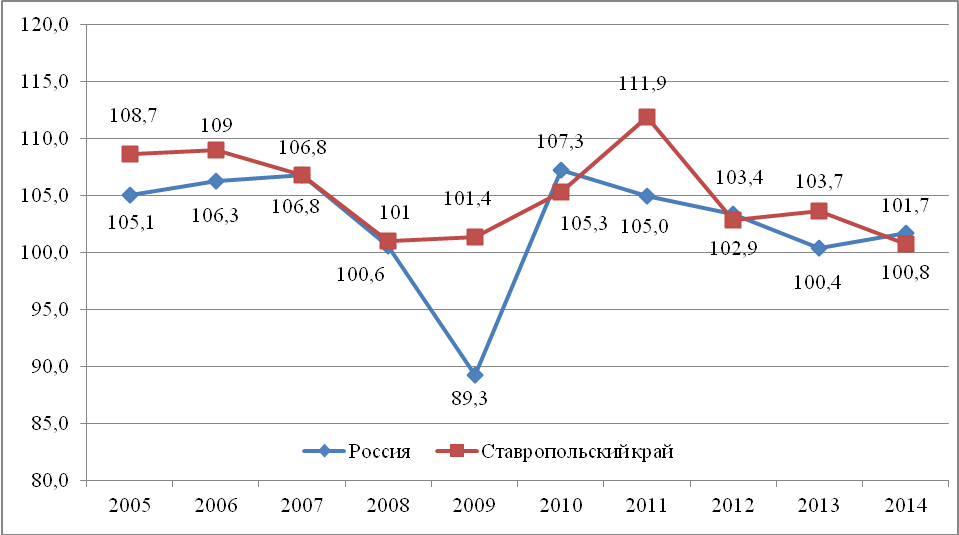 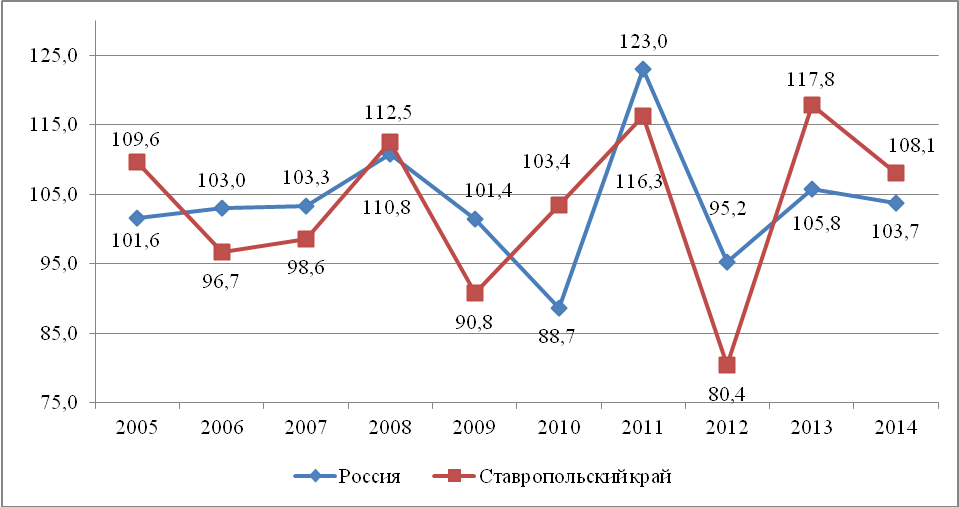 